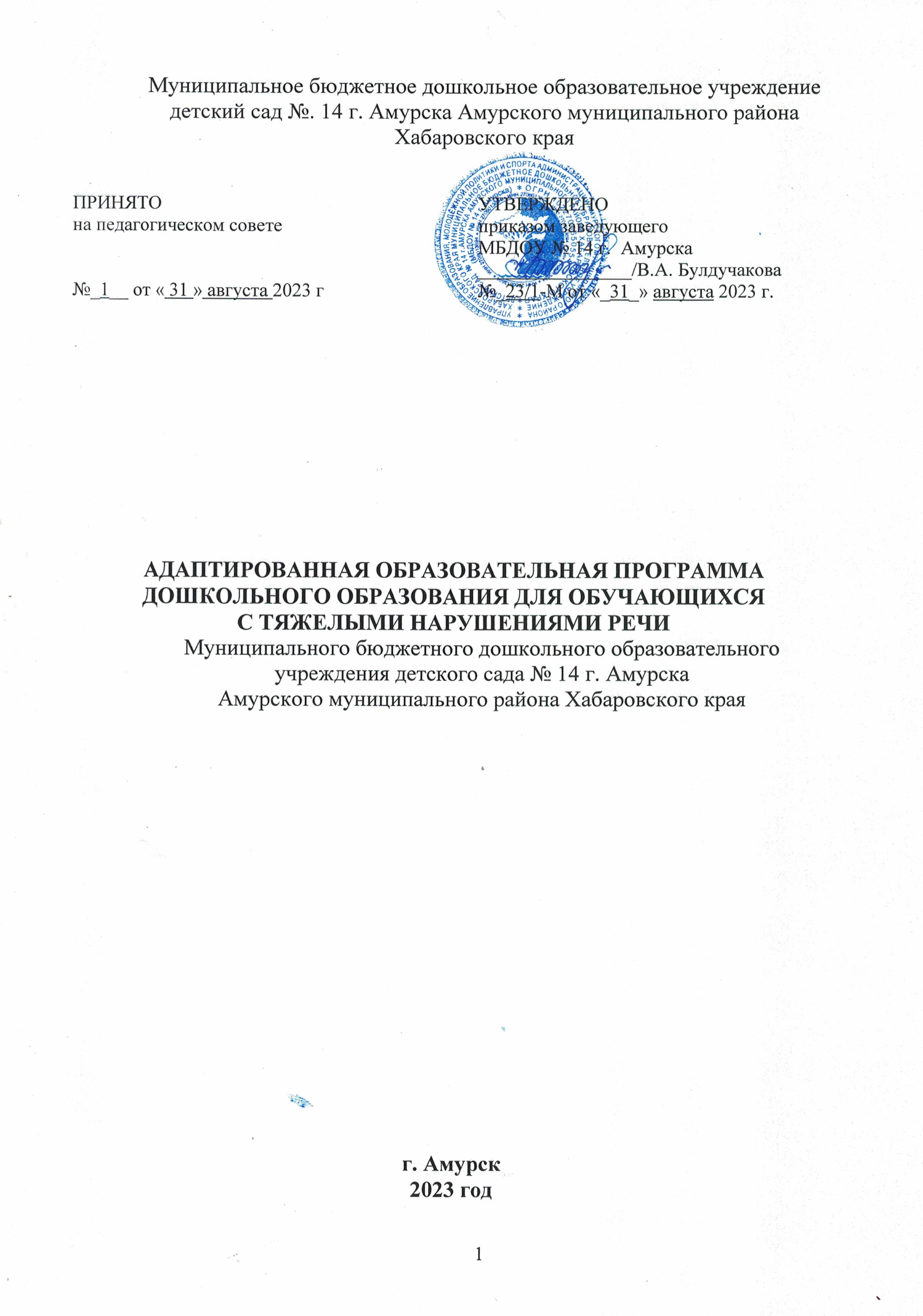 1. ЦЕЛЕВОЙ РАЗДЕЛ1.1. ПОЯСНИТЕЛЬНАЯ ЗАПИСКА1.1.1. Цели и задачи реализации ПрограммыАдаптированная образовательная программа дошкольного образования для обучающихся с тяжелыми нарушениями речи (далее – ТНР) муниципальное бюджетного дошкольного образовательного учреждения детского сада № 14 г. Амурска Амурского муниципального района Хабаровского края (МБДОУ № 14 г. Амурска) (далее –Программа) разработана в соответствии с ФГОС дошкольного образования и с учетом Федеральной адаптированной образовательной программы дошкольного образования (далее – ФАОП ДО).Обязательная часть Программы соответствует ФАОП ДО, ее объем составляет не менее 60% от ее общего объема. Часть, формируемая участниками образовательных отношений, составляет не более 40% и ориентирована:- на удовлетворение особых образовательных потребностей обучающихся с нарушением ТНР;- на специфику  (социокультурных и иных условий, в т.ч. региональных, в которых осуществляется образовательная деятельность – выбрать);- на сложившиеся традиции ДОО; - на выбор парциальных образовательных программ и форм организации работы с детьми, которые в наибольшей степени соответствуют потребностям и интересам детей с ТНР, а также возможностям педагогического коллектива и ДОО в целом.Реализация Программы предусматривает взаимодействие с разными субъектами образовательных отношений, осуществляется с учётом общих принципов дошкольного образования и специфических принципов и подходов к формированию АОП ДО для обучающихся с ТНР.Программа является основой для преемственности уровней дошкольного и начального общего образования.Цель Программы: обеспечение условий для дошкольного образования, определяемых общими и особыми потребностями обучающегося раннего и дошкольного возраста с ТНР, индивидуальными особенностями его развития и состояния здоровья.Программа содействует взаимопониманию и сотрудничеству между людьми, способствует реализации прав обучающихся дошкольного возраста на получение доступного и качественного образования, обеспечивает развитие способностей каждого ребенка, формирование и развитие личности ребенка в соответствии с принятыми в семье и обществе духовно-нравственными и социокультурными ценностями в целях интеллектуального, духовно-нравственного, творческого и физического развития человека, удовлетворения его образовательных потребностей и интересов.Задачи Программы:- реализация содержания АОП ДО для обучающихся с ТНР;- коррекция недостатков психофизического развития обучающихся с ТНР;- охрана и укрепление физического и психического здоровья обучающихся с ТНР, в т.ч. их эмоционального благополучия;- обеспечение равных возможностей для полноценного развития ребенка с ТНР в период дошкольного образования независимо от места проживания, пола, нации, языка, социального статуса;- создание благоприятных условий развития в соответствии с их возрастными, психофизическими и индивидуальными особенностями, развитие способностей и творческого потенциала каждого ребенка с ТНР как субъекта отношений с педагогическим работником, родителями (законными представителями), другими детьми;- объединение обучения и воспитания в целостный образовательный процесс на основе духовно-нравственных и социокультурных ценностей, принятых в обществе правил и норм поведения в интересах человека, семьи, общества;- формирование общей культуры личности обучающихся с ТНР, развитие их социальных, нравственных, эстетических, интеллектуальных, физических качеств, инициативности, самостоятельности и ответственности ребенка, формирование предпосылок учебной деятельности;- формирование социокультурной среды, соответствующей психофизическим и индивидуальным особенностям развития обучающихся с ТНР;- обеспечение психолого-педагогической поддержки родителей (законных представителей) и повышение их компетентности в вопросах развития, образования, реабилитации (абилитации), охраны и укрепления здоровья обучающихся с ТНР;- обеспечение преемственности целей, задач и содержания дошкольного и начального общего образования.1.1.2. Принципы и подходы к формированию ПрограммыВ соответствии с ФГОС ДО Программа построена на следующих принципах:1. Поддержка разнообразия детства.2. Сохранение уникальности и самоценности детства как важного этапа в общем развитии человека.3. Позитивная социализация ребенка.4. Личностно-развивающий и гуманистический характер взаимодействия педагогических работников и родителей (законных представителей), педагогических и иных работников ДОУ) и обучающихся.5. Содействие и сотрудничество обучающихся и педагогических работников, признание ребенка полноценным участником (субъектом) образовательных отношений.6. Сотрудничество ДОУ с семьей.7. Возрастная адекватность образования. Данный принцип предполагает подбор образовательными организациями содержания и методов дошкольного образования в соответствии с возрастными особенностями обучающихся.Специфические принципы и подходы к формированию АОП ДО для обучающихся с ТНР:1. Сетевое взаимодействие с организациями социализации, образования, охраны здоровья и другими партнерами, которые могут внести вклад в развитие и образование обучающихся: ДОУ устанавливает партнерские отношения не только с семьями обучающихся, но и с другими организациями и лицами, которые могут способствовать удовлетворению особых образовательных потребностей обучающихся с ТНР, оказанию психолого-педагогической и (или) медицинской поддержки в случае необходимости (Центр психолого-педагогической, медицинской и социальной помощи).2. Индивидуализация образовательных программ дошкольного образования обучающихся с ТНР: предполагает такое построение образовательной деятельности, которое открывает возможности для индивидуализации образовательного процесса и учитывает его интересы, мотивы, способности и психофизические особенности.3. Развивающее вариативное образование: принцип предполагает, что содержание образования предлагается ребенку через разные виды деятельности с учетом зон актуального и ближайшего развития ребенка, что способствует развитию, расширению как явных, так и скрытых возможностей ребенка.4. Полнота содержания и интеграция отдельных образовательных областей: в соответствии с ФГОС ДО Программа предполагает всестороннее социально-коммуникативное, познавательное, речевое, художественно-эстетическое и физическое развитие обучающихся посредством различных видов детской активности. Деление Программы на образовательные области не означает, что каждая образовательная область осваивается ребенком по отдельности, в форме изолированных занятий по модели школьных предметов. Между отдельными разделами Программы существуют многообразные взаимосвязи: познавательное развитие обучающихся с ТНР тесно связано с речевым и социально-коммуникативным, художественно-эстетическое - с познавательным и речевым. Содержание образовательной деятельности в каждой области тесно связано с другими областями. Такая организация образовательного процесса соответствует особенностям развития обучающихся с ТНР дошкольного возраста;5. Инвариантность ценностей и целей при вариативности средств реализации и достижения целей Программы: ФГОС ДО и Программа задают инвариантные ценности и ориентиры, с учетом которых ДОО должна разработать свою адаптированную образовательную программу. При этом за ДОО остаётся право выбора способов их достижения, выбора образовательных программ, учитывающих разнородность состава групп обучающихся, их психофизических особенностей, запросов родителей (законных представителей).1.1.3. Значимые для разработки и реализации Программы характеристики, в т.ч. характеристики особенностей развития детей раннего и дошкольного возрастаПри разработке Программы учитывались следующие значимые характеристики: географическое месторасположение; социокультурная среда; контингент воспитанников; характеристики особенностей развития детей раннего и дошкольного возраста с ТНР.1.1.3.1. Географическое месторасположениеМБДОУ № 14 г. Амурска находится в центральном районе г. Амурска, в жилом микрорайоне. Инфраструктура района насыщенна и разнообразна, представлена широким спектром организаций, в том числе осуществляющих образовательную деятельность.1.1.3.2. Характеристика социокультурной средыПостоянными социальными партнерами в микро- и макро- социуме нашего дошкольного учреждения являются:- МБОУ СОШ № 5 г. Амурска- МКУК «Межпоселенческая центральная библиотека Амурского муниципального района»- МКУК «Амурский городской краеведческий музей» городского поселения «Город Амурск»- МБУК «Ботанический сад»- МБУ ДО ЦТ «Темп» г. Амурска- ДЭБЦ «Натуралист» г. АмурскаСоциальные условия микрорайона способствуют успешной социализации воспитанников МБДОУ № 14 г. Амурска. Педагоги имеют возможность знакомить детей с социальной действительностью, не покидая пределов микрорайона.Реализация воспитательного потенциала социального партнерства предусматривает: - участие представителей организаций-партнеров в проведении отдельных мероприятий- участие представителей организаций-партнеров в проведении занятий в рамках дополнительного образования;- проведение на базе организаций-партнеров различных мероприятий, событий и акций воспитательной направленности;Наше дошкольное учреждение расположено в ближайшем окружении с разными социальными объектами, что позволяет использовать дополнительные площадки в реализации Образовательной Программы.  ДОУ имеет многолетний опыт социального партнерства, целью которого является  создание системы для обеспечения благоприятных условий всестороннего развития детей дошкольного возраста, в режиме открытого образовательного пространства, способствующей полноценной реализации интересов всех участников образовательного процесса.Задачи: создать условия для расширения кругозора дошкольников, развития личностных качеств: самостоятельность, коммуникативность, инициативность в формировании активной позиции и самостоятельного опыта во взаимодействии с социумом;установить партнёрские отношения с социальными институтами для повышения эффективности реализации образовательной Программы ДОУ;координировать взаимодействие социальных институтов  и педагогический коллектив ДОУ по всем направлениям развития дошкольников в соответствии с ФГОС ДО;формировать положительный имидж дошкольного учреждения  в социуме;развивать у всех участников образовательного процесса готовность к сотрудничеству и самореализации;стимулировать активную гражданскую позицию сообщества к развитию МБДОУ № 14 г. Амурска.Реализация воспитательного потенциала социального партнерства предусматривает: - участие представителей организаций-партнеров в проведении отдельных мероприятий (дни открытых дверей, государственные и региональные, праздники, торжественные мероприятия и тому подобное); - участие представителей организаций-партнеров в проведении занятий в рамках дополнительного образования; - проведение на базе организаций-партнеров различных мероприятий, событий и акций воспитательной направленности; - реализация различных проектов воспитательной направленности, совместно разрабатываемых детьми, родителями (законными представителями) и педагогами с организациями-партнерами. Социальное партнерство осуществляется на договорной основе о совместной деятельности. Договоры заключаются на каждый учебный год.Таблица 1.Взаимодействие МБДОУ № 14 г. Амурска с социальными партнерамиТаким образом, организация социокультурной связи между детским садом и учреждениями позволяет использовать максимум возможностей для развития интересов детей и раскрытия их индивидуальных возможностей, решать многие образовательные задачи, тем самым повышая качество образовательных услуг и уровень реализации образовательных стандартов дошкольного образования.1.1.3.3. Характеристика контингента обучающихсяВ МБДОУ № 14 г. Амурска  принимаются дети от 1 до 7-ми лет включительно. Контингент воспитанников формируется в соответствии с их возрастом и видом дошкольного образовательного учреждения. Количество групп  определяется Учредителем, исходя из их предельной наполняемости.В учреждении  функционируют две группы компенсирующей направленности для детей с  ТНР. Группы компенсирующей направленности формируется в соответствии с психолого-педагогическими и медицинскими рекомендациями. Наполняемость в группах соответствуют санитарным правилам. 1.1.3.3.1. Особенности развития детей с ТНРДети с тяжелыми нарушениями речи - это особая категория детей с нарушениями всех компонентов речи при сохранном слухе и первично сохранном интеллекте. К группе детей с ТНР относятся дети:с фонетико-фонематическим недоразвитием речи при дислалии, ринолалии, легкой степени дизартрии; с общим недоразвитием речи всех уровней речевого развития при дизартрии, ринолалии, алалии и т.д., у которых имеются нарушения всех компонентов языка.Активное усвоение фонетико-фонематических, лексических и грамматических закономерностей начинается у детей в 1,5-3 года и, в основном, заканчивается в дошкольном детстве. Речь ребенка формируется под непосредственным влиянием речи окружающих его взрослых и в большой степени зависит от достаточной речевой практики, культуры речевого окружения, от воспитания и обучения. Фонетико-фонематическое недоразвитие речи проявляется в нарушении звукопроизношения и фонематического слуха.Общее недоразвитие речи проявляется в нарушении различных компонентов речи: звукопроизношения фонематического слуха, лексико-грамматического строя разной степени выраженности. Речь ребёнка оценивается по четырем уровням развития речи.На I уровне речевого развития у ребёнка наблюдается полное отсутствие или резкое ограничение словесных средств общения. Словарный запас состоит из отдельных лепетных слов, звуковых или звукоподражательных комплексов, сопровождающихся жестами и мимикой.На II уровне речевого развития в речи ребенка присутствует короткая аграмматичная фраза, словарь состоит из слов простой слоговой структуры (чаще существительные, глаголы, качественные прилагательные), но, наряду с этим, произносительные возможности ребенка значительно отстают от возрастной нормы.На III уровне речевого развития в речи ребенка появляется развернутая фразовая речь с выраженными элементами лексико-грамматического и фонетико-фонематического недоразвития.На IV уровне речевого развития при наличии развернутой фразовой речи наблюдаются остаточные проявления недоразвития всех компонентов языковой системы.Заикание - нарушение темпо-ритмической организации речи, обусловленное судорожным состоянием мышц речевого аппарата.Таким образом, ТНР выявляется у детей дошкольного возраста со следующими речевыми нарушениями:- дислалия, - ринолалия, - дизартрия, - алалия, - детская афазия, - неврозоподобное заикание (по клинико-педагогической классификации речевых нарушений).1.1.3.3.2. Особые образовательные потребности детей с ТНРДоступное и качественное образование детей дошкольного возраста с ТНР достигается через удовлетворение следующих образовательных потребностей:- реализация адаптированной основной образовательной программы;- коррекция недостатков психофизического развития детей с ТНР; - охрана и укрепление физического и психического детей с ТНР, в том числе их эмоционального благополучия;- обеспечение равных возможностей для полноценного развития ребенка с ТНР в период дошкольного детства независимо от места проживания, пола, нации, языка, социального статуса;- создание благоприятных условий развития в соответствии с их возрастными, психофизическими и индивидуальными особенностями, развитие способностей и творческого потенциала каждого ребенка с ТНР как субъекта отношений с другими детьми, взрослыми и миром;- объединение обучения и воспитания в целостный образовательный процесс на основе духовно-нравственных и социокультурных ценностей, принятых в обществе правил и норм поведения в интересах человека, семьи, общества;- формирование общей культуры личности детей с ТНР, развитие их социальных, нравственных, эстетических, интеллектуальных, физических качеств, инициативности, самостоятельности и ответственности ребенка, формирование предпосылок учебной деятельности;- формирование социокультурной среды, соответствующей психофизическим и индивидуальным особенностям детей с ТНР;- обеспечение психолого-педагогической поддержки семьи и повышение компетентности родителей (законных представителей) в вопросах развития и образования, охраны и укрепления здоровья детей с ТНР;- обеспечение преемственности целей, задач и содержания дошкольного общего и начального общего образования.1.2. ПЛАНИРУЕМЫЕ РЕЗУЛЬТАТЫРЕАЛИЗАЦИИ ПРОГРАММЫСодержание и планируемые результаты Программы не ниже соответствующих содержания и планируемых результатов Федеральной программы.В соответствии с ФГОС ДО специфика дошкольного детства и системные особенности дошкольного образования делают неправомерными требования от ребенка дошкольного возраста конкретных образовательных достижений. Поэтому результаты освоения Программы представлены в виде целевых ориентиров дошкольного образования и представляют собой возрастные характеристики возможных достижений ребенка с ТНР к концу дошкольного образования.Реализация образовательных целей и задач Программы направлена на достижение целевых ориентиров дошкольного образования, которые описаны как основные характеристики развития ребенка с ТНР. Они представлены в виде изложения возможных достижений обучающихся на разных возрастных этапах дошкольного детства.В соответствии с особенностями психофизического развития ребенка с ТНР, планируемые результаты освоения Программы предусмотрены в ряде целевых ориентиров.1.2.1. Планируемые результаты (целевые ориентиры) освоения Программы детьми младшего дошкольного возраста с ТНРК концу данного возрастного этапа ребенок:1) способен к устойчивому эмоциональному контакту с педагогическим работником и обучающимися;2) проявляет речевую активность, способность взаимодействовать с окружающими, желание общаться с помощью слова, стремится к расширению понимания речи;3) понимает названия предметов, действий, признаков, встречающихся в повседневной речи;4) пополняет активный словарный запас с последующим включением его в простые фразы;5) понимает и выполняет словесные инструкции, выраженные простыми по степени сложности синтаксическими конструкциями;6) различает значения бытовой лексики и их грамматические формы;7) называет действия, предметы, изображенные на картинке, выполненные персонажами сказок или другими объектами;8) участвует в элементарном диалоге (отвечает на вопросы после прочтения сказки, используя слова, простые предложения, состоящие из двух-трех слов, которые могут добавляться жестами);9) рассказывает двустишья;10) использует слова, простые предложения, состоящие из двух-трех слов, которые могут сопровождаться жестами;11) произносит простые по артикуляции звуки;12) воспроизводит звукослоговую структуру двухсложных слов, состоящих из открытых, закрытых слогов;13) выполняет отдельные ролевые действия, носящие условный характер, участвует в разыгрывании сюжета: цепочки двух-трех действий;14) соблюдает в игре элементарные правила;15) осуществляет перенос, сформированных ранее игровых действий в различные игры;16) проявляет интерес к действиям других обучающихся, может им подражать;17) замечает несоответствие поведения других обучающихся требованиям педагогического работника;18) выражает интерес и проявляет внимание к различным эмоциональным состояниям человека;19) показывает по словесной инструкции и может назвать два-четыре основных цвета и две-три формы;20) выбирает из трех предметов разной величины «самый большой» («самый маленький»);21) усваивает сведения о мире людей и рукотворных материалах;22) считает с соблюдением принципа «один к одному» (в доступных пределах счета);23) знает реальные явления и их изображения: контрастные времена года (лето и зима) и части суток (день и ночь);24) эмоционально положительно относится ко всем видам детской деятельности, ее процессу и результатам;25) владеет некоторыми операционально-техническими сторонами изобразительной деятельности, пользуется карандашами, фломастерами, кистью, мелом, мелками;26) планирует основные этапы предстоящей работы с помощью педагогического работника;27) с помощью педагогического работника и самостоятельно выполняет ритмические движения с музыкальным сопровождением;28) осваивает различные виды движения (бег, лазанье, перешагивание);29) обладает навыками элементарной ориентировки в пространстве, (движение по сенсорным дорожкам и коврикам, погружение и перемещение в сухом бассейне);30) действует в соответствии с инструкцией;31) выполняет по образцу, а затем самостоятельно простейшие построения и перестроения, физические упражнения в соответствии с указаниями инструктора по физической культуре (воспитателя);32) стремится принимать активное участие в подвижных играх;33) выполняет орудийные действия с предметами бытового назначения с незначительной помощью педагогического работника;34) с незначительной помощью педагогического работника стремится поддерживать опрятность во внешнем виде, выполняет основные культурно-гигиенические действия, ориентируясь на образец и словесные просьбы педагогического работника.1.2.2. Планируемые результаты (целевые ориентиры) освоения Программы детьми среднего дошкольного возраста с ТНР:К концу данного возрастного этапа ребенок:1) проявляет мотивацию к занятиям, попытки планировать (с помощью педагогического работника) деятельность для достижения какой-либо (конкретной) цели;2) понимает и употребляет слова, обозначающие названия предметов, действий, признаков, состояний, свойств, качеств;3) использует слова в соответствии с коммуникативной ситуацией;4) различает разные формы слов (словообразовательные модели и грамматические формы);5) использует в речи сложносочиненные предложения с сочинительными союзами;6) пересказывает (с помощью педагогического работника) небольшую сказку, рассказ, с помощью педагогического работника рассказывает по картинке;7) составляет описательный рассказ по вопросам (с помощью педагогического работника), ориентируясь на игрушки, картинки, из личного опыта;8) владеет простыми формами фонематического анализа;9) использует различные виды интонационных конструкций;10) выполняет взаимосвязанные ролевые действия, изображающие социальные функции людей, понимает и называет свою роль;11) использует в ходе игры различные натуральные предметы, их модели, предметы-заместители;12) передает в сюжетно-ролевых и театрализованных играх различные виды социальных отношений;13) стремится к самостоятельности, проявляет относительную независимость от педагогического работника;14) проявляет доброжелательное отношение к детям, педагогическим работником, оказывает помощь в процессе деятельности, благодарит за помощь;15) занимается различными видами детской деятельности, не отвлекаясь, в течение некоторого времени (не менее 15 мин.);16) устанавливает причинно-следственные связи между условиями жизни, внешними и функциональными свойствами в животном и растительном мире на основе наблюдений и практического экспериментирования;17) осуществляет «пошаговое» планирование с последующим словесным отчетом о последовательности действий сначала с помощью педагогического работника, а затем самостоятельно;18) имеет представления о времени на основе наиболее характерных признаков (по наблюдениям в природе, по изображениям на картинках); узнает и называет реальные явления и их изображения: времена года и части суток;19) использует схему для ориентировки в пространстве;20) владеет ситуативной речью в общении с другими детьми и с педагогическим работником, элементарными коммуникативными умениями, взаимодействует с окружающими, используя речевые и неречевые средства общения;21) может самостоятельно получать новую информацию (задает вопросы, экспериментирует);22) в речи употребляет все части речи, кроме причастий и деепричастий, проявляет словотворчество;23) сочиняет небольшую сказку или историю по теме, рассказывает о своих впечатлениях, высказывается по содержанию литературных произведений (с помощью педагогического работника и самостоятельно);24) изображает предметы с деталями, появляются элементы сюжета, композиции;25) положительно эмоционально относится к изобразительной деятельности, ее процессу и результатам, знает материалы и средства, используемые в процессе изобразительной деятельности, их свойства;26) знает основные цвета и их оттенки;27) сотрудничает с другими детьми в процессе выполнения коллективных работ;28) внимательно слушает музыку, понимает и интерпретирует выразительные средства музыки, проявляя желание самостоятельно заниматься музыкальной деятельностью;29) выполняет двигательные цепочки из трех-пяти элементов;30) выполняет общеразвивающие упражнения, ходьбу, бег в заданном темпе;31) описывает по вопросам педагогического работника свое самочувствие, может привлечь его внимание в случае плохого самочувствия, боли;32) самостоятельно умывается, следит за своим внешним видом, соблюдает культуру поведения за столом, одевается и раздевается, ухаживает за вещами личного пользования.1.2.3. Планируемые результаты (целевые ориентиры) на этапе завершения освоения ПрограммыК концу данного возрастного этапа ребенок:1) обладает сформированной мотивацией к школьному обучению;2) усваивает значения новых слов на основе знаний о предметах и явлениях окружающего мира;3) употребляет слова, обозначающие личностные характеристики, многозначные;4) умеет подбирать слова с противоположным и сходным значением;5) правильно употребляет основные грамматические формы слова;6) составляет различные виды описательных рассказов (описание, повествование, с элементами рассуждения) с соблюдением цельности и связности высказывания, составляет творческие рассказы;7) владеет простыми формами фонематического анализа, способен осуществлять сложные формы фонематического анализа (с постепенным переводом речевых умений во внутренний план), осуществляет операции фонематического синтеза;8) осознает слоговое строение слова, осуществляет слоговой анализ и синтез слов (двухсложных с открытыми, закрытыми слогами, трехсложных с открытыми слогами, односложных);9) правильно произносит звуки (в соответствии с онтогенезом);10) владеет основными видами продуктивной деятельности, проявляет инициативу и самостоятельность в разных видах деятельности: в игре, общении, конструировании;11) выбирает род занятий, участников по совместной деятельности, избирательно и устойчиво взаимодействует с детьми;12) участвует в коллективном создании замысла в игре и на занятиях;13) передает как можно более точное сообщение другому, проявляя внимание к собеседнику;14) регулирует свое поведение в соответствии с усвоенными нормами и правилами, проявляет кооперативные умения в процессе игры, соблюдая отношения партнерства, взаимопомощи, взаимной поддержки;15) отстаивает усвоенные нормы и правила перед ровесниками и педагогическим работником, стремится к самостоятельности, проявляет относительную независимость от педагогического работника;16) использует в играх знания, полученные в ходе экскурсий, наблюдений, знакомства с художественной литературой, картинным материалом, народным творчеством, историческими сведениями, мультфильмами;17) использует в процессе продуктивной деятельности все виды словесной регуляции: словесного отчета, словесного сопровождения и словесного планирования деятельности;18) устанавливает причинно-следственные связи между условиями жизни, внешними и функциональными свойствами в животном и растительном мире на основе наблюдений и практического экспериментирования;19) определяет пространственное расположение предметов относительно себя, геометрические фигуры;20) владеет элементарными математическими представлениями: количество в пределах десяти, знает цифры 0, 1-9, соотносит их с количеством предметов, решает простые арифметические задачи устно, используя при необходимости в качестве счетного материала символические изображения;21) определяет времена года, части суток;22) самостоятельно получает новую информацию (задает вопросы, экспериментирует);23) пересказывает литературные произведения, составляет рассказ по иллюстративному материалу (картинкам, картинам, фотографиям), содержание которых отражает эмоциональный, игровой, трудовой, познавательный опыт обучающихся;24) составляет рассказы по сюжетным картинкам и по серии сюжетных картинок, используя графические схемы, наглядные опоры;25) составляет с помощью педагогического работника небольшие сообщения, рассказы из личного опыта;26) владеет предпосылками овладения грамотой;27) стремится к использованию различных средств и материалов в процессе изобразительной деятельности;28) имеет элементарные представления о видах искусства, понимает доступные произведения искусства (картины, иллюстрации к сказкам и рассказам, народная игрушка), воспринимает музыку, художественную литературу, фольклор;29) проявляет интерес к произведениям народной, классической и современной музыки, к музыкальным инструментам;30) сопереживает персонажам художественных произведений;31) выполняет основные виды движений и упражнения по словесной инструкции педагогических работников: согласованные движения, а также разноименные и разнонаправленные движения;32) осуществляет элементарное двигательное и словесное планирование действий в ходе спортивных упражнений;33)знает и подчиняется правилам подвижных игр, эстафет, игр с элементами спорта;34) владеет элементарными нормами и правилами здорового образа жизни (в питании, двигательном режиме, закаливании, при формировании полезных привычек).1.3. РАЗВИВАЮЩЕЕ ОЦЕНИВАНИЕ КАЧЕСТВА ОБРАЗОВАТЕЛЬНОЙ ДЕЯТЕЛЬНОСТИ ПО ПРОГРАММЕОценивание качества образовательной деятельности по Программе представляет собой важную составную часть данной образовательной деятельности, направленную на ее усовершенствование.Концептуальные основания такой оценки определяются требованиями Федерального закона от 29 декабря 2012 г. № 273-ФЗ «Об образовании в Российской Федерации», а также ФГОС ДО, в котором определены государственные гарантии качества образования.Оценивание качества, т.е. оценивание соответствия образовательной деятельности с обучающимися с ТНР, реализуемой в ДОУ, заданным требованиям ФГОС ДО и ФАОП ДО, направлено в первую очередь на оценивание созданных ДОУ условий в процессе образовательной деятельности.Программой не предусматривается оценивание качества образовательной деятельности ДОО на основе достижения детьми с ТНР планируемых результатов освоения Программы.Целевые ориентиры, представленные в Программе:- не подлежат непосредственной оценке;- не являются непосредственным основанием оценки как итогового, так и промежуточного уровня развития обучающихся с ТНР;- не являются основанием для их формального сравнения с реальными достижениями обучающихся с ТНР;- не являются основой объективной оценки соответствия, установленным требованиям образовательной деятельности и подготовки обучающихся;- не являются непосредственным основанием при оценке качества образования.Степень реального развития обозначенных целевых ориентиров и способности ребенка их проявлять к моменту перехода на следующий уровень образования могут существенно варьировать у разных обучающихся в силу различий в условиях жизни и индивидуальных особенностей развития конкретного ребенка.Программа строится на основе общих закономерностей развития личности обучающихся дошкольного возраста с ТНР с учетом сенситивных периодов в развитии. Целевые ориентиры Программы ДОУ учитывают не только возраст ребенка, но и уровень развития его личности, степень выраженности различных нарушений, а также индивидуально-типологические особенности развития ребенка.Программой предусмотрена система мониторинга динамики развития обучающихся, динамики их образовательных достижений, основанная на методе наблюдения и включающая:1) педагогические наблюдения, педагогическую диагностику, связанную с оценкой эффективности педагогических действий с целью их дальнейшей оптимизации;2) детские портфолио, фиксирующие достижения ребенка в ходе образовательной деятельности;3) карты развития ребенка с ТНР;4) различные шкалы индивидуального развития ребенка с ТНР.ДОО самостоятельно выбирает инструменты педагогической и психологической диагностики развития обучающихся, в т.ч. его динамики.В соответствии со ФГОС ДО и принципами Программы оценка качества образовательной деятельности по Программе:1) поддерживает ценности развития и позитивной социализации ребенка раннего и дошкольного возраста с ТНР;2) учитывает факт разнообразия путей развития ребенка с ТНР в условиях современного общества;3) ориентирует систему дошкольного образования на поддержку вариативных организационных форм дошкольного образования для обучающихся с ТНР;4) обеспечивает выбор методов и инструментов оценивания для семьи, образовательной организации и для педагогических работников ДОО в соответствии:- cразнообразием вариантов развития обучающихся с ТНР в дошкольном детстве;- cразнообразием вариантов образовательной и коррекционно-реабилитационной среды;- cразнообразием местных условий в разных регионах и муниципальных образованиях Российской Федерации;5) представляет собой основу для развивающего управления программами дошкольного образования для обучающихся с ТНР на уровне Организации, учредителя, региона, страны, обеспечивая тем самым качество основных образовательных программ дошкольного образования в разных условиях их реализации в масштабах всей страны.Система оценки качества реализации Программы дошкольного образования обучающихся с ТНР на уровне ДОУ обеспечивает участие всех участников образовательных отношений и в то же время выполняет свою основную задачу - обеспечивает развитие системы дошкольного образования в соответствии с принципами и требованиями ФГОС ДО.Программой предусмотрены следующие уровни системы оценки качества:- диагностика развития ребенка раннего и дошкольного возраста с ТНР, используемая как профессиональный инструмент педагогического работника с целью получения обратной связи от собственных педагогических действий и планирования дальнейшей индивидуальной работы с детьми с ТНР по Программе;- внутренняя оценка, самооценка ДОУ;- внешняя оценка ДОУ, в т.ч. независимая профессиональная и общественная оценка.На уровне ДОУ система оценки качества реализации Программы решает задачи:- повышения качества реализации программы дошкольного образования;- реализации требований ФГОС ДОк структуре, условиям и целевым ориентирам образовательной программы ДОУ;- обеспечения объективной экспертизы деятельности ДОУ в процессе оценки качества адаптированной программы дошкольного образования обучающихся с ТНР;- задания ориентиров педагогическим работникам в их профессиональной деятельности и перспектив развития самой ДОУ;- создания оснований преемственности между дошкольным и начальным общим образованием обучающихся с ТНР.Важнейшим элементом системы обеспечения качества дошкольного образования в ДОУ является оценка качества психолого-педагогических условий реализации АОП ДО для обучающихся с ТНР.Именно психолого-педагогические условия являются основным предметом оценки в предлагаемой системе оценки качества образования на уровне ДОУ, что позволяет выстроить систему оценки и повышения качества вариативного, развивающего дошкольного образования в соответствии с ФГОС ДОпосредством экспертизы условий реализации Программы. Ключевым уровнем оценки является уровень образовательного процесса, в котором непосредственно участвует ребенок с ТНР, его семья и педагогический коллектив ДОУ.Система оценки качества дошкольного образования:- сфокусирована на оценивании психолого-педагогических и других условий реализации Программы в ДОУ в пяти образовательных областях, определенных ФГОС ДО;- учитывает образовательные предпочтения и удовлетворенность дошкольным образованием со стороны семьи ребенка;- исключает использование оценки индивидуального развития ребенка в контексте оценки работы ДОУ;- исключает унификацию и поддерживает вариативность форм и методов дошкольного образования;- способствует открытости по отношению к ожиданиям ребенка с ТНР, семьи, педагогических работников, общества и государства;- включает как оценку педагогическими работниками ДОУ собственной работы, так и независимую профессиональную и общественную оценку условий образовательной деятельности в дошкольной образовательной организации;- использует единые инструменты, оценивающие условия реализации программы в ДОУ, как для самоанализа, так и для внешнего оценивания.2. СОДЕРЖАТЕЛЬНЫЙ РАЗДЕЛ2.1. ОПИСАНИЕ ОБРАЗОВАТЕЛЬНОЙ ДЕЯТЕЛЬНОСТИ ОБУЧАЮЩИХСЯ С ТНР В СООТВЕТСТВИИ С НАПРАВЛЕНИЯМИ РАЗВИТИЯ РЕБЕНКА, ПРЕДСТАВЛЕННЫМИ В ПЯТИ ОБРАЗОВАТЕЛЬНЫХ ОБЛАСТЯХВ содержательном разделе Программы представлены:а) описание модулей образовательной деятельности в соответствии с направлениями развития и психофизическими особенностями ребенка с ТНР в пяти образовательных областях: социально-коммуникативного, познавательного, речевого, художественно-эстетического и физического развития, с учетом используемых вариативных программ дошкольного учреждения и методических пособий, обеспечивающих реализацию данного содержания. При разработке Программы использовались образовательные модули по образовательным областям (направлениям развития обучающихся дошкольного возраста) на основании единства и взаимосвязи содержания образовательной программы, форм, методов и средств образовательной деятельности, а также организации образовательной среды, в т.ч. развивающей предметно пространственной, представленные в комплексных и парциальных программах;б) описание вариативных форм, способов, методов и средств реализации Программы с учетом психофизических, возрастных и индивидуально-психологических особенностей обучающихся с ТНР, специфики их образовательных потребностей, мотивов и интересов;в) программа коррекционно-развивающей работы с детьми, описывающая образовательную деятельность по коррекции нарушений развития обучающихся с ТНР.Способы реализации образовательной деятельности определяются климатическими, социально-экономическими условиями субъекта Российской Федерации, местом расположения ДОУ, педагогическим коллективом МБДОУ № 14 г. Амурска. При организации образовательной деятельности по направлениям, обозначенным образовательными областями, дошкольное учреждениеследует общим и специфическим принципам и подходам к формированию Программы, в частности принципам поддержки разнообразия детства, индивидуализации дошкольного образования обучающихся с ТНР и другим. Определяя содержание образовательной деятельности в соответствии с этими принципами, принимались во внимание неравномерность психофизического развития, особенности речевого развития обучающихся с ТНР, значительные индивидуальные различия между детьми, а также особенности социокультурной среды, в которой проживают семьи обучающихся.В группах компенсирующей направленности осуществляется реализация АОП ДО для обучающихся, обеспечивающей коррекцию нарушений развития и социальную адаптацию обучающихся с учетом особенностей их психофизического развития, индивидуальных возможностей.2.1.1. Социально-коммуникативное развитиеВ области социально-коммуникативного развития ребенка с ТНР, с учётом его психофизических особенностей, в условиях информационной социализации основными задачами образовательной деятельности являются создание условий для:- усвоения норм и ценностей, принятых в обществе, включая моральные и нравственные ценности;- развития общения и взаимодействия ребенка с ТНР с педагогическим работником и другими детьми;- становления самостоятельности, целенаправленности и саморегуляции собственных действий;- развития эмоциональной отзывчивости, сопереживания,- формирования готовности к совместной деятельности с другими детьми и педагогическим работником,- формирования уважительного отношения и чувства принадлежности к своей семье и к сообществу обучающихся и педагогических работников в Организации;- формирования позитивных установок к различным видам труда и творчества;- формирования основ безопасного поведения в быту, социуме, природе;- развития коммуникативных и социальных навыков ребенка с ТНР;- развития игровой деятельности.2.1.1.1. Образовательная деятельность с детьми младшего дошкольного возрастаСовместная образовательная деятельность педагогических работников с детьми с ТНР предполагает следующие направления работы:- формирование представлений обучающихся о разнообразии окружающего их мира и людей;- воспитание правильного отношения к людям, вещам;- обучение способам поведения в обществе, отражающим желания, возможности и предпочтения обучающихся («хочу - не хочу», «могу - не могу», «нравится - не нравится»).Характер решаемых задач позволяет структурировать содержание образовательной области «Социально-коммуникативное развитие» по следующим разделам:1) игра;2) представления о мире людей и рукотворных материалах;3) безопасное поведение в быту, социуме, природе;4) труд.Обучение игре детей младшего школьного возраста с ТНР проводится в форме развивающих образовательных ситуаций, направленных на преодоление у обучающихся речевого и неречевого негативизма. Для этого все специалисты стремятся придать отношениям обучающихся к окружающим педагогическим работником и детям положительную направленность.В ходе обучающих игр с детьми первого уровня речевого развития педагогические работники организуют игровые ситуации, позволяющие детям с помощью невербальных и вербальных средств общения выражать радость от достижения целей, вступать в общение с другими детьми: парное или в малых группах (два-три обучающихся).В различных предметных и ролевых играх с предметами-орудиями бытового назначения, с игрушками педагогические работники уточняют представления обучающихся о цвете предметов (красный, синий, желтый, зеленый, черный, белый), учит их обучающихся различать предметы по цвету (противопоставление по принципу «такой - не такой», выбор предметов одного цвета из группы предметов, разных по форме и величине; различение контрастных и близких по цвету предметов). В обучающих играх обучающиеся соотносят цвет предмета со словом.Педагогические работники в различных педагогических ситуациях, в режимные моменты, в игре формируют у обучающихся с ТНР навыки самообслуживания, культурно-гигиенические навыки, навыки выполнения элементарных трудовых поручений с их помощью.Всеми педагогическими работниками образовательной организации в подборе доступного детям речевого материала применительно к игровым ситуациям и трудовым процессам, которые осваивает ребенок с ТНР, учитывается коррекционная направленность всего педагогического процесса. Педагогические работники обучают обучающихся использовать невербальные и вербальные средства общения в процессе самообслуживания, выполнения культурно-гигиенических процедур, элементарных трудовых поручений, во время игры: сообщать о своих действиях, демонстрировать умения, обращаться за помощью в случае возникновения трудностей.Образовательную деятельность в рамках указанной образовательной области проводят воспитатели, согласуя ее содержание с тематикой работы, проводимой учителем-логопедом. Активными участниками образовательного процесса в области «Социально-коммуникативное развитие» должны стать родители (законные представители) обучающихся, а также педагогические работники, работающие с детьми с ТНР.2.1.1.2. Образовательная деятельность с детьми среднего дошкольного возрастаХарактер решаемых задач позволяет структурировать содержание образовательной области «Социально-коммуникативное развитие» по следующим разделам:1) игра;2) представления о мире людей и рукотворных материалах;3) безопасное поведение в быту, социуме, природе;4) труд.Содержание образовательной области «Социально-коммуникативное развитие» направлено на совершенствование и обогащение навыков игровой деятельности обучающихся с ТНР, дальнейшее приобщение их к элементарным общепринятым нормам и правилам взаимоотношений с другими детьми и педагогическим работником, в т.ч. моральным, на обогащение первичных представлений о тендерной и семейной принадлежности. Активное включение в образовательный процесс разнообразных игр во всех формах и направлениях общеразвивающей и коррекционно-развивающей работы с дошкольниками с ТНР на протяжении их пребывания в дошкольной организации стимулирует, прежде всего, речевую активность.Объектом особого внимания педагогических работников, работающих с детьми (учителей-логопедов, воспитателей, музыкальных руководителей) становится уточнение и совершенствование использования детьми с нарушением речи коммуникативных средств, проявляющихся в игре: положительных взаимоотношений, организованности, выдержки, настойчивости, умения контролировать свои эмоции и подчинять их правилам группового взаимодействия в соответствии с общим игровым замыслом.Принцип коррекционной направленности реализуется в подборе доступного детям речевого материала применительно к творческим и дидактическим играм, ситуациям трудовых процессов, которые осваивает ребенок среднего дошкольного возраста с нарушениями речи. Основное внимание педагогических работников в различных образовательных ситуациях обращается на обучение обучающихся с ТНР использованию, прежде всего, вербальных (в сочетании с невербальными) средств общения в процессе игры, организованной деятельности, в режимные моменты.Педагогические работники создают образовательные ситуации, направленные на стимулирование у обучающихся потребности в сотрудничестве, в кооперативных действиях с другими детьми во всех видах деятельности. На этой основе осуществляется работа по активизации речевой деятельности, по накоплению детьми словарного запаса.Игра как основная часть образовательной области «Социально-коммуникативное развитие» включается в совместную образовательную деятельность педагогических работников и обучающихся в процессе овладения всеми образовательными областями, в групповые и индивидуальные логопедические занятия. В игре возникают партнерские отношения, поэтому социальная сфера «ребенок среди сверстников» становится предметом особого внимания педагогических работников. Взаимодействие педагогического работника с детьми с ТНР строится с учетом интересов каждого ребенка и детского сообщества в целом.Образовательную деятельность в рамках области «Социально-коммуникативное развитие» проводят воспитатели, интегрируя ее содержание с тематикой логопедической работы, проводимой учителем-логопедом. Для формирования коммуникативных способностей обучающихся среднего дошкольного возраста с ТНР учителю-логопеду (вместе с воспитателями) важно определить, насколько та или иная предметно-игровая ситуация будет стимулировать доступные им средства общения (вербальные и невербальные).В образовательной процесс в области «Социально-коммуникативное развитие» желательно вовлекать родителей (законных представителей) обучающихся, а также всех остальных специалистов, работающих с детьми с тяжелыми нарушениями речи.2.1.1.3. Образовательная деятельность с детьми старшего дошкольного возрастаСодержание образовательной области «Социально-коммуникативное развитие» направлено на всестороннее развитие у обучающихся с ТНР навыков игровой деятельности, дальнейшее приобщение их к общепринятым нормам и правилам взаимоотношений с другими детьми и педагогическим работником, в т.ч. моральным, на обогащение первичных представлений о тендерной и семейной принадлежности.В этот период в коррекционно-развивающей работе с детьми педагогические работники создают и расширяют знакомые образовательные ситуации, направленные на стимулирование потребности обучающихся в сотрудничестве, в кооперативных действиях с другими детьми во всех видах деятельности, продолжается работа по активизации речевой деятельности, по дальнейшему накоплению детьми словарного запаса.Характер решаемых задач позволяет структурировать содержание образовательной области «Социально-коммуникативное развитие» по следующим разделам:1) игра;2) представления о мире людей и рукотворных материалах;3) безопасное поведение в быту, социуме, природе;4) труд.Образовательную деятельность в рамках области «Социально-коммуникативное развитие» проводят воспитатели, интегрируя ее содержание с тематикой логопедической работы, проводимой учителем-логопедом.Совместная образовательная деятельность педагогических работников с обучающимися с ТНР предполагает следующие направления работы: дальнейшее формирование представлений обучающихся о разнообразии окружающего их мира людей и рукотворных материалов; воспитание правильного отношения к людям, к вещам; обучение способам поведения в обществе, отражающим желания, возможности и предпочтения обучающихся. В процессе уточнения представлений о себе и окружающем мире у обучающихся активизируется речевая деятельность, расширяется словарный запас.Основное внимание обращается на совершенствование игровых действий и точное выполнение игровых правил в дидактических и подвижных играх и упражнениях.В этот период большое значение приобретает создание предметно-развивающей среды и привлечение обучающихся к творческим играм. Воспитатели организуют сюжетно-ролевые и театрализованные игры с детьми, осуществляя недирективное руководство ими. Элементы сюжетно-ролевой и сюжетно-дидактической игры, театрализованные игры, подвижные, дидактические игры активно включаются в занятия с детьми по всем направлениям коррекционно-развивающей работы.Работа с детьми старшего дошкольного возраста предполагает активное применение игротерапевтических техник с элементами куклотерапии, песочной терапии, арттерапии. Занятия по психотерапевтическим методикам (работа с детской агрессией, страхами, тревожностью) проводит педагог-психолог, согласуя их с педагогическими работниками группы и родителям (законным представителям).Педагогические работники уделяют основное внимание формированию связной речи у обучающихся с ТНР, ее основных функций (коммуникативной, регулирующей, познавательной). Обучающиеся вовлекаются в различные виды деятельности, естественным образом обеспечивающие их коммуникативное взаимодействие с педагогическим работником и другими детьми, развитие познавательного интереса и мотивации к деятельности.Особое внимание обращается на формирование у обучающихся представления о Родине: о городах России, о ее столице, о государственной символике, гимне страны. У обучающихся в различных ситуациях расширяют и закрепляют представления о предметах быта, необходимых человеку, о макросоциальном окружении.Педагогические работники создают условия для формирования экологических представлений у обучающихся, знакомя их с функциями человека в природе (потребительской, природоохранной, восстановительной).В рамках раздела особое внимание обращается на развитие у обучающихся устойчивого алгоритма поведения в опасных ситуациях: в помещении, на прогулке, на улице, в условиях поведения с посторонними людьми.В этот период большое внимание уделяется формированию у обучающихся интеллектуальной и мотивационной готовности к обучению в образовательной организации. У обучающихся старшего дошкольного возраста активно развивается познавательный интерес (интеллектуальный, волевой и эмоциональный компоненты). Педагогические работники, осуществляя совместную деятельность с детьми, обращают внимание на то, какие виды деятельности их интересуют, стимулируют их развитие, создают предметно-развивающую среду, исходя из потребностей каждого ребенка.Активными участниками образовательного процесса в области «Социально-коммуникативное развитие» являются родители (законные представители) обучающихся, а также все педагогические работники, работающие с детьми с ТНР.2.1.2. Познавательное развитиеВ познавательной области основными задачами образовательной деятельности с детьми являются создание условий для:- развития интересов обучающихся, любознательности и познавательной мотивации;- формирования познавательных действий, становления сознания;- развития воображения и творческой активности;- формирования первичных представлений о себе, других людях, объектах окружающего мира, о свойствах и отношениях объектов окружающего мира (форме, цвете, размере, материале, звучании, ритме, темпе, количестве, числе, части и целом, пространстве и времени, движении и покое, причинах и следствиях);- формирования первичных представлений о малой родине и Отечестве, представлений о социокультурных ценностях нашего народа, об отечественных традициях и праздниках, о планете Земля как общем доме людей, об особенностях ее природы, многообразии стран и народов мира;- развития представлений о виртуальной среде, о возможностях и рисках интернета.2.1.2.1. Образовательная деятельность с детьми младшего дошкольного возрастаСодержание образовательной области «Познавательное развитие» обеспечивает: развитие у обучающихся с ТНР познавательной активности; обогащение их сенсомоторного и сенсорного опыта; формирование предпосылок познавательно-исследовательской и конструктивной деятельности; формирование представлений об окружающем мире; формирование элементарных математических представлений.Характер решаемых задач позволяет структурировать содержание образовательной области «Познавательное развитие» по следующим разделам:- конструктивные игры и конструирование;- представления о себе и об окружающем природном мире;- элементарные математические представления.В ходе образовательной деятельности у обучающихся с ТНР развивают сенсорно-перцептивные способности: умение выделять знакомые объекты из фона зрительно, по звучанию, на ощупь и на вкус.Для формирования кинетической основы движений пальцев рук у обучающихся с ТНР в процессе выполнения последовательно организованных движений и конструктивного праксиса в предметные, а иногда и в сюжетные игры вводятся ситуации, когда детям нужно собрать пирамидку или матрешку, что-то построить, сложить разрезные картинки. В этом случае детям предлагают сборно-разборные игрушки, доступный им строительный материал, кукол и кукольную одежду с множеством застежек: на пуговицах, на липучках, на молниях. Занятия организуются таким образом, чтобы постоянно стимулировать обучающихся к взаимодействию со педагогическим работником и другими детьми.В специально подобранных играх активно развиваются произвольность, опосредованность восприятия, пространственные отношения, способность создавать целое из частей. С помощью этих игр педагогический работник обучает обучающихся простейшим обобщениям на основе установления сходных признаков.Особое внимание педагогический работник обращает на обучение обучающихся элементарному планированию и выполнению каких-либо действий с его помощью и самостоятельно («Что будем делать сначала?», «Что будем делать потом?»).2.1.2.2. Образовательная деятельность с детьми среднего дошкольного возраста:Содержание образовательной области «Познавательное развитие» обеспечивает повышение познавательной активности обучающихся с ТНР, обогащение их сенсомоторного и сенсорного опыта, формирование предпосылок познавательно-исследовательской и конструктивной деятельности, а также представлений об окружающем мире и формирование элементарных математических представлений.В процессе разнообразных видов деятельности обучающихся узнают о функциональных свойствах и назначении объектов, учатся анализировать их, устанавливать причинные, временные и другие связи и зависимости между внутренними и внешними пространственными свойствами. При этом широко используются методы наблюдения за объектами, демонстрации объектов, элементарные опыты, упражнения и различные игры.Характер решаемых задач позволяет структурировать содержание образовательной области по следующим разделам:- конструирование;- развитие представлений о себе и окружающем мире;- элементарные математические представления.Педагогический работник развивает и поддерживает у обучающихся словесное сопровождение практических действий.Развитие у обучающихся представлений о себе и об окружающем мире осуществляется комплексно при участии всех специалистов. Воспитатели организуют групповые и индивидуальные игровые занятия, совместную деятельность с детьми в форме увлекательных игр, экскурсий, поисков. Они обогащают и закрепляют у обучающихся представления о себе и об окружающем мире в процессе изобразительной и трудовой деятельности, в совместных играх, на прогулках и во все режимные моменты.Обучающийся знакомится с функциональными качествами и назначением объектов окружающего природного, животного мира, овладевает умением анализировать их и связывать с внешними, пространственными свойствами. Для этого широко используются методы наблюдения, по возможности практические действия с объектами, обыгрывание, рассматривание иллюстративного материала, драматизация.Педагогические работники продолжают формировать экологические представления обучающихся, знакомить их с функциями человека в природе (потребительской, природоохранной, восстановительной).Обучающиеся знакомятся с литературными произведениями (простейшими рассказами, историями, сказками, стихотворениями), разыгрывают совместно со педагогическим работником литературные произведения по ролям.2.1.2.3. Образовательная деятельность с детьми старшего дошкольного возрастаСодержание образовательной области «Познавательное развитие» предполагает создание педагогическим работником ситуаций для расширения представлений обучающихся о функциональных свойствах и назначении объектов, стимулируют их к анализу, используя вербальные средства общения, разнообразят ситуации для установления причинных, временных и других связей и зависимостей между внутренними и внешними свойствами. При этом широко используются методы наблюдения за объектами, демонстрации объектов, элементарные опыты, упражнения и различные игры. Содержание образовательной области «Познавательное развитие» в этот период обеспечивает развитие у обучающихся с ТНР познавательной активности, обогащение их сенсомоторного и сенсорного опыта, формирование предпосылок познавательно-исследовательской и конструктивной деятельности, а также представлений об окружающем мире и элементарных математических представлений.Характер решаемых задач позволяет структурировать содержание образовательной области по следующим разделам:- конструирование;- развитие представлений о себе и об окружающем мире;- формирование элементарных математических представлений.Продолжается развитие у обучающихся с ТНР мотивационного, целевого, содержательного, операционального и контрольного компонентов конструктивной деятельности. При этом особое внимание уделяется самостоятельности обучающихся, им предлагаются творческие задания, задания на выполнение работ по своему замыслу, задания на выполнение коллективных построек.Рекомендуются занятия в специальной интерактивной среде (темной и светлой сенсорных комнатах), которые проводит педагог-психолог. В них включаются сведения о цветовом многообразии, о звуках природы, о явлениях природы и зависимости настроения, состояния человека, растительного и животного мира от этих характеристик.Педагогические работники стимулируют познавательный интерес обучающихся к различным способам измерения, счета количеств, определения пространственных отношений у разных народов.2.1.3. Речевое развитие обучающихсяВ образовательной области «Речевое развитие»основными задачами образовательной деятельности с детьми является создание условий для:- овладения речью как средством общения и культуры;- обогащения активного словаря;- развития связной, грамматически правильной диалогической и монологической речи;- развития речевого творчества;- развития звуковой и интонационной культуры речи, фонематического слуха;- знакомства с книжной культурой, детской литературой;- развития понимания на слух текстов различных жанров детской литературы; формирование звуковой аналитико-синтетической активности как предпосылки обучения грамоте;- профилактики речевых нарушений и их системных последствий.2.1.3.1. Образовательная деятельность с детьми младшего дошкольного возрастаСодержание образовательной области «Речевое развитие»в младшем дошкольном возрасте направлено на формирование у обучающихся с ТНР потребности в общении и элементарных коммуникативных умениях. Для обучающихся с первым уровнем речевого развития характерно полное или почти полное отсутствие словесных средств общения в возрасте, когда у здоровых обучающихся, речь в основном сформирована, следовательно, решение задач образовательной области «Речевое развитие» соотносится с содержанием логопедической работы. Она направлена на ознакомление обучающихся с доступными способами и средствами взаимодействия с окружающими людьми, как невербальными, так и вербальными, развитие потребности во взаимодействии с педагогическим работником и другими детьми в доступной речевой активности, стимулирование развития лексической стороны речи, способности к подражанию речи, диалогической формы связной речи в различных видах детской деятельности.Педагогический работник обращает на воспитание у обучающихся внимания к речи окружающих и расширение объема понимания речи, что предъявляет особые требования к речи педагогического работника, в ходе общения с младшими дошкольниками с ТНР. Педагогический работник вступает с каждым ребенком в эмоциональный контакт, строя свое взаимодействие с ребенком с ТНР таким образом, чтобы преодолеть возникающий у ребенка неречевой и речевой негативизм, поэтому педагогический работник стимулирует любые попытки спонтанной речевой деятельности каждого ребенка.Педагогический работник организует с детьми различные предметно-игровые ситуации, стимулирующие желание ребенка устанавливать контакт со педагогическим работником и с другими детьми. Для этого совместная деятельность педагогического работника и обучающихся осуществляется в игровой форме с использованием игрушек, подвижных и ролевых игр. Во время взаимодействия с каждым ребенком с ТНР создаются ситуации, воспитывающие у ребенка уверенность в своих силах.Обучающемуся с первым уровнем речевого развития в возрасте от трех (трех с половиной) до четырех лет требуется последовательно организованное руководство предметно-игровой и речевой деятельностью с активным использованием педагогическим работником показа действий и их называния, окрашенного интонацией, жестами, мимическими проявлениями с последующим самостоятельным проигрыванием детьми с незначительной словесной и жестовой помощью педагогического работника.Общение обучающихся с первым уровнем речевого развития необходимо развивать в процессе игровой, изобразительной и конструктивной деятельности, в ходе формирования у них навыков самообслуживания, культурно-гигиенических навыков, формирования представлений о себе и окружающем мире, в живом и естественном общении педагогических работников и обучающихся во всех ситуациях жизни в Организации.Педагогический работник, создавая различные ситуации речевого и практического взаимодействия с каждым ребенком, стимулирует использование детьми в речи простых по структуре предложений в побудительной и повествовательной форме.Для формирования коммуникативных способностей ребенка младшего дошкольного возраста с первым уровнем речевого развития учителю-логопеду важно определить, насколько та или иная предметно-игровая ситуация будет стимулировать доступные ему средства общения (вербальные и невербальные). Учитель-логопед в ходе логопедических занятий, а воспитатели в ходе реализации задач образовательной области «Речевое развитие», учитывают особенности развития игровой деятельности каждого ребенка: сформированность игровых действий, умение взаимодействовать со педагогическим работником и другими детьми в игре, используя различные средства коммуникации.2.1.3.2. Образовательная деятельность с детьми среднего дошкольного возраста:Содержание образовательной области «Речевое развитие» в среднем дошкольном возрасте направлено на формирование у обучающихся с ТНР потребности в речевом общении и коммуникативных умений. Основной акцент делается на формирование связной речи.В этот период основное значение придается стимулированию речевой активности обучающихся с ТНР, формированию мотивационно-потребностного компонента речевой деятельности, развитию когнитивных предпосылок речевой деятельности. Обучающиеся учатся вербализовывать свое отношение к окружающему миру, предметам и явлениям, делать элементарные словесные обобщения.Педагогические работники продолжают обучение обучающихся с ТНР ситуативной речи. При этом важную роль играет пример речевого поведения педагогических работников. Педагогические работники стимулируют желание обучающихся свободно общаться, используя вербальные и невербальные средства общения, поощряют даже минимальную речевую активность обучающихся в различных ситуациях. Педагогические работники направляют внимание на формирование у каждого ребенка с ТНР устойчивого эмоционального контакта с педагогическим работником и с другими детьми.Педагогический работник, стремясь развить коммуникативные способности ребенка среднего дошкольного возраста с ТНР, учитывает особенности развития его игровой деятельности: сформированность игровых действий, возможности и коммуникативные умения взаимодействия с педагогическим работником и другими детьми.2.1.3.3. Образовательная деятельность с детьми старшего дошкольного возраста:Ведущим направлением работы в рамках образовательной области «Речевое развитие» является формирование связной речи обучающихся с ТНР.В этот период основное внимание уделяется стимулированию речевой активности обучающихся. У них формируется мотивационно-потребностный компонент речевой деятельности, развиваются ее когнитивные предпосылки: восприятие, внимание, память, мышление. Одной из важных задач обучения является формирование вербализованных представлений об окружающем мире, дифференцированного восприятия предметов и явлений, элементарных обобщений в сфере предметного мира. Различение, уточнение и обобщение предметных понятий становится базой для развития активной речи обучающихся. Для развития фразовой речи обучающихся проводятся занятия с использованием приемов комментированного рисования, обучения рассказыванию по литературным произведениям, по иллюстративному материалу. Для совершенствования планирующей функции речи обучающихся обучают намечать основные этапы предстоящего выполнения задания. Совместно со педагогическим работником, а затем самостоятельно детям предлагается составлять простейший словесный отчет о содержании и последовательности действий в различных видах деятельности.Педагогические работники создают условия для развития коммуникативной активности обучающихся с ТНР в быту, играх и на занятиях. Для этого, в ходе специально организованных игр и в совместной деятельности, ведется формирование средств межличностного взаимодействия обучающихся. Педагогические работники предлагают детям различные ситуации, позволяющие моделировать социальные отношения в игровой деятельности. Они создают условия для расширения словарного запаса через эмоциональный, бытовой, предметный, социальный и игровой опыт обучающихся.У обучающихся активно развивается способность к использованию речи в повседневном общении, а также стимулируется использование речи в области познавательно-исследовательского, художественно-эстетического, социально-коммуникативного и других видов развития. Педагогические работники могут стимулировать использование речи для познавательно-исследовательского развития обучающихся, например, отвечая на вопросы «Почему?..», «Когда?..», обращая внимание обучающихся на последовательность повседневных событий, различия и сходства, причинно-следственные связи, развивая идеи, высказанные детьми, вербально дополняя их.В сфере приобщения обучающихся к культуре чтения литературных произведений педагогические работники читают детям книги, стихи, вспоминают содержание и обсуждают вместе с детьми прочитанное, способствуя пониманию прочитанного. Детям, которые хотят читать сами, предоставляется такая возможность.Для формирования у обучающихся мотивации к школьному обучению, в работу по развитию речи обучающихся с ТНР включаются занятия по подготовке их к обучению грамоте. Эту работу воспитатель и учитель-логопед проводят, исходя из особенностей и возможностей развития обучающихся старшего дошкольного возраста с речевыми нарушениями. Содержание занятий по развитию речи тесно связано с содержанием логопедической работы, а также работы, которую проводят с детьми другие специалисты.2.1.4. Художественно-эстетическое развитиеВ образовательной области «Художественно-эстетическое развитие»основными задачами образовательной деятельности с детьми является создание условий для:- развития у обучающихся интереса к эстетической стороне действительности, ознакомления с разными видами и жанрами искусства (словесного, музыкального, изобразительного), в т.ч. народного творчества;- развития способности к восприятию музыки, художественной литературы, фольклора;- приобщения к разным видам художественно-эстетической деятельности, развития потребности в творческом самовыражении, инициативности и самостоятельности в воплощении художественного замысла.В сфере развития у обучающихся интереса к эстетической стороне действительности, ознакомления с разными видами и жанрами искусства, в т.ч. народного творчества. Программа относит к образовательной области художественно-эстетического развития приобщение обучающихся к эстетическому познанию и переживанию мира, к искусству и культуре в широком смысле, а также творческую деятельность обучающихся в изобразительном, пластическом, музыкальном, литературном и других видах художественно-творческой деятельности.2.1.4.1. Образовательная деятельность с детьми младшего дошкольного возраста.Ребенка младшего дошкольного возраста с ТНР приобщают к миру искусства (музыки, живописи). Содержание образовательной области «Художественно-эстетическое развитие» предполагает формирование эстетического мировосприятия у обучающихся с тяжелыми нарушениями речи, создание среды для занятий детским изобразительным творчеством, соответствующей их возрасту, особенностям развития моторики и речи.Характер задач, решаемых образовательной областью «Художественно-эстетическое развитие», позволяет структурировать ее содержание также по разделам:- изобразительное творчество;- музыка.Для реализации задач раздела «Изобразительное творчество» необходимо создать условия для изобразительной деятельности обучающихся (самостоятельной или совместной со педагогическим работником). Любое проявление инициативы и самостоятельности обучающихся приветствуется и поощряется. Элементы рисования, лепки, аппликации включаются в коррекционные занятия по преодолению недостатков речевого развитии обучающихся, в образовательный процесс, в самостоятельную и совместную с воспитателем деятельность обучающихся.Содержание раздела «Музыка» реализуется в непосредственной музыкальной образовательной деятельности на музыкальных занятиях, музыкально-ритмических упражнениях с предметами и без предметов; в музыкальной деятельности в режимные моменты на: утренней гимнастике, на музыкальных физминутках, в динамических паузах.Обучающиеся знакомятся и становятся участниками праздников. Педагогические работники знакомят обучающихся с доступными для их восприятия и игр художественными промыслами.2.1.4.2. Образовательная деятельность с детьми среднего дошкольного возрастаОбучающийся в возрасте 4-5-ти лет, в т.ч. и с ТНР, активно проявляет интерес к миру искусства (музыки, живописи). В рамках образовательной области «Художественно-эстетическое развитие» педагогические работники создают соответствующую возрасту обучающихся, особенностям развития их моторики и речи среду для детского художественного развития.Содержание образовательной области «Художественно-эстетическое развитие» представлено разделами «Изобразительное творчество» и «Музыка».Образовательную деятельность в рамках указанной области проводят воспитатели, музыкальный руководитель, согласуя ее содержание с тематикой логопедической работы, проводимой учителем-логопедом. Активными участниками образовательного процесса в области «Художественно-эстетическое развитие» являются родители (законные представители) обучающихся, а также все остальные специалисты, работающие с детьми с ТНР.Основной формой работы по художественно-эстетическому воспитанию и организации изобразительной деятельности обучающихся с тяжелыми нарушениями речи в среднем дошкольном возрасте являются занятия, в ходе которых у обучающихся формируются образы-представления о реальных и сказочных объектах, развивается кинестетическая основа движений, совершенствуются операционально-технические умения. На занятиях создаются условия для максимально возможной самостоятельной деятельности обучающихся, исходя из особенностей их психомоторного развития.У обучающихся формируются устойчивое положительное эмоциональное отношение и интерес к изобразительной деятельности, усиливается ее социальная направленность, развивается анализирующее восприятие, закрепляются представления обучающихся о материалах и средствах, используемых в процессе изобразительной деятельности, развиваются наглядно-образное мышление, эстетические предпочтения.В данный период обучения изобразительная деятельность должна стать основой, интегрирующей перцептивное и эстетико-образное видение обучающихся, максимально стимулирующей развитие их тонкой моторики и речи.Обучение изобразительной деятельности осуществляет воспитатель в ходе специально организованных занятий и в свободное время. В каждой группе необходимо создать условия для изобразительной деятельности обучающихся (самостоятельной или совместной со педагогическим работником). Элементы рисования, лепки, аппликации включаются в логопедические занятия, в занятия по развитию речи на основе формирования представлений о себе и об окружающем миром, в музыкальные занятия, в занятия по формированию элементарных математических представлений, вводится сюжетное рисование.При реализации направления «Музыка» обучающиеся учатся эмоционально, адекватно воспринимать разную музыку, развивают слуховое внимание и сосредоточение, музыкальный слух (звуковысотный, ритмический, динамический, тембровый), привлекают их к участию в различных видах музыкальной деятельности (пение, танцы, музыкально-дидактические и хороводные игры, игры на детских музыкальных инструментах). Обучающиеся учатся распознавать настроение музыки, характер (движение, состояние природы)Музыкальные занятия проводят совместно музыкальный руководитель и воспитатель. При необходимости в этих занятиях может принимать участие учитель-логопед. Элементы музыкально-ритмических занятий используются на групповых и индивидуальных коррекционных занятиях с детьми.2.1.4.3. Образовательная деятельность с детьми старшего дошкольного возрастаОсновной формой организации работы с детьми становятся занятия, в ходе которых решаются более сложные задачи, связанные с формированием операционально-технических умений. На этих занятиях особое внимание обращается на проявления детьми самостоятельности и творчества.Изобразительная деятельность обучающихся в старшем дошкольном возрасте предполагает решение изобразительных задач (нарисовать, слепить, сделать аппликацию) и может включать отдельные игровые ситуации.Для развития изобразительных умений и навыков большое значение имеет коллективная деятельность обучающихся, как в непосредственно образовательной деятельности, так и в свободное время. К коллективной деятельности можно отнести следующие виды занятий с детьми: создание «портретной» галереи, изготовление альбомов о жизни обучающихся и иллюстраций к сказкам; выполнение коллективных картин.Все больше внимания уделяется развитию самостоятельности обучающихся при анализе натуры и образца, при определении изобразительного замысла, при выборе материалов и средств реализации этого замысла, его композиционных и цветовых решений.Тематика занятий и образовательных ситуаций отражает собственный эмоциональный, межличностный, игровой и познавательный опыт обучающихся. Руководство изобразительной деятельностью со стороны педагогического работника приобретает косвенный, стимулирующий, содержание деятельности характер. В коррекционно-образовательный процесс вводятся технические средства обучения: рассматривание детских рисунков через кодоскоп; использование мультимедийных средств.Реализация содержания раздела «Музыка» направлена на обогащение музыкальных впечатлений обучающихся, совершенствование их певческих, танцевальных навыков и умений.Продолжается работа по формированию представлений о творчестве композиторов, о музыкальных инструментах, об элементарных музыкальных формах. В этом возрасте обучающиеся различают музыку разных жанров и стилей. Знают характерные признаки балета, оперы, симфонической и камерной музыки. Различают средства музыкальной выразительности (лад, мелодия, метроритм). Обучающиеся понимают, что характер музыки определяется средствами музыкальной выразительности.Особое внимание в музыкальном развитии дошкольников с нарушениями речи уделяется умению рассказывать, рассуждать о музыке адекватно характеру музыкального образа.В этот период музыкальный руководитель, воспитатели и другие специалисты продолжают развивать у обучающихся музыкальный слух (звуко-высотный, ритмический, динамический, тембровый), учить использовать для музыкального сопровождения самодельные музыкальные инструменты, изготовленные с помощью педагогических работников. Музыкальные игрушки, детские музыкальные инструменты разнообразно применяются в ходе занятий учителя-логопеда, воспитателей, инструкторов по физической культуре и, конечно же, на музыкальных занятиях.Большое значение для развития слухового восприятия обучающихся (восприятия звуков различной громкости и высоты), развития общеречевых умений и навыков (дыхательных, голосовых, артикуляторных) имеет взаимодействие учителя-логопеда, музыкального руководителя и воспитателей.2.1.5. Физическое развитие детей с ТНРВ области физического развития ребенка основными задачами образовательной деятельности являются создание условий для:- становления у обучающихся ценностей здорового образа жизни;- овладение элементарными нормами и правилами здорового образа жизни (в питании, двигательном режиме, закаливании, при формировании полезных привычек);- развития представлений о своем теле и своих физических возможностях;- приобретения двигательного опыта и совершенствования двигательной активности;- формирования начальных представлений о некоторых видах спорта, овладения подвижными играми с правилами.1. В сфере становления у обучающихся ценностей здорового образа жизнипедагогические работники способствуют развитию у обучающихся ответственного отношения к своему здоровью. Они рассказывают детям о том, что может быть полезно и что вредно для их организма, помогают детям осознать пользу здорового образа жизни, соблюдения его элементарных норм и правил, в т.ч. правил здорового питания, закаливания. Педагогические работники способствуют формированию полезных навыков и привычек, нацеленных на поддержание собственного здоровья, в т.ч. формированию гигиенических навыков. Создают возможности для активного участия обучающихся в оздоровительных мероприятиях.2. В сфере совершенствования двигательной активности обучающихся, развития представлений о своем теле и своих физических возможностях, формировании начальных представлений о спорте педагогические работники уделяют специальное внимание развитию у ребенка представлений о своем теле, произвольности действий и движений ребенка.Для удовлетворения естественной потребности обучающихся в движении, педагогические работники организуют пространственную среду с соответствующим оборудованием как внутри помещения, так и на внешней территории (горки, качели и другое); подвижные игры (как свободные, так и по правилам), занятия, которые способствуют получению детьми положительных эмоций от двигательной активности, развитию ловкости, координации движений, силы, гибкости, правильного формирования опорно-двигательной системы детского организма.Педагогические работники поддерживают интерес обучающихся к подвижным играм, занятиям на спортивных снарядах, упражнениям в беге, прыжках, лазании, метании; побуждают обучающихся выполнять физические упражнения, способствующие развитию равновесия, координации движений, ловкости, гибкости, быстроты.Педагогические работники проводят физкультурные занятия, организуют спортивные игры в помещении и на воздухе, спортивные праздники; развивают у обучающихся интерес к различным видам спорта, предоставляют детям возможность кататься на коньках, лыжах, ездить на велосипеде, плавать, заниматься другими видами двигательной активности.2.1.5.1. Образовательная деятельность с детьми младшего дошкольного возрастаЗадачи образовательной области «Физическое развитие» для обучающихся с ТНР решаются в разнообразных формах работы (занятие физкультурой, утренняя зарядка, бодрящая зарядка после дневного сна, подвижные игры, физкультурные упражнения, прогулки, спортивные развлечения, лечебная физкультура, массаж и закаливание, а также воспитание культурно-гигиенических навыков и представлений о здоровом образе жизни).Характер решаемых задач позволяет структурировать содержание образовательной области «Физическое развитие» по следующим разделам:1) физическая культура;2) представления о здоровом образе жизни и гигиене.Образовательную деятельность в рамках образовательной области «Физическое развитие» проводят воспитатели, инструктор по физической культуре, согласуя ее содержание с медицинскими работниками. Активными участниками образовательного процесса в области «Физическое развитие» должны стать родители (законные представители) обучающихся, а также все остальные специалисты, работающие с детьми.В работе по физическому развитию обучающихся с ТНР помимо образовательных задач, соответствующих возрастным требованиям образовательного стандарта, решаются развивающие, коррекционные и оздоровительные задачи, направленные на воспитание у обучающихся представлений о здоровом образе жизни, приобщение их к физической культуре.Задачи образовательной области «Физическое развитие» решаются в ходе непосредственной образовательной деятельности по физическому развитию, утренней гимнастики, прогулок, физкультурных досугов и праздников; в процессе проведения оздоровительных мероприятий (занятий лечебной физкультурой, массажа, закаливающих процедур); в совместной деятельности обучающихся с педагогическим работником по формированию культурно-гигиенических навыков и навыков самообслуживания; на музыкальных занятиях (музыкально-дидактических, в имитационных играх, играх с воображаемыми объектами, при выполнении музыкально-ритмических движений); в играх и упражнениях, направленных на сенсомоторное развитие; в специальных играх и упражнениях, в процессе которых воспроизводятся основные движения, формируются естественные жесты, мимика; в подвижных играх и подвижных играх с музыкальным сопровождением; в индивидуальной коррекционной, в т.ч. логопедической, работе с детьми с ТНР.В логике построения «Программы» образовательная область «Физическое развитие» должна стать интегрирующей сенсорно-перцептивное и моторно-двигательное развитие обучающихся.2.1.5.2. Образовательная деятельность с детьми среднего дошкольного возраста.Задачи образовательной области «Физическое развитие» для обучающихся с ТНР решаются в разнообразных формах работы. Характер решаемых задач позволяет структурировать содержание образовательной области «Физическое развитие» по следующим разделам:1) физическая культура;2) представления о здоровом образе жизни и гигиене.Образовательную деятельность в рамках образовательной области проводят воспитатели, инструктор по физической культуре. Активными участниками образовательного процесса должны стать родители (законные представители), а также все остальные специалисты, работающие с детьми.Реализация содержания образовательной области помимо непосредственно образовательных задач, соответствующих возрастным требованиям образовательного стандарта, предполагает решение развивающих, коррекционных и оздоровительных задач, воспитание у обучающихся представлений о здоровом образе жизни, приобщение их к физической культуре.В этот период реализация задач образовательной области «Физическое развитие» должна стать прочной основой, интегрирующей сенсорно-перцептивное и моторно-двигательное развитие обучающихся с нарушением речи.2.1.5.3. Образовательная деятельность с детьми старшего дошкольного возраста:В ходе физического воспитания обучающихся с ТНР большое значение приобретает формирование у обучающихся осознанного понимания необходимости здорового образа жизни, интереса и стремления заниматься спортом, желания участвовать в подвижных и спортивных играх с другими детьми и самим организовывать их.На занятиях физкультурой реализуются принципы ее адаптивности, концентричности в выборе содержания работы. Этот принцип обеспечивает непрерывность, преемственность в обучении и воспитании. В структуре каждого занятия выделяются разминочная, основная и релаксационная части. В процессе разминки мышечно-суставной аппарат ребенка подготавливается к активным физическим нагрузкам, которые предполагаются в основной части занятия. Релаксационная часть помогает детям самостоятельно регулировать свое психоэмоциональное состояние и нормализовать процессы возбуждения и торможения.Продолжается физическое развитие обучающихся (объем движений, сила, ловкость, выносливость, гибкость, координированность движений). Потребность в ежедневной осознанной двигательной деятельности формируется у обучающихся в различные режимные моменты: на утренней зарядке, на прогулках, в самостоятельной деятельности, во время спортивных досугов.Физическое воспитание связано с развитием музыкально-ритмических движений, с занятиями логоритмикой, подвижными играми. Кроме этого, проводятся лечебная физкультура, массаж, различные виды гимнастик (глазная, адаптационная, корригирующая, остеопатическая), закаливающие процедуры, подвижные игры, игры со спортивными элементами, спортивные праздники и развлечения. При наличии бассейна обучающихся обучают плаванию, организуя в бассейне спортивные праздники и другие спортивные мероприятия.Продолжается работа по формированию правильной осанки, организованности, самостоятельности, инициативы. Во время игр и упражнений обучающиеся учатся соблюдать правила, участвуют в подготовке и уборке места проведения занятий. Педагогические работники привлекают обучающихся к посильному участию в подготовке физкультурных праздников, спортивных досугов, создают условия для проявления их творческих способностей в ходе изготовления спортивных атрибутов.В этот возрастной период в занятия с детьми с ТНР вводятся комплексы аэробики, а также различные импровизационные задания, способствующие развитию двигательной креативности обучающихся.Для организации работы с детьми активно используется время, предусмотренное для их самостоятельной деятельности. Важно вовлекать обучающихся с ТНР в различные игры-экспериментирования, викторины, игры-этюды, жестовые игры, предлагать им иллюстративный и аудиальный материал, связанный с личной гигиеной, режимом дня, здоровым образом жизни.В этот период педагогические работники разнообразят условия для формирования у обучающихся правильных гигиенических навыков, организуя для этого соответствующую безопасную, привлекательную для обучающихся, современную, эстетичную бытовую среду. Обучающихся стимулируют к самостоятельному выражению своих потребностей, к осуществлению процессов личной гигиены, их правильной организации (умывание, мытье рук, уход за своим внешним видом, использование носового платка, салфетки, столовых приборов, уход за полостью рта, соблюдение режима дня, уход за вещами и игрушками).В этот период является значимым расширение и уточнение представлений обучающихся с ТНР о человеке (себе, других детях, педагогическом работнике, родителях (законных представителях), об особенностях внешнего вида здорового и заболевшего человека, об особенностях своего здоровья. Педагогические работники продолжают знакомить обучающихся на доступном их восприятию уровне со строением тела человека, с назначением отдельных органов и систем, а также дают детям элементарные, но значимые представления о целостности организма. В этом возрасте обучающиеся уже достаточно осознанно могут воспринимать информацию о правилах здорового образа жизни, важности их соблюдения для здоровья человека, о вредных привычках, приводящих к болезням. Содержание раздела интегрируется с образовательной областью «Социально-коммуникативное развитие», формируя у обучающихся представления об опасных и безопасных для здоровья ситуациях, а также о том, как их предупредить и как вести себя в случае их возникновения. Очень важно, чтобы обучающиеся усвоили речевые образцы того, как надо позвать педагогического работника на помощь в обстоятельствах нездоровья.2.2. ВЗАИМОДЕЙСТВИЕ ПЕДАГОГИЧЕСКИХ РАБОТНИКОВ С ДЕТЬМИ с ТНРВариативные формы, способы, методы и средства реализации Программы отражают следующие аспекты образовательной среды:1. Формы, способы, методы и средства реализации Программы, которые отражают следующие аспекты образовательной среды:- характер взаимодействия с педагогическим работником;- характер взаимодействия с другими детьми;- система отношений ребенка к миру, к другим людям, к себе самому.2. Взаимодействие педагогических работников с детьми является важнейшим фактором развития ребенка и пронизывает все направления образовательной деятельности.3. С помощью педагогического работника и в самостоятельной деятельности ребенок учится познавать окружающий мир, играть, рисовать, общаться с окружающими. Процесс приобщения к культурным образцам человеческой деятельности (культуре жизни, познанию мира, речи, коммуникации и прочим), приобретения культурных умений при взаимодействии с педагогическим работником и в самостоятельной деятельности в предметной среде называется процессом овладения культурными практиками.4. Процесс приобретения общих культурных умений во всей его полноте возможен только в том случае, если педагогический работник выступает в этом процессе в роли партнера, а не руководителя, поддерживая и развивая мотивацию ребенка. Партнерские отношения педагогического работника и ребенка в Организации и в семье являются разумной альтернативой двум диаметрально противоположным подходам: прямому обучению и образованию, основанному на идеях «свободного воспитания». Основной функциональной характеристикой партнерских отношений является равноправное относительно ребенка включение педагогического работника в процесс деятельности. Педагогический работник участвует в реализации поставленной цели наравне с детьми, как более опытный и компетентный партнер.5. Для личностно-порождающего взаимодействия характерно принятие ребенка таким, какой он есть, и вера в его способности. Педагогический работник не подгоняет ребенка под какой-то определенный «стандарт», а строит общение с ним с ориентацией на достоинства и индивидуальные особенности ребенка, его характер, привычки, интересы, предпочтения. Он сопереживает ребенку в радости и огорчениях, оказывает поддержку при затруднениях, участвует в его играх и занятиях. Педагогический работник старается избегать запретов и наказаний. Ограничения и порицания используются в случае крайней необходимости, не унижая достоинство ребенка. Такой стиль воспитания обеспечивает ребенку чувство психологической защищенности, способствует развитию его индивидуальности, положительных взаимоотношений с педагогическим работником и другими детьми.6. Личностно-порождающее взаимодействие способствует формированию у ребенка различных позитивных качеств. Ребенок учится уважать себя и других, так как отношение ребенка к себе и другим людям всегда отражает характер отношения к нему окружающих. Он приобретает чувство уверенности в себе, не боится ошибок. Когда педагогический работник предоставляют ребенку самостоятельность, оказывают поддержку, вселяют веру в его силы, он не пасует перед трудностями, настойчиво ищет пути их преодоления.7. Ребенок не боится быть самим собой, быть искренним. Когда педагогический работник поддерживают индивидуальность ребенка, принимают его таким, каков он есть, избегают неоправданных ограничений и наказаний, ребенок не боится быть самим собой, признавать свои ошибки. Взаимное доверие между педагогическим работником и детьми способствует истинному принятию ребенком моральных норм.8. Ребенок учится брать на себя ответственность за свои решения и поступки. Ведь педагогический работник везде, где это возможно, предоставляет ребенку право выбора того или действия. Признание за ребенком права иметь свое мнение, выбирать занятия по душе, партнеров по игре способствует формированию у него личностной зрелости и, как следствие, чувства ответственности за свой выбор.9. Ребенок приучается думать самостоятельно, поскольку педагогические работники не навязывают ему своего решения, а способствуют тому, чтобы он принял собственное.10. Ребенок учится адекватно выражать свои чувства. Помогая ребенку осознать свои переживания, выразить их словами, педагогические работники содействуют формированию у него умения проявлять чувства социально приемлемыми способами.11. Ребенок учится понимать других и сочувствовать им, потому что получает этот опыт из общения с педагогическим работником и переносит его на других людей.2.3. ВЗАИМОДЕЙСТВИЕ ПЕДАГОГИЧЕСКОГО КОЛЛЕКТИВА С СЕМЬЯМИ ОБУЧАЮЩИХСЯ С ТНРВсе усилия педагогических работников по подготовке к школе и успешной интеграции обучающихся с ТНР будут недостаточно успешными без постоянного контакта с родителями (законными представителями).Семья должна принимать активное участие в развитии ребенка, чтобы обеспечить непрерывность коррекционно-восстановительного процесса. Родители (законные представители) отрабатывают и закрепляют навыки и умения у обучающихся, сформированные специалистами, по возможности помогать изготавливать пособия для работы в ДОУ и дома. Домашние задания, предлагаемые учителем-логопедом, педагогом-психологом и воспитателем для выполнения, должны быть четко разъяснены. Это обеспечит необходимую эффективность коррекционной работы, ускорит процесс восстановления нарушенных функций у обучающихся.Особенности взаимодействия педагогического коллектива с семьями дошкольников с ТНР:1. Формирование базового доверия к миру, к людям, к себе - ключевая задача периода развития ребенка в период дошкольного возраста.2. С возрастом число близких людей увеличивается. В этих отношениях ребенок находит безопасность и признание, они вдохновляют его исследовать мир и быть открытым для нового. Значение установления и поддержки позитивных надежных отношений в контексте реализации Программы сохраняет свое значение на всех возрастных ступенях.3. Процесс становления полноценной личности ребенка происходит под влиянием различных факторов, первым и важнейшим из которых является семья. Именно родители (законные представители), семья в целом, вырабатывают у обучающихся комплекс базовых социальных ценностей, ориентации, потребностей, интересов и привычек.4. Взаимодействие педагогических работников ДОУсродителям (законным представителям) направлено на повышение педагогической культуры родителей (законных представителей). Задача педагогических работников - активизировать роль родителей (законных представителей) в воспитании и обучении ребенка, выработать единое и адекватное понимание проблем ребенка.5. Укрепление и развитие взаимодействия ДОУ и семьи обеспечивают благоприятные условия жизни и воспитания ребёнка, формирование основ полноценной, гармоничной личности. Главной ценностью педагогической культуры является ребенок – его развитие, образование, воспитание, социальная защита и поддержка его достоинства и прав человека.6. Основной целью работы с родителями (законными представителями) является обеспечение взаимодействия с семьей, вовлечение родителей (законных представителей) в образовательный процесс для формирования у них компетентной педагогической позиции по отношению к собственному ребенку.7. Реализация цели обеспечивается решением следующих задач:- выработка у педагогических работников уважительного отношения к традициям семейного воспитания обучающихся и признания приоритетности родительского права в вопросах воспитания ребенка;- вовлечение родителей (законных представителей) в воспитательно-образовательный процесс;- внедрение эффективных технологий сотрудничества с родителям (законным представителям), активизация их участия в жизни детского сада.- создание активной информационно-развивающей среды, обеспечивающей единые подходы к развитию личности в семье и детском коллективе;- повышение родительской компетентности в вопросах воспитания и обучения обучающихся.8. Работа, обеспечивающая взаимодействие семьи и дошкольногоучреждения, включает следующие направления:- аналитическое - изучение семьи, выяснение образовательных потребностей ребёнка с ТНР и предпочтений родителей (законных представителей) для согласования воспитательных воздействий на ребенка;- коммуникативно-деятельностное - направлено на повышение педагогической культуры родителей (законных представителей); вовлечение родителей (законных представителей) в воспитательно-образовательный процесс; создание активной развивающей среды, обеспечивающей единые подходы к развитию личности в семье и детском коллективе.- информационное - пропаганда и популяризация опыта деятельности ДОО; создание открытого информационного пространства (сайт ДОУ, форум, группы в социальных сетях).9. Планируемый результат работы с родителями (законными представителями) детей с ТНР:- организация преемственности в работе ДОО и семьи по вопросам оздоровления, досуга, обучения и воспитания;- повышение уровня родительской компетентности;- гармонизация семейных детско-родительских отношений.Формы организации психолого-педагогической помощи семье1. Коллективные формы взаимодействия1.1. Общие родительские собрания. Проводятся администрацией МБДОУ № 14 г. Амурска 3 раза в год, в начале, в середине и в конце учебного года.Задачи: - информирование и обсуждение с родителями задач и содержание коррекционно-образовательной работы;- решение организационных вопросов;- информирование родителей по вопросам взаимодействия дошкольного учреждения с другими организациями, в том числе и социальными службами.1.2. Групповые родительские собрания. Проводятся специалистами и воспитателями групп не реже 3-х раз в год и по мере необходимости.Задачи:- обсуждение с родителями задач, содержания и форм работы;- сообщение о формах и содержании работы с детьми в семье;- решение текущих организационных вопросов.1.3. «День открытых дверей». Проводится администрацией ДОУ в апреле для родителей детей, поступающих в ДОУ в следующем учебном году.Задача: знакомство с дошкольным учреждением, направлениями и условиями его работы.1.4. Тематические занятия «Семейного клуба». Работа клуба планируется на основании запросов и анкетирования родителей. Занятия клуба проводятся специалистами дошкольного учреждения один раз в два месяца.Формы проведения: тематические доклады; плановые консультации; семинары; тренинги; «Круглые столы» и др.Задачи: - знакомство и обучение родителей формам оказания психолого-педагогической помощи со стороны семьи детям с проблемами в развитии;- ознакомление с задачами и формами подготовки детей к школе.1.5. Проведение детских праздников и «Досугов». Подготовкой и проведением праздников занимаются воспитателиМБДОУ № 14 г. Амурска с привлечением родителей.Задача: поддержание благоприятного психологического микроклимата в группах и распространение его на семью.2. Индивидуальные формы работы2.1. Анкетирование и опросы. Проводятся по планам заместителя заведующего по воспитательно-образовательной работе, психолога, воспитателей и по мере необходимости.Задачи: - сбор необходимой информации о ребенке и его семье; - определение запросов родителей о дополнительном образовании детей;- определение оценки родителями эффективности работы специалистов и воспитателей;- определение оценки родителями работы дошкольного учреждения.2.2. Беседы и консультации специалистов. Проводятся по запросам родителей и по плану индивидуальной работы с родителями.Задачи: - оказание индивидуальной помощи родителям по вопросам коррекции, образования и воспитания;- оказание индивидуальной помощи в форме домашних заданий.2.3. «Служба доверия» (родительская почта).Данную работу обеспечивают воспитатели и психолог, которые работают с персональными и анонимными обращениями и пожеланиями родителей. Задача: оперативное реагирование специалистов и педагогов на различные ситуации и предложения.2.4. Родительский час. Проводится логопедами групп один раз в неделю во второй половине дня с 17 до 18 часов.Задача: информирование родителей о ходе образовательной работы с ребенком, разъяснение способов и методов взаимодействия с ним при закреплении материала в домашних условиях, помощь в подборе дидактических игр и игрушек, детской литературы, тетрадей на печатной основе, раскрасок, наиболее эффективных на определенном этапе развития ребенка.3. Формы наглядного информационного обеспечения3.1. Информационные стенды и тематические выставки. Стационарные стенды и выставки размещаются в удобных для родителей местах (например, «Готовимся к школе», «Развиваем руку, а значит и речь», «Игра в развитии ребенка», «Как выбрать игрушку», «Какие книги прочитать ребенку», «Как развивать способности ребенка дома»).Задачи: - информирование родителей об организации коррекционно-образовательной работы в МБДОУ № 14 г. Амурска;- информация о графиках работы администрации и специалистов.3.2. Выставки детских работ. Проводятся по плану образовательной работы.Задачи:- ознакомление родителей с формами продуктивной деятельности детей;- привлечение и активизация интереса родителей к продуктивной деятельности своего ребенка.3.3. Открытые занятия специалистов и воспитателей. Задания и методы работы подбираются в форме, доступной для понимания родителями. Проводятся 2-3 раза в год.Задачи: - создание условий для объективной оценки родителями успехов и трудностей своих детей; - наглядное обучение родителей методам и формам дополнительной работы с детьми в домашних условиях. В реализации задач социально-педагогического блока принимают все специалисты и воспитатели детского сада. Сфера их компетентности определена должностными инструкциями.4. Проектная деятельность4.1. Совместные и семейные проекты различной направленности. Создание совместных детско-родительских проектов (несколько проектов в год).Задачи: активная совместная экспериментально-исследовательская деятельность родителей и детей.4.2. Опосредованное интернет-общение. Создание интернет-пространства групп, электронной почты для родителей.Задачи:позволяет родителям быть в курсе содержания деятельности группы, даже если ребенок по разным причинам не посещает детский сад. Родители могут своевременно и быстро получить различную информацию: презентации, методическую литературу, задания, получить ответы по интересующим вопросам.При этом активная позиция в этой системе принадлежит педагогу-психологу, который изучает и анализирует психологические и личностные особенности развития детей в семье. 2.4. ПРОГРАММА КОРРЕКЦИОННО-РАЗВИВАЮЩЕЙ РАБОТЫ С ДЕТЬМИ С ТНР2.4.1. ЦЕЛИ И ЗАДАЧИОБРАЗОВАТЕЛЬНОЙ ДЕЯТЕЛЬНОСТИ ПО ПРОФЕССИОНАЛЬНОЙ КОРРЕКЦИИ НАРУШЕНИЙ РАЗВИТИЯ ДЕТЕЙ С ТНРЦели программы КРР:- выявление особых образовательных потребностей обучающихся с ТНР, обусловленных недостатками в их психофизическом и речевом развитии;- осуществление индивидуально-ориентированной психолого-педагогической помощи обучающимся с ТНР с учетом их психофизического, речевого развития, индивидуальных возможностей и в соответствии с рекомендациями психолого-медико-педагогической комиссии;- создание условий для освоения детьми с ТНР АОП ДО для обучающихся с ТНР.Задачи:- определение особых образовательных потребностей обучающихся с ТНР, обусловленных уровнем их речевого развития и степенью выраженности нарушения;- коррекция речевых нарушений на основе координации педагогических, психологических и медицинских средств воздействия;- оказание родителям (законным представителям) обучающихся с ТНР консультативной и методической помощи по особенностям развития обучающихся с ТНР и направлениям коррекционного воздействия.2.4.2.2. CОДЕРЖАНИЕ ДЕЯТЕЛЬНОСТИ ПО ПРОФЕССИОНАЛЬНОЙ КОРРЕКЦИИ НАРУШЕНИЙ РАЗВИТИЯ ОБУЧАЮЩИХСЯ С ТНР2.4.2.2.1. Программа КРР предусматривает:- проведение индивидуальной и подгрупповой логопедической работы, обеспечивающей удовлетворение особых образовательных потребностей обучающихся с ТНР с целью преодоления неречевых и речевых расстройств;- достижение уровня речевого развития, оптимального для ребёнка, и обеспечивающего возможность использования освоенных умений и навыков в разных видах детской деятельности и в различных коммуникативных ситуациях;- обеспечение коррекционной направленности при реализации содержания образовательных областей и воспитательных мероприятий;- психолого-педагогическое сопровождение семьи (законных представителей) с целью ее активного включения в коррекционно-развивающую работу с детьми; организацию партнерских отношений с родителями (законными представителями).2.4.2.2.2. КРР всех педагогических работников ДОУвключает:- системное и разностороннее развитие речи и коррекцию речевых расстройств (с учетом уровня речевого развития, механизма, структуры речевого дефекта у обучающихся с ТНР);- социально-коммуникативное развитие детей с ТНР;- развитие и коррекцию сенсорных, моторных, психических функций у обучающихся с ТНР;- познавательное развитие детей с ТНР,- развитие высших психических функций;- коррекцию нарушений развития личности, эмоционально - волевой сферы с целью максимальной социальной адаптации ребёнка с ТНР;- различные формы просветительской деятельности (консультации, собрания, лекции, беседы, использование информационных средств), направленные на разъяснение участникам образовательных отношений, в т.ч. родителей (законных представителей), вопросов, связанных с особенностями образования обучающихся с ТНР.2.4.2.2.3. Программа КРР предусматривает вариативные формы специального сопровождения обучающихся с ТНР.Варьироваться могут степень участия специалистов сопровождения, а также организационные формы работы, что способствует реализации и развитию потенциальных возможностей обучающихся с ТНР и удовлетворению их особых образовательных потребностей.Результаты освоения программы КРР определяются:- состоянием компонентов языковой системы и уровнем речевого развития (I уровень; II уровень; III уровень, IV уровень, Фонетико-фонематическое недоразвитие речи (ФФН), - механизмом и видом речевой патологии (анартрия, дизартрия, алалия, афазия, ринолалия, заикание), - структурой речевого дефекта обучающихся с ТНР, - наличием либо отсутствием предпосылок для появления вторичных речевых нарушений и их системных последствий (дисграфия, дислексия, дискалькулия в школьном возрасте).2.4.2.2.4. Общими ориентирами в достижении результатов программы КРР являются:- сформированность фонетического компонента языковой способности в соответствии с онтогенетическими закономерностями его становления;- совершенствование лексического, морфологического (включая словообразовательный), синтаксического, семантического компонентов языковой способности;- овладение арсеналом языковых единиц различных уровней, усвоение правил их использования в речевой деятельности;- сформированность предпосылок метаязыковой деятельности, обеспечивающих выбор определенных языковых единиц и построение их по определенным правилам; сформированность социально-коммуникативных навыков;- сформированность психофизиологического, психологического и языкового уровней, обеспечивающих в будущем овладение чтением и письмом.2.4.2.2.5. Общий объем образовательной программы для обучающихся с ТНР,которая должна быть реализована в образовательной организации в группах компенсирующей и комбинированной направленности, планируется в соответствии с возрастом обучающихся, уровнем их речевого развития, спецификой дошкольного образования для данной категории обучающихся.АОП ДО для обучающихся с ТНР регламентирует:- образовательную деятельность, осуществляемую в процессе организации различных видов детской деятельности (игровой, коммуникативной, познавательно-исследовательской, продуктивной, музыкально-художественной) с квалифицированной коррекцией недостатков речеязыкового развития обучающихся, психологической, моторно-двигательной базы речи, профилактикой потенциально возможных трудностей в овладении грамотой и обучении в целом, реализуемую в ходе режимных моментов; - самостоятельную деятельность обучающихся с ТНР; - взаимодействие с семьями обучающихся по реализации образовательной программы дошкольного образования для обучающихся с ТНР.2.4.2.2.6. Специальные условия для получения образования детьми с ТНРСпециальными условиями получения образования детьми с ТНР можно считать:- создание предметно-пространственной развивающей образовательной среды, учитывающей особенности обучающихся с ТНР; - использование специальных дидактических пособий, технологий, методики других средств обучения (в т.ч. инновационных и информационных), разрабатываемых ДОУ; - реализацию комплексного взаимодействия, творческого и профессионального потенциала специалистов при реализации АОП ДО обучающихся с ТНР; - проведение групповых и индивидуальных коррекционных занятий с учителем-логопедом (не реже 2-х раз в неделю) и педагогом-психологом; - обеспечение эффективного планирования и реализации в ДОУ образовательной деятельности, самостоятельной деятельности обучающихся с ТНР, режимных моментов с использованием вариативных форм работы, обусловленных учетом структуры дефекта обучающихся с ТНР.Такой системный подход к пониманию специальных условий образования, обеспечивающих эффективность коррекционно-развивающей работы с детьми, имеющими ТНР, позволит оптимально решить задачи их обучения и воспитания в дошкольном возрасте.2.4.2.2.7. Коррекционно-развивающая работа с детьми с ТНР основывается на результатах комплексного всестороннего обследования каждого ребенка.Обследование строится с учетом следующих принципов:1. Принцип комплексного изучения ребенка с ТНР, позволяющий обеспечить всестороннюю оценку особенностей его развития. Реализация данного принципа осуществляется в трех направлениях:- анализ первичных данных, содержащих информацию об условиях воспитания ребенка, особенностях раннего речевого и психического развития ребенка; изучение медицинской документации, отражающей данные о неврологическом статусе таких обучающихся, их соматическом и психическом развитии, состоянии слуховой функции, получаемом лечении и его эффективности;- психолого-педагогическое изучение обучающихся, оценивающее соответствие его интеллектуальных, эмоциональных, деятельностных и других возможностей показателям и нормативам возраста, требованиям образовательной программы;- специально организованное логопедическое обследование обучающихся, предусматривающее определение состояния всех компонентов языковой системы в условиях спонтанной и организованной коммуникации.2. Принцип учета возрастных особенностей обучающихся, ориентирующий на подбор и использование в процессе обследования таких методов, приемов, форм работы и лексического материала, которые соответствуют разным возрастным возможностям обучающихся.3. Принцип динамического изучения обучающихся, позволяющий оценивать не отдельные, разрозненные патологические проявления, а общие тенденции нарушения речеязыкового развития и компенсаторные возможности обучающихся.4. Принцип качественного системного анализа результатов изучения ребенка, позволяющий отграничить физиологически обоснованные несовершенства речи, выявить характер речевых нарушений у обучающихся разных возрастных и этиопатогенетических групп и, соответственно с этим, определить адекватные пути и направления коррекционно-развивающей работы для устранения недостатков речевого развития обучающихся дошкольного возраста.2.4.2.2.8. Содержание дифференциальной диагностики речевых и неречевых функций обучающихся с ТНРПроведению дифференциальной диагностики предшествуетпредварительный сбор и анализ совокупных данных о развитии ребенка. С целью уточнения сведений о характере доречевого, раннего речевого (в условиях овладения родной речью), психического и физического развития проводится предварительная беседа с родителям (законным представителям) ребенка.При непосредственном контакте педагогических работников ДОО с ребенком обследование начинается с ознакомительной беседы, целью которой является не только установление положительного эмоционального контакта, но и определение степени его готовности к участию в речевой коммуникации, умения адекватно воспринимать вопросы, давать на них ответы (однословные или развернутые), выполнять устные инструкции, осуществлять деятельность в соответствии с возрастными и программными требованиями.Содержание полной программы обследования ребенка формируется каждым педагогическим работником в соответствии с конкретными профессиональными целями и задачами, с опорой на обоснованное привлечение методических пособий и дидактических материалов. Беседа с ребёнком позволяет составить представление о возможностях диалогической и монологической речи, о характере владения грамматическими конструкциями, вариативности в использовании словарного запаса, об общем звучании голоса, тембре, интонированности, темпо-ритмической организации речи ребенка, наличии или отсутствии у него ярко выраженных затруднений в звуковом оформлении речевого высказывания. Содержание беседы определяется национальными, этнокультурными особенностями, познавательными, языковыми возможностями и интересами ребенка. Беседа организуется на лексических темах: «Моя семья», «Любимые игрушки», «Отдых летом», «Домашние питомцы», «Мои увлечения», «Любимые книги», «Любимые мультфильмы», «Игры». Образцы речевых высказываний ребенка, полученных в ходе вступительной беседы, фиксируются.Обследование словарного запасаСодержание данного раздела направлено на выявление качественных параметров состояния лексического строя родного языка обучающихся с ТНР. Характер и содержание предъявляемых ребенку заданий определяются возрастом ребенка и его речеязыковыми возможностями и включают обследование навыков понимания, употребления слов в разных ситуациях и видах деятельности. В качестве приемов обследования можно использовать показ и называние картинок с изображением предметов, действий, объектов с ярко выраженными признаками; предметов и их частей; частей тела человека, животных, птиц; профессий и соответствующих атрибутов; животных, птиц и их детенышей; действий, обозначающих эмоциональные реакции, явления природы, подбор антонимов и синонимов, объяснение значений слов, дополнение предложений нужным по смыслу словом.Обследование грамматического строя языкаОбследование состояния грамматического строя языка направлено на определение возможностей ребенка с ТНР адекватно понимать и реализовывать в речи различные типы грамматических отношений. В связи с этим детям предлагаются задания, связанные с пониманием простых и сложных предлогов, употреблением разных категориальных форм, словообразованием разных частей речи, построением предложений разных конструкций. В заданиях используются такие приемы, как составление фразы с опорой на вопрос, на демонстрацию действий, по картине, серии картин, по опорным словам, по слову, заданному в определенной форме, преобразование деформированного предложения.Обследование связной речиОбследование состояния связной речи ребенка с ТНР включает в себя несколько направлений. Одно из них - изучение навыков ведения диалога - реализуется в самом начале обследования, в процессе так называемой вступительной беседы. Для определения степени сформированности монологической речи предлагаются задания, направленные на составление ребенком различных видов рассказов: повествовательного, описательного, творческого. Важным критерием оценки связной речи является возможность составления рассказа на родном языке, умение выстроить сюжетную линию, передать все важные части композиции, первостепенные и второстепенные детали рассказа, богатство и разнообразие используемых при рассказывании языковых средств, возможность составления и реализации монологических высказываний с опорой (на наводящие вопросы, картинный материал) и без таковой. Детские рассказы анализируются также по параметрам наличия или отсутствия фактов пропуска частей повествования, членов предложения, использования сложных или простых предложений, принятия помощи педагогического работника, наличие в рассказе прямой речи, литературных оборотов, адекватность использования лексико-грамматических средств языка и правильность фонетического оформления речи в процессе рассказывания.Обследование фонетических и фонематических процессовОзнакомительная беседа с ребенком дает первичное впечатление об особенностях произношения им звуков родного языка. Для этого необходимо предъявить ряд специальных заданий, предварительно убедившись, что инструкции к ним и лексический материал понятны ребенку с ТНР. Звуковой состав слов, соответствующих этим картинкам, самый разнообразный: разное количество слогов, со стечением согласных и без него, с разными звуками. Проверяется, как ребенок произносит звук изолированно, в составе слогов (прямых, обратных, со стечением согласных), в словах, в которых проверяемый звук находится в разных позициях (в начале, середине, конце слова), в предложении, в текстах. Для выяснения степени овладения детьми слоговой структурой слов отбираются предметные и сюжетные картинки по тематическим циклам, хорошо знакомые ребенку, например, обозначающие различные виды профессий и действий, с ними связанных. Обследование включает как отраженное произнесение ребенком слов и их сочетаний, так и самостоятельное. Особое внимание при этом обращается на неоднократное воспроизведение слов и предложений в разном речевом контексте. При обследовании фонетических процессов используются разнообразные методические приемы: самостоятельное называние лексического материала, сопряженное и отраженное проговаривание, называние с опорой на наглядно-демонстрационный материал. Результаты обследования фиксируют характер нарушения звукопроизношения: замены звуков, пропуски, искажение произношения, смешение, нестойкое произношение звуков, характер нарушений звуко-слоговой организации слова. Обследование фонематических процессов ребенка с нарушениями речи проводится общепринятыми приемами, направленными на выявление возможностей дифференциации на слух фонем родного языка с возможным применением адаптированных информационных технологий. В рамках логопедического обследования изучению подлежит степень сформированности всех компонентов языка, а также операций языкового анализа и синтеза: выделение первого гласного звука в слове, стоящего под ударением, первого согласного звука в слове, последнего согласного звука в слове, гласного звука в положении после согласного, определением количества гласных звуков в сочетаниях, количества звуков в односложных словах и их последовательности.В процессе комплексного обследования изучается состояние пространственно-зрительных ориентировок и моторно-графических навыков.В зависимости от возраста ребёнка и состояния его базовых коммуникативно-речевых навыков, целесообразно применять несколько дифференцированных схем обследования речеязыковых возможностей обучающихся с ТНР:первая схема - для обследования обучающихся, не владеющих фразовой речью; вторая схема - для обследования обучающихся с начатками общеупотребительной речи; третья схема - для обследования обучающихся с развернутой фразовой речью при наличии выраженных проявлений недоразвития лексико-грамматического и фонетико-фонематического компонентов языка; четвертая схема - для обследования обучающихся с развернутой фразовой речью и с нерезко выраженными остаточными проявлениями лексико-грамматического и фонетико-фонематического недоразвития речи.2.4.2.2.9. Осуществление квалифицированной коррекции нарушений речеязыкового развития обучающихся с ТНРВ младенческом возрасте и вплоть до полутора-двух лет невозможно говорить об однозначном отнесении ребенка с отклонениями доречевого развития к категории обучающихся с тяжелыми нарушениями речи. В связи с этим применительно к детям этого возраста речь идет не о квалифицированной коррекции нарушений, а, скорее, о выявлении факторов риска возникновения тяжелых нарушений речи и начале оказания этим детям своевременной психолого-педагогической помощи. Раннее выявление таких обучающихся и проведение соответствующих коррекционных мероприятий может в значительной степени ускорить ход их речевого и психического развития. В целях предупреждения тяжелых нарушений речи необходимо предлагать рекомендации для родителей (законных представителей) обучающихся, относящихся к группе риска, а также обучающихся с различными отклонениями в физическом и (или) психическом развитии. Родители (законные представители) информируются о влиянии эмоционального общения с ребенком на становление его речи, целесообразно обучать родителей (законных представителей) основным приемам по стимулированию довербального, начального вербального развития ребенка. Одним из приемов коррекционной работы, направленной на предупреждение нарушений речевого развития, является нормализация процессов кормления, что помогает тренировать функции сосания, глотания, жевания, что создает необходимые предпосылки для правильного функционирования артикуляционного аппарата. Наряду с нормализацией кормления следует развивать у ребенка потребность в общении с педагогическим работником, формировать зрительную фиксацию и способность прослеживать движение предмета, стимулировать слуховое внимание, акцентировать внимание ребенка на звучании предметов, формировать умение локализовать звук в пространстве.2.4.2.2.9.1. Обучение обучающихся с ТНР, не владеющих фразовой речью (первым уровнем речевого развития), предусматривает развитие понимания речи и развитие активной подражательной речевой деятельности. В рамках первого направления работы учить по инструкции узнавать и показывать предметы, действия, признаки, понимать обобщающее значение слова, дифференцированно воспринимать вопросы «кто?», «куда?», «откуда?», понимать обращение к одному и нескольким лицам, грамматические категории числа существительных, глаголов, угадывать предметы по их описанию, определять элементарные причинно-следственные связи. В рамках второго направления работы происходит развитие активной подражательной речевой деятельности (в любом фонетическом оформлении называть родителей (законных представителей), близких родственников, подражать крикам животных и птиц, звукам окружающего мира, музыкальным инструментам; отдавать приказы - на, иди. Составлять первые предложения из аморфных слов-корней, преобразовывать глаголы повелительного наклонения в глаголы настоящего времени единственного числа, составлять предложения по модели: кто? что делает? Кто? Что делает? Что? (например: Тата (мама, папа) спит; Тата, мой ушки, ноги. Тата моет уши, ноги.). Одновременно проводятся упражнения по развитию памяти, внимания, логического мышления (запоминание 2-4 предметов, угадывание убранного или добавленного предмета, запоминание и подбор картинок 2-3-4 частей). По результатам коррекционной работы на этом этапе формирования речевого развития обучающиеся учатся соотносить предметы и действия с их словесным обозначением, понимать обобщающее значение слов. Активный и пассивный словарь должен состоять из названий предметов, которые ребенок часто видит; действий, которые совершает сам или окружающие, некоторых своих состояний (холодно, тепло). У обучающихся появляется потребность общаться с помощью элементарных двух-трехсловных предложений. Словесная деятельность может проявляться в любых речезвуковых выражениях без коррекции их фонетического оформления. На протяжении всего времени обучения коррекционно-развивающая работа предусматривает побуждение ребенка к выполнению заданий, направленных на развитие процессов восприятия (зрительного, пространственного, тактильного и проч.), внимания, памяти, мыслительных операций, оптико-пространственных ориентировок. В содержание коррекционно-развивающей работы включаются развитие и совершенствование моторно-двигательных навыков, профилактика нарушений эмоционально -волевой сферы.2.4.2.2.9.2. Обучение обучающихся с начатками фразовой речи (со вторым уровнем речевого развития) предполагает несколько направлений:1. Развитие понимания речи, включающее формирование умения вслушиваться в обращенную речь, выделять названия предметов, действий и некоторых признаков; формирование понимание обобщающего значения слов; подготовка к восприятию диалогической и монологической речи.2. Активизация речевой деятельности и развитие лексико-грамматических средств языка. Обучение называнию 1-3-сложных слов (кот, муха, молоко), учить первоначальным навыкам словоизменения, затем - словообразования (число существительных, наклонение и число глаголов, притяжательные местоимения «мой - моя» существительные с уменьшительно-ласкательными суффиксами типа «домик, шубка», категории падежа существительных).3. Развитие самостоятельной фразовой речи - усвоение моделей простых предложений: существительное плюс согласованный глагол в повелительном наклонении, существительное плюс согласованный глагол в изъявительном наклонении единственного числа настоящего времени, существительное плюс согласованный глагол в изъявительном наклонении единственного числа настоящего времени плюс существительное в косвенном падеже (типа «Вова, спи», «Толя спит», «Оля пьет сок»); усвоение простых предлогов - на, под, в, из. Объединение простых предложений в короткие рассказы. Закрепление навыков составления предложений по демонстрации действия с опорой на вопросы. Заучивание коротких двустиший и потешек. Допускается любое доступное ребенку фонетическое оформление самостоятельных высказываний, с фиксацией его внимания на правильности звучания грамматически значимых элементов (окончаний, суффиксов).4. Развитие произносительной стороны речи - учить различать речевые и неречевые звуки, определять источник, силу и направленность звука. Уточнять правильность произношения звуков, имеющихся у ребенка. Автоматизировать поставленные звуки на уровне слогов слов предложений, формировать правильную звукослоговую структуру слова. Учить различать и четко воспроизводить слоговые сочетания из сохранных звуков с разным ударением, силой голоса и интонацией. Воспроизводить слоги со стечением согласных. Работа над слоговой структурой слов завершается усвоением ритмико-слогового рисунка двухсложных и трехсложных слов. Допустимы нарушения звукопроизношения.Коррекционно-развивающая работа с детьми включает в себя направления, связанные с развитием и гармонизацией личности ребенка с ТНР, формированием морально-нравственных, волевых, эстетических и гуманистических качеств. Системный подход к преодолению речевого нарушения предусматривает комплексную коррекционно-развивающую работу, объединяющую аспекты речеязыковой работы с целенаправленным формированием психофизиологических возможностей ребенка с ТНР, а именно, процессов внимания, памяти, восприятия, мышления, моторно-двигательных и оптико-пространственных функций соответственно возрастным ориентирам и персонифицированным возможностям обучающихся с ТНР.К концу данного этапа обучения предполагается, что ребёнок с ТНР овладел простой фразой, согласовывает основные члены предложения, понимает и использует простые предлоги, некоторые категории падежа, числа, времени и рода, понимает некоторые грамматические форм слов, несложные рассказы, короткие сказки.2.4.2.2.9.3. Обучение обучающихся с развернутой фразовой речью с элементами лексико-грамматического недоразвития (третьим уровнем речевого развития) предусматривает:1. Совершенствование понимания речи (умение вслушиваться в обращенную речь, дифференцированно воспринимать названия предметов, действий признаков; понимание более тонких значений обобщающих слов в целях готовности к овладению монологической и диалогической речью).2. Развитие умения дифференцировать на слух оппозиционные звуки речи: свистящие - шипящие, звонкие - глухие, твердые - мягкие, сонорные.3. Закрепление навыков звукового анализа и синтеза (анализ и синтез простого слога без стечения согласных, выделение начального гласного или согласного звука в слове, анализ и синтез слогов со стечением согласных, выделение конечного согласного или гласного звука в слове, деление слова на слоги, анализ и синтез 2-3-сложных слов).4. Обучение элементам грамоты. Знакомство с буквами, соответствующими правильно произносимым звукам. Обучение элементам звуко-буквенного анализа и синтеза при работе со схемами слога и слова. Чтение и печатание отдельных слогов, слов и коротких предложений. Подготовка к овладению элементарными навыками письма и чтения включает в себя закрепление понятий «звук», «слог», «слово», «предложение», «рассказ»; анализ и синтез звуко-слоговых и звуко-буквенных структур.5. Развитие лексико-грамматических средств языка. Этот раздел включает не только увеличение количественных, но прежде всего качественных показателей: расширение значений слов; формирование семантической структуры слова; введение новых слов и словосочетаний в самостоятельную речь существительных с уменьшительным и увеличительным значением (бусинка, голосок - голосище); с противоположным значением (грубость - вежливость; жадность - щедрость). Умение объяснять переносное значение слов (золотые руки, острый язык, долг платежом красен, бить баклуши). Подбирать существительные к прилагательным (острый - нож, соус, бритва, приправа; темный (ая) - платок, ночь, пальто; образовывать от названий действия названия предметов (блестеть - блеск, трещать - треск, шуметь - шум; объяснять логические связи (Оля провожала Таню -кто приезжал?), подбирать синонимы (смелый - храбрый).6. Закрепление произношения многосложных слов с различными вариантами стечения согласных звуков. Употребление этих слов в самостоятельной речи: птичница, проволока, регулировщик регулирует уличное движение, экскаваторщик, экскаваторщик работает на экскаваторе.2.4.2.2.9.4. Обучение обучающихся с нерезко выраженными остаточными проявлениями лексико-грамматического и фонетико-фонематического недоразвития речи (четвертым уровнем речевого развития) предусматривает следующие направления работы:1. Совершенствование лексико-грамматических средств языка: расширение лексического запаса в процессе изучения новых слов и лексических групп (панцирь, скорлупа, бивни, музей, театр, выставка), активизация словообразовательных процессов (сложные слова: белоствольная береза, длинноволосая черноглазая девочка, прилагательные с различным значением соотнесенности: плетеная изгородь, соломенная крыша, марлевая повязка, приставочные глаголы с оттеночными значениями: выползать, вползать, подъехать - объехать), упражнение в подборе синонимов, антонимов (скупой - жадный, добрый - милосердный, неряшливый - неаккуратный, смешливый - веселый, веселый - грустный и проч.), объяснение слов и целых выражений с переносным значением (сгореть со стыда, широкая душа), преобразование названий профессий мужского рода в названия женского рода (портной - портниха, повар - повариха, скрипач - скрипачка), преобразование одной грамматической категории в другую (читать - читатель - читательница - читающий).2. Развитие самостоятельной развернутой фразовой речи: закрепление навыка составления предложений по опорным словам, расширение объема предложений путем введения однородных членов предложений.3. Совершенствование связной речи: закрепление навыка рассказа, пересказа с элементами фантазийных и творческих сюжетов.4. Совершенствование произносительной стороны речи: закрепление навыка четкого произношения и различения поставленных звуков, автоматизация их правильного произношения в многосложных словах и самостоятельных высказываниях, воспитание ритмико-интонационной и мелодической окраски речи.5. Подготовка к овладению элементарными навыками письма и чтения: закрепление понятий «звук», «слог», «слово», «предложение»; осуществление анализа и синтеза обратных и прямых слогов в односложных и двух, трех сложных словах; развивать оптико-пространственные и моторно-графические навыки.На протяжении всего времени обучения коррекционно-развивающая работа предусматривает целенаправленную и системную реализацию общей стратегии коррекционного воздействия, направленную на преодоление и (или) компенсацию недостатков речеязыкового, эмоционально-волевого, личностного, моторно-двигательного развития, несовершенства мыслительных, пространственно-ориентировочных, двигательных процессов, а также памяти, внимания и проч. Этот системный подход предусматривает обязательное профилактическое направление работы, ориентированное на предупреждение потенциально возможных, в т.ч. отсроченных, последствий и осложнений, обусловленных нарушением речеязыкового развития ребенка с ТНР.Коррекционно-развивающее воздействие при фонетико-фонематическом недоразвитии предполагает дифференцированные установки на результативность работы в зависимости от возрастных критериев.Для обучающихся старшей возрастной группы планируется:- научить их правильно артикулировать все звуки речи в различных позициях слова и формах речи, правильно дифференцировать звуки на слух и в речевом высказывании;- различать понятия «звук», «слог», «слово», «предложение», оперируя ими на практическом уровне;- определять последовательность слов в предложении, звуков и слогов в словах;- находить в предложении слова с заданным звуком, определять место звука в слове;- овладеть интонационными средствами выразительности речи, реализации этих средств в разных видах речевых высказываний.Для обучающихся подготовительной к школе группы предполагается обучить их:- правильно артикулировать и четко дифференцировать звуки речи;- различать понятия «звук», «слог», «слово», «предложение», «твердые-мягкие звуки», «звонкие - глухие звуки», оперируя ими на практическом уровне;- определять и называть последовательность слов в предложении, звуков и слогов в словах;- производить элементарный звуковой анализ и синтез;- знать некоторые буквы и производить отдельные действия с ними (выкладывать некоторые слоги, слова).Коррекционно-развивающая работа с детьми, имеющими нарушения темпо-ритмической организации речи (заикание), предполагает вариативность предполагаемых результатов в зависимости от возрастных и речевых возможностей обучающихся. Обучающиеся среднего дошкольного возраста в результате коррекционно-развивающей работы овладевают навыками пользования самостоятельной речью различной сложности (от простейшей ситуативной до контекстной) с опорой на вопросы педагогического работника и наглядную помощь; учатся регулировать свое речевое поведение - отвечать точными однословными ответами с соблюдением темпо-ритмической организации речи. Обучающиеся старшего дошкольного возраста могут:- пользоваться самостоятельной речью с соблюдением ее темпо-ритмической организации;- грамотно формулировать простые предложения и распространять их;- использовать в речи основные средства передачи ее содержания;- соблюдать мелодико-интонационную структуру речи.Обучающиеся подготовительной к школе группы могут:- овладеть разными формами самостоятельной контекстной речи (рассказ, пересказ);- свободно пользоваться плавной речью различной сложности в разных ситуациях общения;- адаптироваться к различным условиям общения;- преодолевать индивидуальные коммуникативные затруднения.В результате коррекционно-развивающего воздействия речь дошкольников должна максимально приблизиться к возрастным нормам. Это проявляется в умении адекватно формулировать вопросы и отвечать на вопросы окружающих, подробно и логично рассказывать о событиях реального мира, пересказывать близко к оригиналу художественные произведения, осуществлять творческое рассказывание. Обучающиеся адекватно понимают и употребляют различные части речи, простые и сложные предлоги, владеют навыками словообразования и словоизменения.2.5. РАБОЧАЯ ПРОГРАММА ВОСПИТАНИЯПояснительная записка Рабочая программа воспитания (далее – Программа воспитания) определяет содержание и организацию воспитательной работы на уровне дошкольного образования в муниципальном бюджетном дошкольном образовательном учреждении детский сад № 14 г. Амурска Амурского муниципального района Хабаровского края (далее – Учреждение).Нормативной базой для составления Программы являются: Федеральный закон от 29 декабря 2012 № 273-ФЗ «Об образовании в Российской Федерации»; Федеральный государственный образовательный стандарт дошкольного образования утвержденный приказом Министерства образования и науки РФ от 17 октября 2013 года № 1155.Приказ Минпросвещения России от 25.11.2022 №1028 «Об утверждении федеральной образовательной программы дошкольного образования»; Приказ МИНПРОСВЕЩЕНИЯ России от 31.07.2020 N 373 «Об утверждении Порядка организации и осуществления образовательной деятельности по основным общеобразовательным программа – образовательным программа дошкольного образования»; «Санитарно-эпидемиологические требования к организациям воспитания и обучения, отдыха и оздоровления детей и молодежи», утвержденными постановлением Главного санитарного врача РФ от 28.09.2020 № 28, СанПиН 1.2.3685-21 «Гигиенические нормативы и требования к обеспечению безопасности и (или) безвредности для человека факторов среды обитания», утвержденными постановлением Главного санитарного врача РФ от 28.01.2021 № 2; Статья 1 Федерального закона от 24 июня 1999 г.№120- ФЗ «Об основах системы профилактики безнадзорности и правонарушений несовершеннолетних»Устав МБДОУ № 14 г. Амурска. Программа воспитания является компонентом образовательной программы МБДОУ № 14 г. Амурска. Структура Программы воспитания включает три раздела: целевой, содержательный и организационный.Работа в МБДОУ № 14 г. Амурска строится в соответствии с требованиями Федеральной образовательной программы дошкольного образования с учетом следующий парциальных программ.Таблица 2.Парциальные программы МБДОУ № 14 г. АмурскаПрограмма воспитания основана на воплощении национального воспитательного идеала, который понимается как высшая цель образования, нравственное (идеальное) представление о человеке. Под воспитанием понимается деятельность, направленная на развитие личности, создание условий для самоопределения и социализации обучающихся на основе социокультурных, духовно-нравственных ценностей и принятых в российском обществе правил и норм поведения в интересах человека, семьи, общества и государства, формирование у обучающихся чувства патриотизма, гражданственности, уважения к памяти защитников Отечества и подвигам Героев Отечества, закону и правопорядку, человеку труда и старшему поколению, взаимного уважения, бережного отношения к культурному наследию и традициям многонационального народа Российской Федерации, природе и окружающей среде. Основу воспитания на всех уровнях, начиная с дошкольного, составляют традиционные ценности российского общества. Традиционные ценности - это нравственные ориентиры, формирующие мировоззрение граждан России, передаваемые от поколения к поколению, лежащие в основе общероссийской гражданской идентичности и единого культурного пространства страны, укрепляющие гражданское единство, нашедшие свое уникальное, самобытное проявление в духовном, историческом и культурном развитии многонационального народа России. Программа воспитания предусматривает приобщение детей к традиционным ценностям российского общества - жизнь, достоинство, права и свободы человека, патриотизм, гражданственность, служение Отечеству и ответственность за его судьбу, высокие нравственные идеалы, крепкая семья, созидательный труд, приоритет духовного над материальным, гуманизм, милосердие, справедливость, коллективизм, взаимопомощь и взаимоуважение, историческая память и преемственность поколений, единство народов России. Вся система ценностей российского народа находит отражение в содержании воспитательной работы дошкольной образовательной организации, в соответствии с возрастными особенностями детей.Ценности Родина и природа лежат в основе патриотического направления воспитания. Ценности милосердие, жизнь, добро лежат в основе духовно-нравственного направления воспитания Ценности человек, семья, дружба, сотрудничество лежат в основе социального направления воспитания. Ценность познание лежит в основе познавательного направления воспитания. Ценности жизнь и здоровье лежат в основе физического и оздоровительного направления воспитания. Ценность труд лежит в основе трудового направления воспитания. Ценности культура и красота лежат в основе эстетического направления воспитания. Целевые ориентиры воспитания следует рассматривать как возрастные характеристики возможных достижений ребёнка, которые коррелируют с портретом выпускника ДОУ и с традиционными ценностями российского общества. МБДОУ № 14 г. Амурска находится в центральном районе г. Амурска, в жилом микрорайоне. Инфраструктура района насыщенна и разнообразна, представлена широким спектром организаций, в том числе осуществляющих образовательную деятельность. Постоянными социальными партнерами в микро и макро социуме ОУ являются:МБОУ СОШ № 5 г. АмурскаМКУК «Межпоселенческая центральная библиотека Амурского муниципального района»МКУК «Амурский городской краеведческий музей» городского поселения «Город Амурск»МБУК «Ботанический сад»МБУ ДО ЦТ «Темп» г. АмурскаДЭБЦ «Натуралист» г. АмурскаСоциальные условия микрорайона способствуют успешной социализации воспитанников МБДОУ № 14 г. Амурска. Педагоги имеют возможность знакомить детей с социальной действительностью, не покидая пределов микрорайона.Социальными заказчиками реализации Программы как комплекса воспитательных услуг выступают, в первую очередь, родители воспитанников как гаранты реализации прав ребенка на уход, присмотр и оздоровление, воспитание и обучение.   Педагогический коллектив уделяет большое внимание изучению контингента родителей на основе данных социального паспорта, анкетирования.Таблица 3.Контингент родителей (законных представителей) МБДОУ № 14 г. АмурскаСоциальный анализ контингента родителей показывает, что основная часть родительского состава – это рабочие, занятые в различных сферах производства и служащие. Основная масса родителей имеет среднее специальное и высшее образование. Неполные семьи составляют  28 % от общего числа. Две семьи стоят на учете в комиссии по делам несовершеннолетних и защите их прав, как неблагополучные.МБДОУ № 14 г. Амурска в части, формируемой участниками образовательных отношений, дополняет приоритетные направления воспитания с учетом реализуемой образовательной программы, а также с учетом того, что воспитательные задачи, согласно федеральному государственному образовательному стандарту дошкольного образования (далее – ФГОС ДО), реализуются в рамках образовательных областей: познавательного, речевого, социально-коммуникативного,  художественно-эстетического, физического развития.1. ЦЕЛЕВОЙ РАЗДЕЛ1.1. Цель и задачи воспитания1.1.1. Общая цель воспитания в дошкольном учреждении - личностное развитие каждого ребёнка с учётом его индивидуальности и создание условий для позитивной социализации детей на основе традиционных ценностей российского общества, что предполагает:1) формирование первоначальных представлений о традиционных ценностях российского народа, социально приемлемых нормах и правилах поведения;2) формирование ценностного отношения к окружающему миру (природному и социокультурному), другим людям, самому себе;3) становление первичного опыта деятельности и поведения в соответствии с традиционными ценностями, принятыми в обществе нормами и правилами.1.1.2. Общие задачи воспитания в дошкольном учреждении:1) содействовать развитию личности, основанному на принятых в обществе представлениях о добре и зле, должном и недопустимом;2) способствовать становлению нравственности, основанной на духовных отечественных традициях, внутренней установке личности поступать согласно своей совести;3) создавать условия для развития и реализации личностного потенциала ребёнка, его готовности к творческому самовыражению и саморазвитию, самовоспитанию;4) осуществлять поддержку позитивной социализации ребёнка посредством проектирования и принятия уклада, воспитывающей среды, создания воспитывающих общностей.Задачи воспитания формируются для каждого возрастного периода (1 год - 3 года, 3 года - 7 лет) на основе планируемых результатов достижения цели воспитания и с учетом психофизических особенностей обучающихся с ТНР.Задачи воспитания соответствуют основным направлениям воспитательной работы.1.2. Направления воспитания1.2.1. Патриотическое воспитаниеЦель патриотического воспитания - содействовать формированию у ребёнка личностной позиции наследника традиций и культуры, защитника Отечества и творца (созидателя), ответственного за будущее своей страны.Ценности - Родина и природа лежат в основе патриотического направления воспитания. Чувство патриотизма возникает у ребёнка вследствие воспитания у него нравственных качеств, интереса, чувства любви и уважения к своей стране - России, своему краю, малой родине, своему народу и народу России в целом (гражданский патриотизм), ответственности, ощущения принадлежности к своему народу.Патриотическое воспитания базируется на идее патриотизма как нравственного чувства, которое вырастает из культуры человеческого бытия, особенностей образа жизни и её уклада, народных и семейных традиций.Работа по патриотическому воспитанию предполагает: формирование «патриотизма наследника», испытывающего чувство гордости за наследие своих предков (предполагает приобщение детей к истории, культуре и традициям нашего народа: отношение к труду, семье, стране и вере); «патриотизма защитника», стремящегося сохранить это наследие (предполагает развитие у детей готовности преодолевать трудности ради своей семьи, малой родины); «патриотизма созидателя и творца», устремленного в будущее, уверенного в благополучии и процветании своей Родины (предполагает конкретные каждодневные дела, направленные, например, на поддержание чистоты и порядка, опрятности и аккуратности, а в дальнейшем - на развитие всего своего населенного пункта, района, края, Отчизны в целом).1.2.2. Духовно-нравственное воспитаниеЦель духовно-нравственного воспитания - формирование способности к духовному развитию, нравственному самосовершенствованию, индивидуально-ответственному поведению.Ценности - жизнь, милосердие, добро лежат в основе духовно-нравственного направления воспитания.Духовно-нравственное воспитание направлено на развитие ценностно-смысловой сферы дошкольников на основе творческого взаимодействия в детско-взрослой общности, содержанием которого является освоение социокультурного опыта в его культурно-историческом и личностном аспектах.1.2.3. Социальное воспитаниеЦель социального воспитания - формирование ценностного отношения детей к семье, другому человеку, развитие дружелюбия, умения находить общий язык с другими людьми.Ценности - семья, дружба, человек и сотрудничество лежат в основе социального направления воспитания.В дошкольном детстве ребёнок начинает осваивать все многообразие социальных отношений и социальных ролей. Он учится действовать сообща, подчиняться правилам, нести ответственность за свои поступки, действовать в интересах других людей. Формирование ценностно-смыслового отношения ребёнка к социальному окружению невозможно без грамотно выстроенного воспитательного процесса, в котором проявляется личная социальная инициатива ребёнка в детско-взрослых и детских общностях.Важной составляющей социального воспитания является освоение ребёнком моральных ценностей, формирование у него нравственных качеств и идеалов, способности жить в соответствии с моральными принципами и нормами и воплощать их в своем поведении. Культура поведения в своей основе имеет глубоко социальное нравственное чувство - уважение к человеку, к законам человеческого общества. Конкретные представления о культуре поведения усваиваются ребёнком вместе с опытом поведения, с накоплением нравственных представлений, формированием навыка культурного поведения.1.2.4. Познавательное воспитаниеЦель познавательного воспитания - формирование ценности познания.Ценность - познание лежит в основе познавательного воспитания.В дошкольном учреждении проблема воспитания у детей познавательной активности охватывает все стороны воспитательного процесса и является непременным условием формирования умственных качеств личности, самостоятельности и инициативности ребёнка. Познавательное и духовно-нравственное воспитание должны осуществляться в содержательном единстве, так как знания наук и незнание добра ограничивает и деформирует личностное развитие ребёнка.Значимым является воспитание у ребёнка стремления к истине, становление целостной картины мира, в которой интегрировано ценностное, эмоционально окрашенное отношение к миру, людям, природе, деятельности человека.1.2.5. Физическое и оздоровительное воспитаниеЦель физического и оздоровительного воспитания - формирование ценностного отношения детей к здоровому образу жизни, овладение элементарными гигиеническими навыками и правилами безопасности.Ценности - жизнь и здоровье лежит в основе физического и оздоровительного направления воспитания.Физическое и оздоровительное воспитание основано на идее охраны и укрепления здоровья детей, становления осознанного отношения к жизни как основоположной ценности и здоровью как совокупности физического, духовного и социального благополучия человека.1.2.6. Трудовое воспитаниеЦель трудового воспитания - формирование ценностного отношения детей к труду, трудолюбию и приобщение ребёнка к труду.Ценность - труд лежит в основе трудового направления воспитания.Трудовое воспитание направлено на формирование и поддержку привычки к трудовому усилию, к доступному напряжению физических, умственных и нравственных сил для решения трудовой задачи; стремление приносить пользу людям. Повседневный труд постепенно приводит детей к осознанию нравственной стороны труда. Самостоятельность в выполнении трудовых поручений способствует формированию ответственности за свои действия.1.2.7. Эстетическое воспитаниеЦель эстетического воспитания - способствовать становлению у ребёнка ценностного отношения к красоте.Ценности - культура, красота, лежат в основе эстетического направления воспитания.Эстетическое воспитание направлено на воспитание любви к прекрасному в окружающей обстановке, в природе, в искусстве, в отношениях, развитие у детей желания и умения творить. Эстетическое воспитание через обогащение чувственного опыта и развитие эмоциональной сферы личности влияет на становление нравственной и духовной составляющих внутреннего мира ребёнка. Искусство делает ребёнка отзывчивее, добрее, обогащает его духовный мир, способствует воспитанию воображения, чувств. Красивая и удобная обстановка, чистота помещения, опрятный вид детей и взрослых содействуют воспитанию воображения, чувств. Красивая и удобная обстановка, чистота помещения, опрятный вид детей и взрослых содействуют воспитанию художественного вкуса.1.3. Принципы воспитанияПрограмма воспитания построена на основе духовно-нравственных и социокультурных ценностей и принятых в обществе правил и норм поведения в интересах человека, семьи, общества и опирается на следующие принципы:- принцип гуманизма: приоритет жизни и здоровья человека, прав и свобод личности, свободного развития личности; воспитание взаимоуважения, трудолюбия, гражданственности, патриотизма, ответственности, правовой культуры, бережного отношения к природе и окружающей среде, рационального природопользования;- принцип ценностного единства и совместности: единство ценностей и смыслов воспитания, разделяемых всеми участниками образовательных отношений, содействие, сотворчество и сопереживание, взаимопонимание и взаимное уважение;- принцип общего культурного образования: воспитание основывается на культуре и традициях России, включая культурные особенности региона;- принцип следования нравственному примеру: пример как метод воспитания позволяет расширить нравственный опыт ребенка, побудить его к открытому внутреннему диалогу, пробудить в нем нравственную рефлексию, обеспечить возможность выбора при построении собственной системы ценностных отношений, продемонстрировать ребенку реальную возможность следования идеалу в жизни;- принципы безопасной жизнедеятельности: защищенность важных интересов личности от внутренних и внешних угроз, воспитание через призму безопасности и безопасного поведения;- принцип совместной деятельности ребенка и педагогического работника: значимость совместной деятельности педагогического работника и ребенка на основе приобщения к культурным ценностям и их освоения;- принцип инклюзивности: организация образовательного процесса, при котором все обучающиеся, независимо от их физических, психических, интеллектуальных, культурно-этнических, языковых и иных особенностей, включены в общую систему образования.Принципы реализуются в укладе дошкольного учреждения, включающем воспитывающие среды, общности, культурные практики, совместную деятельность и события.Уклад образовательной организации опирается на базовые национальные ценности, содержащие традиции региона и ДОУ, задающий культуру поведения сообществ, описывающий предметно-пространственную среду, деятельности и социокультурный контекст.Уклад учитывает специфику и конкретные формы организации распорядка дневного, недельного, месячного, годового циклов жизни ДОУ, способствует формированию ценностей воспитания, которые разделяются всеми участниками образовательных отношений.Воспитывающая среда определяется целью и задачами воспитания, духовно-нравственными и социокультурными ценностями, образцами и практиками, и учитывает психофизических особенностей обучающихся с ТНР. Основными характеристиками воспитывающей среды являются ее насыщенность и структурированность.1.4. Целевые ориентиры воспитанияПланируемые результаты воспитания носят отсроченный характер, но деятельность воспитателя нацелена на перспективу развития и становления личности ребенка с ТНР. Поэтому результаты достижения цели воспитания даны в виде целевых ориентиров, представленных в виде обобщенных портретов ребенка с ТНР к концу раннего и дошкольного возрастов. Основы личности закладываются в дошкольном детстве, и, если какие-либо линии развития не получат своего становления в детстве, это может отрицательно сказаться на гармоничном развитии человека в будущем.На уровне ДОУ не осуществляется оценка результатов воспитательной работы в соответствии с ФГОС ДО, т.к.«целевые ориентиры основной образовательной программы дошкольного образования не подлежат непосредственной оценке, в т.ч. в виде педагогической диагностики (мониторинга), и не являются основанием для их формального сравнения с реальными достижениями обучающихся».1.4.1. Целевые ориентиры воспитательной работы для обучающихся с ТНР младенческого и раннего возраста (до 3 лет).Таблица 4.Портрет ребенка младенческого и раннего возраста (к 3-м годам)1.4.2. Целевые ориентиры воспитательной работы для обучающихся с ТНР дошкольного возраста (до 7 лет).Таблица 5Портрет ребенка с ТНР дошкольного возраста (к 7-ми годам)2. СОДЕРЖАТЕЛЬНЫЙ РАЗДЕЛ2.1. Уклад МБДОУ № 14 г. АмурскаУклад, в качестве установившегося порядка жизни ДОУ, определяет мировосприятие, гармонизацию интересов и возможностей совместной деятельности детских, взрослых и детско-взрослых общностей в пространстве дошкольного образования.Муниципальное бюджетное дошкольное образовательное учреждение детский сад № 14 г. Амурска Амурского муниципального района Хабаровского края (МБДОУ № 14 г. Амурска) расположено по адресу: Хабаровский край, г. Амурск, пр. Комсомольский, 13а.Учредителем является Муниципальное образование – Амурский муниципальный район Хабаровского края в лице управления образования администрации Амурского муниципального района Хабаровского края.В ноябре 2023 года МБДОУ № 14 г. Амурска отмечает свой 50-летний юбилей.Режим работы дошкольного учреждения – 12 часов, с 7:00 до 19:00 часов в режиме пятидневной рабочей недели. Выходные дни: суббота, воскресенье и общероссийские праздничные дни. Учебный год длится с сентября по май. В зимний период в дошкольных группах проводятся недельные каникулярные дни. В летний период (каникулы) воспитательно-образовательный процесс проводится через совместную деятельность со всеми участниками образовательного процесса. В дошкольном учреждении сформирован сплоченный профессиональный коллектив. Педагоги создают необходимые условия для развития детей. Узкие специалисты МБДОУ№ 14 г. Амурска: педагог-психолог, два педагога-психолога, два музыкальным руководителя и инструктор по физической культуре реализуют свою рабочую программу. Все имеют образование по специальности, каждые три года повышают уровень профессиональной подготовки, каждые пять лет проходят педагогическую аттестацию.Приоритетными направлениями деятельности нашего учреждения являются образовательные области, которые гармонично интегрируются с основными направлениями воспитательной работы.Область социально-коммуникативного развития включает следующие приоритетные направления организации жизнедеятельности детей: Овладение коммуникативной деятельностью и элементарными общепринятыми нормами и правилами поведения в социуме, а именно:- усвоение норм и ценностей, принятых в обществе, включая моральные и нравственные ценности;- развитие общения и взаимодействия ребенка со взрослыми и сверстниками;- становление самостоятельности, целенаправленности и саморегуляции собственных действий;- развитие социального и эмоционального интеллекта, эмоциональной отзывчивости, сопереживания, формирование готовности к совместной деятельности со сверстниками, формирование уважительного отношения и чувства принадлежности к своей семье и к сообществу детей  и взрослых в дошкольном учреждении. Овладение элементарной трудовой деятельностью, в том числе формирование позитивных установок к различным видам труда и творчества.Овладение основами собственной безопасности и безопасности окружающего мира.Область познавательного развития включает следующие приоритетные направления организации жизнедеятельности детей:Овладение познавательно-исследовательской деятельностью, формирование познавательных действий, становление сознания.Развитие интересов детей, любознательности и познавательной мотивации.Развитие воображения и творческой активности.Формирование первичных представлений о себе, других людях, объектах окружающего мира (форме, цвете, размере, материале, звучании, ритме, темпе, количестве, числе, части и целом, пространстве и времени, движении и покое, причинах и следствиях и др.),  о малой родине и Отечестве, представлений о социокультурных ценностях нашего народа, об отечественных традициях и праздниках, о планете Земля как общем доме людей, об особенностях ее природы, многообразии стран и народов мира.Область речевого развития включает следующие приоритетные направления организации жизнедеятельности детей:Овладение речью как средством общения и культуры, развитие связной, грамматически правильной диалогической и монологической речи.Обогащение активного словаря в процессе восприятия художественной литературы, знакомство с книжной культурой, детской литературой, понимание на слух текстов различных жанров детской литературы.Развитие речевого творчества.Развитие звуковой и интонационной культуры речи, фонематического слуха.Формирование звуковой аналитико-синтетической активности как предпосылки обучения грамоте.Область художественно-эстетического развития включает следующие приоритетные направления организации жизнедеятельности детей:Развитие детей в процессе восприятия художественной литературы.Развитие детей в процессе овладения изобразительной деятельностью.Развитие детей в процессе овладения музыкальной деятельностью.Развитие детей в процессе овладения театрализованной деятельностью.Развитие предпосылок ценностно-смыслового восприятия и понимания произведений искусства (словесного, музыкального, изобразительного), мира природы; Становление эстетического отношения к окружающему миру.Формирование элементарных представлений о видах искусства; восприятие музыки, художественной литературы, фольклора; стимулирование сопереживания персонажам художественных произведений; реализацию самостоятельной творческой деятельности детей (изобразительной, конструктивно-модельной, музыкальной и др.).Область физического развития включает следующие приоритетные направления организации жизнедеятельности детей:Овладение двигательной деятельностью, в том числе связанной с выполнением упражнений, направленных на развитие таких физических качеств, как координация и гибкость; способствующих правильному формированию опорно-двигательной системы организма, развитию равновесия, координации движения, крупной и мелкой моторики обеих рук, а также с правильным, не наносящем ущерба организму, выполнением основных движений (ходьба, бег, мягкие прыжки, повороты в обе стороны), формирование начальных представлений о некоторых видах спорта, овладение подвижными играми с правилами; становление целенаправленности и саморегуляции в двигательной сфере.Овладение элементарными нормами и правилами здорового образа жизни (в питании, двигательном режиме, закаливании, при формировании полезных привычек и др.), становление ценностей здорового образа жизни.Уклад ДОУ задает и удерживает ценности воспитания для всех участников образовательных отношений: руководителей дошкольного учреждения, воспитателей и специалистов, вспомогательного персонала, воспитанников, родителей (законных представителей), субъектов социокультурного окружения дошкольного учреждения.Основные характеристики уклада МБДОУ № 14 г. АмурскаЦель и смысл деятельности дошкольного учреждения, её миссия -разностороннее развитие ребёнка в период дошкольного детства с учётом возрастных и индивидуальных особенностей на основе духовно-нравственных ценностей российского народа, исторических и национально-культурных традиций.Основными целями деятельности МБДОУ № 14 г. Амурска являются:  - создание благоприятных условий для личностного развития, образования и общения воспитанников;- обеспечение безопасности жизнедеятельности воспитанников и работников учреждения;  - формирование у воспитанников современного уровня знаний, способствующих развитию интеллектуального потенциала, творческих способностей, дарований воспитанников;  - участие в реализации государственной политики в области образования.Цель воспитательно-образовательной работы МБДОУ № 14 г.  Амурска:   - охрана жизни и укрепление физического и психического здоровья воспитанников;- воспитание гражданственности с учетом возрастных категорий воспитанников;- уважение к правам и свободам человека, любви к окружающей природе, Родине, семье;  - осуществление необходимой коррекции недостатков в физическом и (или) психическом развитии воспитанников;  - взаимодействие с семьями воспитанников для обеспечения полноценного развития воспитанников;  - оказание консультативной и методической помощи родителям (законным представителям). МБДОУ № 14 г. Амурска  является учреждением, которое обеспечивает благоприятные условия для полноценного проживания ребенком дошкольного детства. Деятельность дошкольного учреждения обеспечивает реализацию права каждого ребенка на образование и воспитание, оказания качественных образовательных услуг детям в возрасте от 1 года  до 7 лет. В нашем учреждении созданы все условия для всестороннего развития психических и физических качеств в соответствии с возрастными и индивидуальными особенностями ребенка; ведется подготовка ребенка к жизни в современном обществе; формируются компетентности, обеспечивающие благоприятную адаптацию и успешное вхождение в новую социальную ситуацию. Определение приоритетов деятельности и последующее определение миссии дошкольного учреждения сегодня стало неотъемлемым элементом. Миссия МБДОУ №14 г. Амурска:1. Обеспечение всестороннего развития каждому воспитаннику с учетом его индивидуальных возможностей. 2. Повышение образовательного уровня педагогов в области использования здоровьесберегающих технологий   для более широкого использования таковых в образовательном процессе детского сада. 3. Внедрение современных средств, развивающих технологий, раскрывающих интеллектуальный и творческий потенциал дошкольников и отвечающих запросам родителей. 4. Внедрение в образовательный процесс здоровьесберегающих технологий для осуществления эффективной физкультурно-оздоровительной работы в дошкольном учреждении, препятствующей росту заболеваемости детей. 5. Оказание дополнительных образовательных услуг. Принципы жизни и воспитания в МБДОУ № 14 г. АмурскаОсновные принципы воспитания детей дошкольного возраста – это исходные положения, которые отражают закономерности воспитательного процесса, на которые необходимо опираться воспитателю. Система принципов воспитания детей дошкольного возраста представлена следующим образом: 1. Принцип целенаправленности воспитательного процесса. Согласно данному принципу вся воспитательная работа, а именно ее содержание и методы, должны быть подчинены основной воспитательной цели. 2. Принцип комплексности воспитания. Данный принцип предусматривает единство и взаимосвязь между целью, задачами, методами и средствами воспитания. Так же принцип комплексности подразумевает единство методов и средств воспитания ребенка в ДОУ и семье, а затем и в школе. 3. Принцип воспитания в деятельности. Данный принцип ориентирован на то, что эффективных результатов воспитания, можно достичь путем организации различных видов деятельности ребенка, согласно его возрастным потребностям и возможностям. В процессе воспитания педагог должен опираться на ведущую деятельность ребенка. 4. Принцип взаимосвязи гуманизма и уважения к личности ребенка в сочетании с высокой требовательностью. Данный принцип ориентирован на то, что педагог обязан уважительно относится к каждому своему воспитаннику, но при этом проявлять требовательность в вопросах воспитания. 5. Принцип опоры в воспитании на положительные качества ребенка. Согласно данному принципу, воспитатель в процессе работы с детьми должен увидеть в каждом ребенке положительные качества и постараться их развить, посредством соответствующего вида деятельности. 6. Принцип воспитания детей в коллективе. В коллективе сверстников ребенок приучается сочетать свои интересы с интересами других ребят, получает элементарные навыки коллективной жизни. Невозможно воспитание полноценной личности вне коллектива. 7. Принцип учета возрастных и индивидуальных особенностей детей. Для каждого возраста определяются конкретные задачи воспитания. С учётом возрастных особенностей детей применяются соответствующие методы и приемы воспитания и намечается его конкретное содержание. Образ МБДОУ № 14 г. Амурска, её особенности, символика, внешний имиджДля создания позитивного имиджа коллективом сотрудников МБДОУ №14 г. Амурска в сотрудничестве с родителями (законными представителями) воспитанников, при участии воспитанников детского сада разработан логотип нашего учреждения – «Буратино с золотым ключиком».  Буратино символизирует ребенка-дошкольника, золотой  ключик – это знания, умения и навыки, социальный опыт, которые дети приобретают в дошкольном учреждении.Сайт МБДОУ № 14 г. Амурска узнаваем, лаконичен, понятен, ярок. Стабильная работа сайта дошкольного учреждения и информационная открытость существенно упрощают доступ к информационным источникам о функционировании нашей образовательной организации у участников образовательных отношений. Развивающаяся положительная имиджевая ситуация отражает такие компоненты, как:  - неизменно высокое качество образовательной услуги (чёткое понимание целей образования и воспитания, высокий процент успешной адаптации выпускников ДОО в школе, формирование здорового образа жизни, связь ДОО с многообразными социальными партнерами);  - эффективная организационная культура образовательного учреждения, включающая нормы, ценности, философию государственно-общественного характера управления как согласования;  - чёткое определение педагогическим коллективом миссии и концепции образовательного учреждения;  -  комфортность среды образовательной организации (благоприятный социально-психологический климат в коллективе и с другими участниками образовательных отношений, целесообразная и вариативная насыщенная развивающая среда учреждения).  Особенностью нашего учреждения является инновационная деятельность, которая осуществляется посредством участия  в ней всех участников образовательного процесса: сотрудников, воспитанников и родителей (законных представителей) воспитанников МБДОУ № 14 г. Амурска.Одно из направлений инновационной деятельности – «Развитие инженерного мышления у детей дошкольного возраста через внедрение в практику работы ДОУ технологии ТИКО-моделирования».В настоящее время дошкольное образование ставит перед собой цель – сформировать инженерное мышление у ребенка. А именно, воспитать человека с креативным мышлением, способным ориентироваться в мире высокой технической оснащенности и умеющим самостоятельно создавать новые технические формы.Мышление инженера содержит в себе не только данные, сведения, формулы, оно основывается на умении самостоятельно выстроить алгоритм действия, последовательность изготовления продукта. Формула инженерного мышления такова: знания, умения, опыт в профессиональной деятельности плюс способность к самостоятельной работе, находчивость, изобретательность, творческий подход, ответственность, умение анализировать и прогнозировать. Инженерное мышление – активная форма творческого мышления.Конструирование и строительная игра дают большие возможности для всестороннего развития ребенка. В процессе конструкторской деятельности у детей формируются пространственные представления, развивается воображение, мышление, т.е. совершенствуются те способности, которые лежат в основе технического творчества. Активная деятельность в процессе конструирования – необходимое звено в системе коррекционного обучения. Известно, что у детей с хорошо развитыми навыками в конструировании быстрее развивается речь.Одним из оптимальных вариантов развития инженерного мышления у детей дошкольного возраста является инновационная разработка ТИКО-моделирование. Педагогическая целесообразность использования ТИКО обусловлена возможностью приобщения детей дошкольного возраста к миру науки, повышения интереса к деятельности ученых и инженеров, расширение кругозора через экспериментирование и конструирование, создания предпосылок вовлечения дошкольников в техническое творчество.Работая с трансформируемым полифункциональным конструктором, педагог решает сразу несколько «проблем»:создание развивающей среды;организация развивающих занятий;реализация проектной деятельности в детском саду. Развивающая среда в дошкольном учреждении является эффективным вспомогательным средством для педагога при поддержке индивидуальности и целостного развития каждого ребенка. Она строится с целью предоставления детям наибольших возможностей для активной целенаправленной и разнообразной деятельности. Развивающая среда МБДОУ № 14 г. Амурска легко организуется с помощью обучающего конструктора для объемного моделирования ТИКО. Причем, конструктор используется не только в создании «профильных зон», но в организации различных уголков:1) в театральном уголке можно конструировать из ТИКО-деталей персонажи для сказок и декорации;2) в физкультурном уголке – для спортивных игр и соревнований можно использовать различные атрибуты, построенные из ТИКО-деталей;3) кукольный уголок с мебелью, ковриками и другой домашней утварью полностью можно сконструировать из ТИКО;4) в уголках с сюжетно-ролевыми играми;5) в уголке лепки и изодеятельности также можно сконструировать красочные узоры и орнаменты из ТИКО;6) уголок чтения оснастить набором «Грамматика. Учимся читать!» - дети могут брать оттуда буквы и составляют нужные им для игр слова;7) детям с математическим складом ума наборы «Арифметика. Учимся считать!» и «Геометрия» позволяют собрать фантазийные и геометрические фигуры, сконструировать двузначные числа, числовые выражения на сложение, вычитание;8) в зоне для игр со строительным материалом построить из ТИКО дома, мосты, гаражи, роботов, ракеты, самолеты, машины, в общем, все, на что хватает фантазии.Таким образом, организация образовательного процесса в МБДОУ № 14 г. Амурска  на основе ТИКО-моделирования для детей дошкольного возраста нацелена на создание условий развития ребёнка, открывающих возможности для его позитивной социализации, его личностного развития, развития инициативы и творческих способностей на основе сотрудничества со взрослыми и сверстниками и соответствующим возрасту видам деятельности; на создание развивающей образовательной среды, которая представляет собой систему условий социализации и индивидуализации детей.Следующее инновационное направление МБДОУ № 14 г. Амурска - Экология и краеведение в проектной деятельности с детьми дошкольного возраста «Я люблю свою планету».Содержание образовательной программы «Я люблю свою планету» направлено на организацию образовательного процесса в МБДОУ № 14 г. Амурска по формированию  у детей дошкольного возраста правильных представлений о взаимосвязанности  и взаимозависимости всех компонентов природы и о важной роли человека в сохранении жизни на планете. Экологические знания – один из основных компонентов экологической культуры. Научные представления о многообразии и целостности природы, о взаимосвязанности всех её компонентов необходимы для формирования у дошкольников экологического мышления, развития навыков экологически оправданного поведения и ценностного отношения к природе.В современном мире под влиянием средств массовой информации большинство людей под термином «экология» подразумевают исключительно прикладное знание о состоянии окружающей среды. Возникли даже нелепые словосочетания «плохая экология» (которое используют, характеризуя высокий уровень загрязнения на той или иной территории) и «экологически чистые продукты». Безусловно, знания о состоянии окружающей среды и её безопасности для здоровья человека имеют большое практическое значение. Однако их недостаточно для того, чтобы решать проблемы, связанные с загрязнением и разрушением естественных экосистем в результате деятельности человека. Круг вопросов, которые решает наука экология, намного шире.Знакомить детей дошкольного возраста с понятием «экология» нецелесообразно. Следует в доступной форме предлагать им материалы экологической направленности, избегая сложных формулировок и определений. Хотя в этом возрасте основным видом мышления у большинства детей уже является наглядно-образное, однако их логика рассуждений развита далеко не так, как у взрослых.Педагоги МБДОУ № 14 г. Амурска в ходе своей работы с детьми решают комплекс обучающих, развивающих и воспитательных задач.Результатами освоения детьми дошкольного возраста программы экологической и краеведческой направленности «Я люблю свою планету» являются следующие показатели их развития. В области социально-коммуникативного развития ребенок научится:- устанавливать и объяснять  причинные связи и зависимости в природе, предвидеть последствия тех или иных действий человека;- использовать знания об окружающем мире в играх, обыгрывать проблемные ситуации, самостоятельно готовить необходимые атрибуты для этого;- соблюдать правила безопасности в быту (не пить некипяченую воду, есть только тщательно вымытые под проточной водой овощи и фрукты, мыть руки с мылом перед едой и т.д.);- соблюдать правила безопасности в природе (не пить воду из непроверенных источников, не есть неизвестные плоды, понимать, что даже съедобные грибы нельзя употреблять в пищу в сыром виде, не трогать диких животных, замечать некоторые сигналы  опасности у животных – колючки, рога и проч.);- осуществлять простые виды трудовой деятельности: ухаживать за своими вещами, за растениями и домашними животными, наводить порядок в группе (комнате) и беречь результаты труда взрослых;- называть причины загрязнения окружающей среды и объяснять, какое влияние  оказывает загрязнение на организм человека и живую природу;- бережно относится к объектам природы (не рвать цветы и не ломать ветки, не шуметь в лесу, не оставлять после себя мусор).В области познавательного развития:- исследовать природу с помощью всех органов чувств;- устанавливать соответствие между компонентами природы и их функциями, между явлениями и причинами, которые их вызвали, определять взаимозависимости в природе;- находить черты сходства и различия между объектами природы, устанавливать соответствие между объектами и их функциями;- делать выводы и обобщения;- объединять объекты в группы на основе их признаков;- проводить под руководством взрослого простые эксперименты с использованием простых измерительных приборов;- соблюдать правила бережного отношения к богатствам природы (экономить воду, тепло, электроэнергию, бумагу, бережно относится к своим вещам).В области речевого развития:- строить связную речь, используя антонимы, синонимы, обобщающие слова, избегая повторений и неточностей словоупотребления;- общаться с партнёрами различными способами (рассказывать о своих впечатлениях и переживаниях, задавать вопросы и отвечать на них, вести диалог);- проявлять самостоятельность в сочинении сюжетных рассказов о природе.В области художественно-эстетического развития:- создавать индивидуальные и коллективные постройки из ТИКО-конструктора, коллективные рисунки, декоративные композиции на темы взаимодействия природы и человека;- проявлять эстетические переживания в процессе общения с природой.В области физического развития: - проявлять самостоятельность и способность к творческому самовыражению  в области охраны здоровья и окружающей среды.Образовательная программа экологической и краеведческой направленности «Я люблю свою планету» содержит ряд тем, содержание каждой темы может быть раскрыто в рамках одного или двух занятий с учетом индивидуальных особенностей и познавательных потребностей детей. Для каждой темы в программе определена общая цель, достижение которой позволяет формировать у детей целостную картину мира, представление о важной роли каждого человека в деле защиты своей планеты и приводит к осознанию возможности личного участия в природоохранной деятельности. Увлекательно организовать процесс формирования у дошкольников целостной картины мира на каждом возрастном этапе педагогу позволяет конструктор ТИКО. Знакомство детей с объектами окружающего мира и малой Родиной, с особенностями природы и многообразии стран, все эти занятия технология ТИКО-моделирование преобразует в познавательную и красочную игру. На занятиях дети не только получают знания по соответствующей теме, но и закрепляют их вполне осязаемым практическим результатом (продуктом). Важно, что этот результат можно увидеть, осмыслить, применить в «свободной игре», что обязательно принесет ребенку чувство удовлетворения, столь необходимое при нацеленности воспитательно-образовательного процесса на формирование ощущения «счастливого детства». Детям намного интереснее узнавать о животных наших лесов и о том, как они готовятся к зиме, если сами сконструируют волка, лису, зайца или помогая белочке подготовиться к зиме, соберут из конструктора ТИКО разнообразные грибы. Конструируя мухомор, дети могут узнать интересный факт - белки и бурундуки заготавливают грибы в прок не только для еды, а еще и для того, чтобы зимой ими лечиться.Программа «Я люблю свою планету» включает рубрику «Ключевые вопросы», которая содержит основные вопросы темы, на которые детям необходимо найти ответы, используя с этой целью два типа проектов: исследовательский и творческий.Исследовательские проекты направлены на формирование у детей представлений об окружающем мире с использованием познавательно-исследовательской деятельности на основе опытов (экспериментов), проблемных ситуаций или вопросов познавательного характера. Примерные темы: «Волшебница вода», «Растения в нашей жизни», «О чём расскажут следы на снегу», «Волшебник-невидимка», «Мой город», «Герб моей семьи», «Парки нашего края».Творческие проекты направлены на развитие творческих способностей детей с преобладанием конструктивной деятельности, продуктом которой являются поделки или игрушки (выполненные из конструктора ТИКО), создание выставки. Примерные темы: «Путешествие на Планету Кошек», «Новый год в лесу», «Наша клумба» и др.Таким образом, проектная деятельность, как и  технология ТИКО-моделирование являются важным дополнением образовательной программы экологической и краеведческой направленности «Я люблю свою планету».  Отношения к воспитанникам, их родителям (законным представителям), сотрудникам и партнерам в МБДОУ № 14 г. АмурскаПроблема развития ценностно-смысловой сферы личности ребёнка объединила всех участников образовательных отношений в МБДОУ № 14 г. Амурска – педагога-психолога, родителей, воспитателей, администрацию, детей и, в свою очередь подтолкнуло к созданию собственного образовательного бренда.Образовательный бренд - «ДОБРОВЕД: Добро, Вежливость, Дружба».«ДОБРОВЕД: Добро, Вежливость, Дружба» - это модель образовательного процесса и взаимодействия детей и взрослых, основанного на принципах ценностно-смыслового подхода.Своеобразие данной модели заключается в том, что ОУ выстраивает собственную систему воспитательно-образовательной работы по формированию нравственно-этических норм и представлений у детей с учетом специфики деятельности учреждения и психолого-возрастных особенностей воспитанников. Модель образовательного процесса и взаимодействия детей и взрослых, основанного на принципах ценностно-смыслового подхода предлагает различные формы работы со всеми участниками образовательного процесса:с педагогами и специалистами дошкольного учреждения — обучающий курс «Мы разные, но дружные»;с родителями (законными представителями) воспитанников дошкольного учреждения — творческие встречи в родительском клубе «Дорогою Добра»;с детьми — реализация инновационной педагогической технологии «Карапушки. Как жить в мире с собой и другими»; со всеми участниками образовательного процесса — реализация технологии «Детский совет» и создание модели взаимодействия детей и взрослых, основанного на принципах индивидуализации; волонтерский отряд «Добрые сердца».Таким образом, в реализации данной модели вовлечены все участники образовательного процесса: ДОУ, воспитанники и  их родители (законные представители), через различные формы образования и взаимодействия.Ключевые правила МБДОУ № 14 г. АмурскаПравила МБДОУ № 14 г. Амурска определяются общественным договором и прочими локальными актами и устанавливают нормы и традиции, психологический климат (атмосферу), безопасность, характер воспитательных процессов, способы взаимодействия между детьми и педагогами, педагогами и родителями, детьми друг с другом, а также сетевое информационное пространство и нормы общения участников образовательных отношений в социальных сетях. Правила учитывают:- специфику и конкретные формы организации распорядка дневного, недельного, месячного, годового цикла жизни детского сада;- ценностно-смысловое наполнение жизнедеятельности ДОУ (Устав МБДОУ № 14 г. Амурска, локальные акты, правила поведения для детей и взрослых, внутренняя символика;- ценностно-смысловое наполнение во всех форматах жизнедеятельности ДОУ (ОП ДО и Программа воспитания): специфику организации видов деятельности;обустройство развивающей предметно-пространственной среды;организацию режима дня;разработку традиций и ритуалов ДОУ;праздники и мероприятия;- принятие всеми участниками образовательных отношений правил ДОУ (требования к кадровому составу и профессиональной подготовке сотрудников; взаимодействие ДОУ с семьями воспитанников; социальное партнерство ДОУ с социальным окружением, договоры и локальные нормативные акты).Традиции и ритуалы, особые нормы этикета в МБДОУ № 14 г. АмурскаРитуалы и традиции способствуют развитию чувства сопричастности сообществу людей, помогают ребенку освоить ценности коллектива, прогнозировать дальнейшие действия и события. Поэтому мы считаем необходимым введение ритуалов и традиций в жизнедеятельность детского сада. Однако каждая традиция должна решать определенные воспитательные задачи и соответствовать возрастным особенностям детей.Личное приветствие каждого ребенка и родителей. Воспитатель лично встречает родителей и каждого ребенка. Здоровается с ними. Выражает радость по поводу того, что они пришли. Говорит ребенку, что его прихода с нетерпением ждут другие дети. Цель: осознание ребенком собственной значимости, установление в группе благоприятного микроклимата. Утреннее приветствие всех детей группы.Перед началом дня общей жизни группы воспитатель собирает детей вместе и проводит утренний круг (посредством игры, стихов с действиями), выражая радость от встречи с детьми и надежду провести вместе приятный и интересный день. Цель: установление в группе благоприятного микроклимата, развитие функции планирования, становление позиции субъекта деятельности. Новоселье групп. Отмечается каждый раз, когда в группу набирают новых детей. С давних времен у многих народов сложилась традиция отмечать переезд на новое местожительство новосельем. Это светлый и радостный праздник не только для тех, кто переехал на новое место, но и для их друзей. На новоселье дети знакомятся с правилами группы, воспитатели рассказывают о том, что есть в группе, чем они будут заниматься в детском саду, кто работает в нашем учреждении. Все это помогает детям быстрее и легче адаптироваться в новых условиях. Поздравление именинников.В каждой группе принято поздравлять именинников. Организуются музыкальные поздравления, пожелания и подарки от детей. Именинники в ответ готовят мини подарки. Эта традиция носит воспитательный характер: учат детей находить хорошее в каждом человеке, подбирать (изготовлять) подарки, дарить и принимать их. Благодаря этой традиции дети учатся принимать и занимать гостей, усваивают правила этикета. В детском саду регулярно проводим календарные и народные праздники. Приобщение детей к народным традициям помогает воспитывать здоровую, гармоничную личность, способную преодолевать жизненные препятствия и сохранить бодрым тело и дух до глубокой старости. Цель: развивать способность к сопереживанию радостных событий, вызывать положительные эмоции. При проектировании системы праздничных и других мероприятий на учебный год мы опираемся на свой опыт и устоявшиеся традиции, календарь праздничных и памятных дат, народный календарь, а также учитываем интересы и возможности участников образовательного процесса. Взаимодействие детского сада  и семьи. Взаимодействие детского сада и семьи это одно из главных направлений педагогического процесса. Существует немало форм организации совместной работы детского сада и родителей. Мероприятия не только объединяют родителей и детей, но и создают атмосферу тепла и доверия во взаимоотношениях педагогического персонала и родителей. Цель: расширение контакта между педагогом и родителями; моделирование перспектив взаимодействия на новый учебный год; повышение педагогической культуры родителей. Выставки совместного творчества детей и родителей. Участие родителей и детей детского сада в делах всего дошкольного учреждения (уборка, озеленение, благоустройство участка группы, экскурсии и походы, участие в праздниках, соревнованиях, конкурсах). Цель: развитие чувства сопричастности с коллективом детского сада (дети, родители, сотрудники).Дни самоуправления. Такая форма работы позволяет наиболее полно раскрыть содержание деятельности педагога, наглядно показать инновационные формы, методы и приёмы работы с детьми, помочь понять родителям необходимость сотрудничества детского сада и семьи. Цель: Привлечение родителей к воспитательно-образовательному процессу в ДОУ через инновационную форму. Зарождение новой традиции ДОУ – День родительского самоуправления.Взаимодействие детского сада и общества.Цель: Отработать механизм взаимодействия с социальными институтами образования по вопросам адаптации детей к условиям общественного воспитания. Формировать способность адекватно ориентироваться в доступном социальном окружении. Развивать коммуникативные способности, доброжелательность к окружающим. Посещение митинга, посвящённого Дню Победы, возложение венков, цветов к обелиску погибшим солдатам. Традиции играют большую роль в укреплении дружеских отношений, оказывают большую помощь в воспитании детей. Традиция – это то, что перешло от одного поколения к другому, что унаследовано от предшествующих поколений. Однако каждая традиция должна решать определенные образовательные задачи и соответствовать возрастным особенностям детей. В нашем детском саду есть уже прочно сложившиеся традиции. Эти традиции с большим удовольствием принимаются детьми и родителями, совершенствуются и приумножаются. Каждая традиция проверена временем и  направлена на достижение определенной воспитательной цели. Социокультурный контекст, внешняя социальная и культурная среда ДОУ (учитывает этнокультурные, конфессиональные и региональные особенности)Социокультурный контекст – это социальная и культурная среда, в которой человек растет и живет. Он включает в себя влияние, которое среда оказывает на идеи и поведение человека.Социокультурный контекст воспитания учитывает этнокультурные, конфессиональные и региональные особенности и направлен на формирование ресурсов воспитательной программы. В рамках социокультурного контекста повышается роль родительской общественности как субъекта образовательных отношений в Программе воспитания. Социокультурные особенности.МБДОУ №14 г. Амурска  находится в центральном районе г. Амурска, в жилом микрорайоне и является отдельно стоящим  двухэтажным зданием. Инфраструктура района насыщенна и разнообразна, представлена широким спектром организаций, в том числе осуществляющих образовательную деятельность. Постоянными социальными партнерами в микро и макро социуме ОУ являются:МБОУ СОШ № 5 г. АмурскаМКУК «Межпоселенческая центральная библиотека Амурского муниципального района»МКУК «Амурский городской краеведческий музей» городского поселения «Город Амурск»МБУК «Ботанический сад»МБУ ДО ЦТ «Темп» г. АмурскаДЭБЦ «Натуралист» г. АмурскаСоциальные условия микрорайона способствуют успешной социализации воспитанников ОУ. Педагоги имеют возможность знакомить детей с социальной действительностью, не покидая пределов микрорайона.Региональные особенности.МБДОУ №  14 г. Амурска расположен в Амурском районе Хабаровского края. Это край, богатый своими природными ресурсами: флорой, фауной, подземными богатствами. В этом суровом краю живут и работают люди самых разных национальностей. И среди них – коренные народы, имеющие свой национальный язык, яркую самобытную культуру, традиции. Живя рядом с ними, следует считаться, знать и уважать их уклад жизни, быт, культуру. Надо научиться подмечать и понимать их житейскую мудрость, учиться ей. Национально-региональный компонент (родная природа, культурное наследие — памятники архитектуры, искусства, декоративно-прикладного искусства, художественно-ремесленные традиции, язык, обряды, фольклор, народные игры и др.) помогает детям ощутить и сознать свою принадлежность к своей «Малой Родине», к своему дому, воспринимая всю полноту ближайшего окружения, усваивая при этом общечеловеческие и национальные ценности в духовном, материальном и морально-эстетическом плане.Внедрение регионального компонента, а именно такого направления как «Краеведение», определяет содержание воспитательной программы ДОУ. Включения данного направления в воспитательно-образовательный процесс ДОУ важно и потому что в период обновления дошкольного образования, значительно возрастает роль народной культуры как источника развития творческого потенциала детей и взрослых, их нравственно-патриотического воспитания.Конфессиональные особенности.Основной контингент обучающихся ДОУ — россияне (95%), родной язык которых – русский. В то же время в ДОО есть дети из семей народностей севера (4%) и других национальности (1%) В рамках образовательной программы предусмотрено ознакомление дошкольников с традициями и обычаями народов Приамурья.Реализация социокультурного контекста опирается на построение социального партнерства ДОУ.В рамках социокультурного контекста повышается в воспитании роль родительской общественности как субъекта образовательных отношений.2.2. Воспитывающая среда ДОУВоспитывающая среда ДОУ – это пространство, в рамках которого происходит процесс воспитания.Состав воспитывающей среды ДОУВоспитывающая среда раскрывает ценности и смыслы, заложенные в укладе. Воспитывающая среда включает совокупность различных условий, предполагающих возможность встречи и взаимодействия детей и взрослых в процессе приобщения к традиционным ценностям российского общества. Пространство, в рамках которого происходит процесс воспитания, называется воспитывающей средой. Основными характеристиками воспитывающей среды являются ее содержательная насыщенность и структурированность.Воспитывающая среда строится по трем линиям:  «от взрослого», который создает предметно-пространственную среду, насыщая ее ценностями и смыслами;  «от совместности ребенка и взрослого»: воспитывающая среда, направленная на взаимодействие ребенка и взрослого, раскрывающего смыслы и ценности воспитания;  «от ребенка»: воспитывающая среда, в которой ребенок самостоятельно творит, живет и получает опыт позитивных достижений, осваивая ценности и смыслы, заложенные взрослым. Условия для формирования эмоционально-ценностного отношения ребёнка к окружающему миру, другим людям, себеДля реализации процесса формирования эмоционально-ценностного отношения ребенка к окружающему миру, другим людям воспитатели и специалисты ДОО в своей работе используют разные виды деятельности:  - игровая деятельность - дает ребенку почувствовать себя равноправным членом человеческого общества;- коммуникативная - объединяет взрослого и ребенка, удовлетворяет разнообразные потребности ребенка в эмоциональной близости с взрослым;  - предметная - удовлетворяет познавательные интересы ребенка в определенный период, помогает ориентировать в окружающем мире;  - изобразительная - позволяет ребенку с помощью работы, фантазии вжиться в мир взрослых, познать его и принять в нем участие;  - наблюдение - обогащает опыт ребенка, стимулирует развитие познавательных интересов, закрепляет социальные чувства;  - проектная - активизирует самостоятельную деятельность ребенка, обеспечивает объединение и интеграцию разных видов деятельности;  - конструктивная - дает возможность формировать сложные мыслительные действия, творческое воображение, механизмы управления собственным поведением. Условия для обретения ребенком первичного опыта деятельности и поступка в соответствии с традиционными ценностями российского общества- ситуации бытового взаимодействия, культурные практики повседневной жизни;  - самостоятельная игровая, коммуникативная, художественная деятельность детей;- занятия (в том числе совместные занятия детей и родителей);  - социокультурные праздники и досуговые мероприятия;  - экскурсии и целевые прогулки;-  кружковая работа;-  музейная деятельность дошкольного образовательного учреждения;  - встречи с интересными людьми — носителями культуры.Условия для становления самостоятельности, инициативности и творческого взаимодействия в разных детско-взрослых и детско-детских общностях, включая разновозрастное детское сообществоРазвитие самостоятельности включает две стороны: адаптивную (умение понимать существующие социальные нормы и действовать в соответствии с ними) и активную (готовность принимать самостоятельные решения). Дошкольники получают позитивный социальный опыт создания и воплощения собственных замыслов. Дети чувствуют, что их попытки пробовать новое, в том числе и при планировании собственной жизни в течение дня, будут поддержаны взрослыми. С целью поддержания детской инициативы педагоги регулярно создают ситуации, в которых дошкольники учатся:  - при участии взрослого обсуждать важные события со сверстниками;- совершать выбор и обосновывать его (например, детям можно предлагать специальные способы фиксации их выбора);  - предъявлять и обосновывать свою инициативу (замыслы, предложения и пр.);  - планировать собственные действия индивидуально и в малой группе, команде;- оценивать результаты своих действий индивидуально и в малой группе, команде.Коллектив МБДОУ №14 г. Амурска  прилагает усилия, чтобы образовательное учреждение представляло для детей среду, в которой будет возможным приблизить воспитательно-образовательные ситуации к реалиям детской жизни, научить ребенка действовать и общаться в ситуациях, приближенных к жизни.Составляющей частью уклада является культура поведения воспитателя в общностях как значимая составляющая уклада. Культура поведения взрослых направлена на создание воспитывающей среды как условия решения возрастных задач воспитания. Общая психологическая атмосфера, эмоциональный настрой группы, спокойная обстановка, отсутствие спешки, разумная сбалансированность планов – это необходимые условия нормальной жизни и развития детей. Педагогические работники МБДОУ № 14 г. Амурска соблюдают кодекс нормы профессиональной этики и поведения.  Педагоги обеспечивают единство воспитательных, развивающих и обучающих целей и задач, реализация которых осуществляется на развивающих занятиях, организованные педагогом (регламентировано учебным планом), совместной детско-взрослой деятельности (образовательное событие), самостоятельной деятельности в созданных условиях для детских игр. Освоение и закрепление детьми общепринятых норм и правил поведения осуществляется во время режимных моментов. Программа не предусматривает жесткого регламентирования воспитательного процесса, оставляя педагогам ДОУ пространство для гибкого планирования их деятельности, исходя из условий, потребностей, возможностей и готовности, интересов и инициатив воспитанников и их семей, педагогов, с учетом современных тенденций дошкольного образования. Педагоги ДОУ использует календарь образовательных событий, приуроченных к государственным и национальным праздникам Российской Федерации, памятным датам и событиям российской истории и культуры на учебный год от Минпросвещения России. Важной особенностью реализации воспитательного процесса в ДОУ, традицией каждой возрастной группы является утренний, вечерний круг, который проводится в форме развивающего диалога. Утренний круг — это начало дня, когда дети собираются все вместе для того, чтобы вместе порадоваться предстоящему дню, поделиться впечатлениями, узнать новости (что интересного будет сегодня?), обсудить совместные планы, проблемы, договориться о правилах и т. д. Вечерний круг, который проводится в форме рефлексии – обсуждение с детьми наиболее важных моментов прошедшего дня. Вечерний круг помогает детям научиться осознавать и анализировать свои поступки и поступки сверстников. Дети учатся справедливости, взаимному уважению, умению слушать и понимать друг друга.  Основной целью педагогической работы МБДОУ № 14 г. Амурска является формирование общей культуры личности детей, в том числе ценностей здорового образа жизни, развития их социальных, нравственных, эстетических, интеллектуальных, физических качеств, инициативности, самостоятельности и ответственности ребенка, формирования предпосылок учебной деятельности. Ведущей в воспитательном процессе является игроваядеятельность. Игра широко используется как самостоятельная форма работы с детьми и как эффективное средство и метод развития, воспитания и обучения в других организационных формах. Приоритет отдается творческим играм (сюжетно-ролевым, строительно-конструктивным, играм-драматизациям и инсценировкам, играм с элементами труда и художественно деятельности) и играм с правилами (дидактическим, интеллектуальным, подвижным, хороводным т.п.). Отдельное внимание уделяется самостоятельной деятельности воспитанников. Ее содержание и уровень зависят от возраста и опыта детей, запаса знаний, умений и навыков, уровня развития творческого воображения, самостоятельности, инициативы, организаторских способностей, а также от имеющейся материальной базы и качества педагогического руководства. Организованное проведение этой формы работы обеспечивается как непосредственным, так и опосредованным руководством со стороны воспитателя. Индивидуальная работа с детьми всех возрастов проводится в свободные часы (во время утреннего приема, прогулок и т.п.) в помещениях и на свежем воздухе. Она организуется с целью активизации пассивных воспитанников, организации дополнительных занятий с отдельными детьми, которые нуждаются в дополнительном внимании и контроле, например, часто болеющими, хуже усваивающими учебный материал при фронтальной работе и т.д. Воспитательный процесс в МБДОУ № 14 г. Амурска организуется в развивающей среде, которая образуется совокупностью природных, предметных, социальных условий и пространством собственного «Я» ребенка. Среда обогащается за счет не только количественного накопления, но и через улучшение качественных параметров: эстетичности, гигиеничности, комфортности, функциональной надежности и безопасности, открытости изменениям и динамичности, соответствия возрастным и половым особенностям детей, проблемной насыщенности и т.п. Воспитатели заботятся о том, чтобы дети свободно ориентировались в созданной среде, имели свободный доступ ко всем его составляющим, умели самостоятельно действовать в нем, придерживаясь норм и правил пребывания в различных помещениях и пользования материалами, оборудованием. Важным аспектом является индивидуальный и дифференцированный подходы к детской личности (учет интересов, предпочтений, способностей, усвоенных умений, личностных симпатий при постановке трудовых заданий, объединении детей в рабочие подгруппы и т.д.) и моральная мотивация детского труда. Для МБДОУ № 14 г. Амурска важно интегрировать семейное и общественное дошкольное воспитание, сохранить приоритет семейного воспитания, активнее привлекать семьи к участию в учебно-воспитательном процессе.При реализации Программы коллектив дошкольного учреждения принимает во внимание социально-исторические события региона, многонациональный состав населения, их быт, культуру и традиции, а также климатические условия региона. Большую роль в воспитании детей, укреплении дружеских отношений среди сверстников, понимания ценности коллектива взрослых и детей принадлежит сложившимся традициям группы и детского сада в целом.2.3. Общности образовательной организацииОбщность - это системой связей и отношений между людьми, основанной на разделяемых всеми её участниками ценностных основаниях, определяющих цели совместной деятельности.В ДОУ существуют следующие общности:педагог - дети, родители (законные представители) - ребёнок (дети), педагог - родители (законные представители).Ценности и цели общностей ДОУОбщность характеризуется системой связей и отношений между людьми, основанной на разделяемых всеми её участниками ценностных основаниях, определяющих цели совместной деятельности. Процесс воспитания детей дошкольного возраста связан с деятельностью разных видов общностей (детских, детско-взрослых, профессионально-родительских, профессиональных).Ценности и цели профессиональной общностиПрофессиональная общность - это устойчивая система связей и отношений между педагогическими работниками, единство целей и задач воспитания, реализуемое всеми сотрудниками ДОУ.Участники профессиональной общности разделяют те ценности, которые заложены в основу Программы. В МБДОУ №14 г. Амурска сформирована устойчивая система связей и отношений между людьми, единство целей и задач воспитания, реализуемое всеми сотрудниками ДОУ. Участники общности (педагогический коллектив) разделяют те ценности, которые заложены в основу Программы. В ДОУ к профессиональным общностям относятся педагогический совет, творческие и рабочие группы, психолого-педагогический консилиум. Основой эффективности такой общности является рефлексия собственной профессиональной деятельности. Воспитатели, а также другие сотрудники должны:  - быть примером в формировании полноценных и сформированных ценностных ориентиров, норм общения и поведения;  мотивировать детей к общению друг с другом, поощрять даже самые незначительные стремления к общению и взаимодействию; -  поощрять детскую дружбу, стараться, чтобы дружба между отдельными детьми внутри группы сверстников принимала общественную направленность;  - заботиться о том, чтобы дети непрерывно приобретали опыт общения на основе чувства доброжелательности;  - содействовать проявлению детьми заботы об окружающих, учить проявлять чуткость к сверстникам, побуждать детей сопереживать, беспокоиться, проявлять внимание к заболевшему товарищу;  - воспитывать в детях такие качества личности, которые помогают влиться в общество сверстников (организованность, общительность, отзывчивость, щедрость, доброжелательность и пр.); -  учить детей совместной деятельности, насыщать их жизнь событиями, которые сплачивали бы и объединяли ребят; - воспитывать в детях чувство ответственности перед группой за свое поведение.Ценности и цели профессионально-родительской общностиОна включает сотрудников ДОУ и всех взрослых членов семей воспитанников, которых объединяют общие ценности, цели развития и воспитания детей и уважение друг к другу. Основная задача – объединение усилий по воспитанию ребенка в семье и в ДОУ, поскольку зачастую поведение ребенка сильно различается дома и в дошкольном учреждении. Обязательно совместное обсуждение воспитывающими взрослыми особенностей ребенка для выявления и в дальнейшем создания условий, которые необходимы для его оптимального и полноценного развития и воспитания. В основу совместной деятельности семьи и дошкольного учреждения заложены следующие принципы:  -   единый подход к процессу воспитания ребёнка;  -  открытость дошкольного учреждения для родителей;  - взаимное доверие во взаимоотношениях педагогов и родителей;  - уважение и доброжелательность друг к другу;-  дифференцированный подход к каждой семье;  - равноценная ответственность родителей и педагогов.На сегодняшний день в ДОУ осуществляется интеграция общественного и семейного воспитания дошкольников со следующими категориями родителей: - с семьями воспитанников; - с будущими родителями.Ценности и цели детско-взрослой общностиДетско-взрослая общность характеризуется содействием друг другу, сотворчеством и сопереживанием, взаимопониманием и взаимным уважением, отношением к ребенку как к полноправному человеку, наличием общих симпатий, ценностей и смыслов у всех участников общности.Детско-взрослая общность является источником и механизмом воспитания ребенка. Находясь в общности, ребенок сначала приобщается к тем правилам и нормам, которые вносят взрослые в общность, а затем эти нормы усваиваются ребенком и становятся его собственными.В МБДОУ № 14 г. Амурска обеспечена возможность взаимодействия ребенка как со старшими, так и с младшими детьми. Включенность ребенка в отношения со старшими, помимо подражания и приобретения нового, рождает опыт послушания, следования общим для всех правилам, нормам поведения и традициям. Отношения с младшими – это возможность для ребенка стать авторитетом и образцом для подражания, а также пространство для воспитания заботы и ответственности. Особенности организации всех общностей и их роль в процессе воспитания детейДостижение общей цели воспитания - личностное развитие каждого ребёнка с учётом его индивидуальности и создание условий для позитивной социализации детей на основе традиционных ценностей российского общества - возможно только при условии эффективной деятельности всех общностей.Особенности организации всех общностей определяются системой взаимосвязей их участников. В центре воспитательного процесса находится ребенок, который по мере взросления занимает субъектную позицию. Деятельность профессиональной общности обеспечивает создание необходимых психолого-педагогических условий реализации программы воспитания. Деятельность профессионально-родительской общности способствует формированию единого подхода к воспитанию детей в семье и ДОУ.Особенности обеспечения возможности разновозрастного взаимодействия детейОрганизация деятельности детской общности – необходимое условие полноценного развития личности ребенка. В процессе общения ребенок приобретает способы общественного поведения, под руководством педагога учится умению дружно жить, сообща играть, трудиться, заниматься, достигать поставленной цели. Чувство приверженности к группе сверстников рождается тогда, когда ребенок впервые начинает понимать, что рядом с ним такие же, как он сам, что свои желания необходимо соотносить с желаниями других.В процессе воспитания у детей формируются и развиваются навыки и привычки поведения, качества, определяющие характер взаимоотношений ребенка с другими людьми и его успешность в том или ином сообществе. Педагогическое воздействие направляется на придание детским взаимоотношениям духа доброжелательности, развития у детей стремления и умения помогать как старшим, так и друг другу, оказывать сопротивление плохим поступкам, общими усилиями достигать поставленной цели.Одним из видов детских общностей являются разновозрастные детские общности. В ДОУ обеспечена возможность взаимодействия ребенка как со старшими, так и с младшими детьми. Включенность ребенка в отношения со старшими, помимо подражания и приобретения нового, рождает опыт послушания, следования общим для всех правилам, нормам поведения и традициям. Отношения с младшими – это возможность для ребенка стать авторитетом и образцом для подражания, а также пространство для воспитания заботы и ответственности.Организация жизнедеятельности детей дошкольного возраста в разновозрастной группе обладает большим воспитательным потенциалом для инклюзивного образования.Так, в МБДОУ № 14 г. Амурска практикуется такой вид деятельности как «Гостевание» - когда воспитанники подготовительных к школе групп приходят в ясельные группы и под руководством педагогов организуют игровую деятельность малышей. Кроме того, старшим воспитанникам дается возможность провести с малышами занятие по рисованию. Также, старшие воспитанники с радостью оказывают помощь при организации прогулки – ребята с удовольствием помогают малышам одеться, а затем проводят совместные игры на прогулке с целью побуждения детей старшей группы быть собранными и уметь оказывать помощь в сложных ситуациях.Для создания благоприятного климата в коллективе детей, для установления тесного контакта и взаимопонимания между детьми ребята старших групп приходят в гости к малышам со сказкой: это и показ театральной постановки, и рассказывание любимой сказки, различные инсценировки, чтение стихотворений. С целью развития познавательного интереса, детской любознательности, воспитания у детей интереса и любви к книгам в МБДОУ № 14 г. Амурска организована совместная деятельность детей старших и младших дошкольников «Подари книгу другу». Кроме того, к различным мероприятиям и праздникам, ребята старших групп своими руками готовят подарки для детей младших групп.Таким образом, в результате общения детей разновозрастных групп жизнь воспитанников наполняется впечатлениями и доверием к окружению, дети получают навык легкого и интересного общения между собой, оказывает полезное воздействие на воспитанников дошкольного учреждения, имеет большую поддержку для малышей.2.4. Задачи воспитания в образовательных областяхСодержание Программы воспитания реализуется в ходе освоения детьми с ТНР дошкольного возраста всех образовательных областей, обозначенных в ФГОС ДО.Таблица 6.Соотношение образовательных областей и направлений воспитания2.4.1. Решение задач воспитания в рамках образовательной области «Социально-коммуникативное развитие» направлено на приобщение детей к ценностям «Родина», «Природа», «Семья», «Человек», «Жизнь», «Милосердие», «Добро», «Дружба», «Сотрудничество», «Труд». Это предполагает решение задач нескольких направлений воспитания:- воспитание любви к своей семье, своему населенному пункту, родному краю, своей стране;- воспитание уважительного отношения к ровесникам, родителям (законным представителям), соседям, другим людям вне зависимости от их этнической принадлежности;- воспитание ценностного отношения к культурному наследию своего народа, к нравственным и культурным традициям России;- содействие становлению целостной картины мира, основанной на представлениях о добре и зле, прекрасном и безобразном, правдивом и ложном;- воспитание социальных чувств и навыков: способности к сопереживанию, общительности, дружелюбия, сотрудничества, умения соблюдать правила, активной личностной позиции.- создание условий для возникновения у ребёнка нравственного, социально значимого поступка, приобретения ребёнком опыта милосердия и заботы;- поддержка трудового усилия, привычки к доступному дошкольнику напряжению физических, умственных и нравственных сил для решения трудовой задачи;- формирование способности бережно и уважительно относиться к результатам своего труда и труда других людей.2.4.2. Решение задач воспитания в рамках образовательной области «Познавательное развитие» направлено на приобщение детей к ценностям «Человек», «Семья», «Познание», «Родина» и «Природа».Это предполагает:- воспитание отношения к знанию как ценности, понимание значения образования для человека, общества, страны;- приобщение к отечественным традициям и праздникам, к истории и достижениям родной страны, к культурному наследию народов России;- воспитание уважения к людям - представителям разных народов России независимо от их этнической принадлежности;- воспитание уважительного отношения к государственным символам страны (флагу, гербу, гимну);- воспитание бережного и ответственного отношения к природе родного края, родной страны, приобретение первого опыта действий по сохранению природы.2.4.3. Решение задач воспитания в рамках образовательной области «Речевое развитие» направлено на приобщение детей к ценностям «Культура», «Красота».Это предполагает:- владение формами речевого этикета, отражающими принятые в обществе правила и нормы культурного поведения;- воспитание отношения к родному языку как ценности, умения чувствовать красоту языка, стремления говорить красиво (на правильном, богатом, образном языке).2.4.4. Решение задач воспитания в рамках образовательной области «Художественно-эстетическое развитие» направлено на приобщение детей к ценностям «Красота», «Культура», «Человек», «Природа».Это предполагает:- воспитание эстетических чувств (удивления, радости, восхищения, любви) к различным объектам и явлениям окружающего мира (природного, бытового, социокультурного), к произведениям разных видов, жанров и стилей искусства (в соответствии с возрастными особенностями);- приобщение к традициям и великому культурному наследию российского народа, шедеврам мировой художественной культуры с целью раскрытия ценностей «Красота», «Природа», «Культура»;- становление эстетического, эмоционально-ценностного отношения к окружающему миру для гармонизации внешнего мира и внутреннего мира ребёнка;- формирование целостной картины мира на основе интеграции интеллектуального и эмоционально-образного способов его освоения детьми;- создание условий для выявления, развития и реализации творческого потенциала каждого ребёнка с учётом его индивидуальности, поддержка его готовности к творческой самореализации и сотворчеству с другими людьми (детьми и взрослыми).2.4.5. Решение задач воспитания в рамках образовательной области «Физическое развитие» направлено на приобщение детей к ценностям «Жизнь», «Здоровье».Это предполагает:- формирование у ребёнка возрастосообразных представлений о жизни, здоровье и физической культуре;- становление эмоционально-ценностного отношения к здоровому образу жизни, интереса к физическим упражнениям, подвижным играм, закаливанию организма, к овладению гигиеническим нормам и правилами;- воспитание активности, самостоятельности, уверенности, нравственных и волевых качеств.2.5. Содержание воспитательной работы по направлениям воспитания2.5.1. Патриотическое воспитаниеЦенности: Родина, природа.Цель патриотического воспитания:воспитание в ребенке нравственных качеств, чувства любви, интереса к России, своему краю, малой родине, своему народу и народу России в целом (гражданский патриотизм), ответственности, трудолюбия; ощущения принадлежности к своему народу.Задачи:- формирование любви к родному краю, родной природе, родному языку, культурному наследию своего народа;- воспитание любви, уважения к своим национальным особенностям и чувства собственного достоинства как представителя своего народа;- воспитание уважительного отношения к гражданам России в целом, своим соотечественникам и согражданам, представителям всех народов России, к ровесникам, родителям, соседям, старшим, другим людям вне зависимости от их этнической принадлежности;- воспитание любви к родной природе, природе своего края, России, понимания единства природы и людей и бережного ответственного отношения к природе.Содержание деятельностиВоспитательная работа по патриотическому воспитанию связана со структурой самого понятия «патриотизм». Ее содержание определяется через следующие взаимосвязанные компоненты:- когнитивно-смысловой, связанный со знаниями об истории России, своего края, духовных и культурных традиций и достижений многонационального народа России;- эмоционально-ценностный, характеризующийся любовью к Родине – России, уважением к своему народу, народу России в целом;- регуляторно-волевой, обеспечивающий укоренение знаний в духовных и культурных традициях своего народа, деятельность на основе понимания ответственности за настоящее и будущее своего народа, России.Виды и формы деятельности:- ознакомление детей с ТНР с историей, героями, культурой, традициями России и своего народа;- организация коллективных творческих проектов, направленных на приобщение детей к российским общенациональным традициям;- организация экскурсий, походов, смотров, соревнований, праздников, викторин, выставок и пр.;- формировании правильного и безопасного поведения в природе, осознанного отношения к растениям, животным, к последствиям хозяйственной деятельности человека;2.5.2. Социальное воспитаниеЦенности:семья, дружба, человек и сотрудничество.Цель социального воспитания дошкольника: формирование его ценностного отношения к семье, другому человеку, развитии дружелюбия, создания условий для реализации в обществе.Задачи:- формирование у детей с ТНР представлений о добре и зле, позитивного образа семьи с детьми, ознакомление с распределением ролей в семье, образами дружбы в фольклоре и детской литературе, примерами сотрудничества и взаимопомощи людей в различных видах деятельности (на материале истории России, ее героев), милосердия и заботы;- анализ поступков самих детей в группе в различных ситуациях;- формирование навыков, необходимых для полноценного существования в обществе: эмпатии (сопереживания), коммуникабельности, заботы, ответственности, сотрудничества, умения договариваться, умения соблюдать правила;- развитие способности поставить себя на место другого как проявление личностной зрелости и преодоление детского эгоизма.Содержание деятельностиВ дошкольном детстве ребенок открывает Личность другого человека и его значение в собственной жизни и жизни людей. Он начинает осваивать все многообразие социальных отношений и социальных ролей. Он учится действовать сообща, подчиняться правилам, нести ответственность за свои поступки, действовать в интересах семьи, группы. Формирование правильного ценностно-смыслового отношения ребенка к социальному окружению невозможно без грамотно выстроенного воспитательного процесса, в котором обязательно должна быть личная социальная инициатива ребенка в детско-взрослых и детских общностях. Важным аспектом является формирование у дошкольника представления о мире профессий взрослых, появление к моменту подготовки к школе положительной установки к обучению в школе как важному шагу взросления.Формы и виды деятельности:- организация сюжетно-ролевых игр (в семью, в команду и т.п.), игр с правилами, традиционных народных игр и пр.;- проведение праздников, конкурсов, выставок и пр.;- разработка и реализация проектов;- воспитание у детей с ТНР навыков поведения в обществе;- обучение детей с ТНР сотрудничеству, использование групповых форм в продуктивных видах деятельности;- обучение детей анализу поступков и чувств – своих и других людей;- организация коллективных проектов заботы и помощи;- создание доброжелательного психологического климата в детском коллективе;- использование возможностей социокультурной среды для достижения целей воспитания;2.5.3. Познавательное воспитаниеЦенность:знания.Цель познавательного воспитания: формирование ценности познания.Задачи:- развитие любознательности, формирование опыта познавательной инициативы;- формирование ценностного отношения к взрослому как источнику знаний;- приобщение детей с ТНР к культурным способам познания (книги, интернет-источники, дискуссии и др.).Cодержание деятельностиСодержание познавательного воспитания направлено на формирование целостной картины мира, в которой интегрировано ценностное, эмоционально окрашенное отношение к миру, людям, природе, деятельности человека.Виды и формы деятельности:- совместная деятельность воспитателя с детьми с ТНР на основе наблюдения, сравнения, проведения опытов (экспериментирования), организации походов и экскурсий, просмотра доступных для восприятия ребенка познавательных фильмов, чтения и просмотра книг;- организация конструкторской и продуктивной творческой деятельности, проектной и исследовательской деятельности детей совместно со взрослыми;- организация насыщенной и структурированной образовательной среды, включающей иллюстрации, видеоматериалы, ориентированные на детскую аудиторию; различного типа конструкторы и наборы для экспериментирования;2.5.4. Физическое и оздоровительное воспитаниеЦенность: здоровье. Цель физического и оздоровительного воспитания:сформировать навыки здорового образа жизни, где безопасность жизнедеятельности лежит в основе всего.Задачи по формированию здорового образа жизни:- обеспечение построения образовательного процесса физического воспитания обучающихся с ТНР (совместной и самостоятельной деятельности) на основе здоровье формирующих и здоровье сберегающих технологий, и обеспечение условий для гармоничного физического и эстетического развития ребенка;- закаливание, повышение сопротивляемости к воздействию условий внешней среды;- укрепление опорно-двигательного аппарата; развитие двигательных способностей, обучение двигательным навыкам и умениям;- формирование элементарных представлений в области физической культуры, здоровья и безопасного образа жизни;- организация сна, здорового питания, выстраивание правильного режима дня;- воспитание экологической культуры, обучение безопасности жизнедеятельности.Направления деятельности воспитателя:- организация подвижных, спортивных игр, в т.ч. традиционных народных игр, дворовых игр на территории детского сада;- создание детско-педагогических работников проектов по здоровому образу жизни;- введение оздоровительных традиций в ДОО.Задачи формирования у культурно-гигиенических навыков:- формирование у ребенка с ТНР навыков поведения во время приема пищи;- формирование у ребенка с ТНР представлений о ценности здоровья, красоте и чистоте тела;- формирование у ребенка с ТНР привычки следить за своим внешним видом;- включение информации о гигиене в повседневную жизнь ребенка с ТНР, в игру.Направления деятельности воспитателяВоспитатель должен формировать у дошкольников с ТНР понимание того, что чистота лица и тела, опрятность одежды отвечают не только гигиене и здоровью человека, но и социальным ожиданиям окружающих людей. Особенность культурно-гигиенических навыков заключается в том, что они должны формироваться на протяжении всего пребывания ребенка с ТНР в ДОО.В формировании культурно-гигиенических навыков режим дня играет одну из ключевых ролей. Привыкая выполнять серию гигиенических процедур с определенной периодичностью, ребенок с ТНР вводит их в свое бытовое пространство, и постепенно они становятся для него привычкой.Работа по формированию у ребенка с ТНР культурно-гигиенических навыков должна вестись в тесном контакте с семьей.2.5.5. Трудовое воспитаниеЦенность:труд.Цель трудового воспитания: формирование ценностного отношения детей к труду, трудолюбия, а также их приобщение к труду. Задачи:- ознакомление с доступными детям с ТНР видами труда взрослых и воспитание положительного отношения к их труду;- познание явлений и свойств, связанных с преобразованием материалов и природной среды, которое является следствием трудовой деятельности взрослых и труда самих детей;- формирование навыков, необходимых для трудовой деятельности детей с ТНР, воспитание у них навыков организации своей работы, формирование элементарных навыков планирования;- формирование у детей с ТНР привычки трудового усилия (привычки к доступному дошкольнику напряжению физических, умственных и нравственных сил для решения трудовой задачи).Содержание деятельностиС дошкольного возраста каждый ребенок обязательно должен принимать участие в труде, и те несложные обязанности, которые он выполняет в детском саду и в семье, должны стать повседневными. Только при этом условии труд оказывает на детей определенное воспитательное воздействие и подготавливает их к осознанию его нравственной стороны.Формы и виды деятельности:- демонстрация и объяснение детям с ТНР необходимости постоянного труда в повседневной жизни;- воспитание у детей с ТНР бережливости (беречь игрушки, одежду, труд и старания родителей, педагогов, сверстников);- предоставление детям с ТНР самостоятельности в выполнении работы, воспитание ответственности за собственные действия;- воспитание у детей с ТНР стремления к полезной деятельности, демонстрация собственного трудолюбия и занятости;- формирование общественных мотивов труда, желанием приносить пользу людям;- приобретение материалов, оборудования, электронных образовательных ресурсов (в т.ч. развивающих компьютерных игр) и средств воспитания детей с ТНР дошкольного возраста;- организация экскурсий для знакомства с различными профессиями;- проведение конкурсов, выставок на тему труда;- подготовка и реализации проектов;- задействование потенциала режимных моментов в трудовом воспитания детей;2.5.6. Этико-эстетическое воспитаниеЦенности:культура икрасота.Цель этико-эстетического воспитания: формирование ценностного отношения детей с ТНР к культуре и красоте, формирование у них эстетического вкуса, развитие стремления создавать прекрасное. Задачи:- формирование культуры общения, поведения, этических представлений;- воспитание представлений о значении опрятности и внешней красоты, ее влиянии на внутренний мир человека;- развитие предпосылок ценностно-смыслового восприятия и понимания произведений искусства, явлений жизни, отношений между людьми;- воспитание любви к прекрасному, уважения к традициям и культуре родной страны и других народов;- развитие творческого отношения к миру, природе, быту и к окружающей ребенка действительности;- формирование у детей с ТНР эстетического вкуса, стремления окружать себя прекрасным, создавать его.Содержание деятельностиЭстетическое воспитание через обогащение чувственного опыта и развитие эмоциональной сферы личности влияет на становление нравственной и духовной составляющей внутреннего мира ребенка.Культура поведения в своей основе имеет глубоко социальное нравственное чувство – уважение к человеку, к законам человеческого общества. Культура отношений является делом не столько личным, сколько общественным. Конкретные представления о культуре поведения усваиваются ребенком вместе с опытом поведения, с накоплением нравственных представлений.Для того чтобы формировать у детей с ТНР культуру поведения, воспитатель должен сосредоточить свое внимание на нескольких основных направлениях воспитательной работы:- учить детей с ТНР уважительно относиться к окружающим людям, считаться с их делами, интересами, удобствами;- воспитывать культуру общения ребенка с ТНР, выражающуюся в общительности, этикет вежливости, предупредительности, сдержанности, умении вести себя в общественных местах;- воспитывать культуру речи: называть взрослых на «вы» и по имени и отчеству; не перебивать говорящих и выслушивать других; говорить четко, разборчиво, владеть голосом;- воспитывать культуру деятельности, что подразумевает умение обращаться с игрушками, книгами, личными вещами, имуществом ДОО;- умение подготовиться к предстоящей деятельности, четко и последовательно выполнять и заканчивать ее, после завершения привести в порядок рабочее место, аккуратно убрать все за собой; привести в порядок свою одежду.Виды и формы деятельности:- выстраивание взаимосвязи художественно-творческой деятельности самих детей с воспитательной работой через развитие восприятия, образных представлений, воображения и творчества;- уважительное отношение к результатам творчества детейcТНР, широкое включение их произведений в жизнь организации;- организация выставок, концертов, создание эстетической развивающей среды и др.;- формирование чувства прекрасного на основе восприятия художественного слова на русском и родном языке;- реализация вариативности содержания, форм и методов работы с детьми по разным направлениям эстетического воспитания;- воспитание культуры поведения.2.6. Формы совместной деятельности в ДОУ2.6.1. Деятельности и культурные практики в ДООЦели и задачи воспитания реализуются во всех видах деятельности дошкольника с ТНР, обозначенных во ФГОС ДО. В качестве средств реализации цели воспитания выступают следующие основные виды деятельности и культурные практики:- предметно-целевая (виды деятельности, организуемые педагогическим работником, в которых он открывает ребенку смысл и ценность человеческой деятельности, способы ее реализации совместно с родителям (законным представителям);- культурные практики (активная, самостоятельная апробация каждым ребенком инструментального и ценностного содержаний, полученных от педагогического работника, и способов их реализации в различных видах деятельности через личный опыт);- свободная инициативная деятельность ребенка с ТНР (его спонтанная самостоятельная активность, в рамках которой он реализует свои базовые устремления: любознательность, общительность, опыт деятельности на основе усвоенных ценностей).2.6.2. Работа с родителями (законными представителями)Работа с родителями (законными представителями) детей с ТНР дошкольного возраста строится на принципах ценностного единства и сотрудничества всех субъектов социокультурного окружения МБДОУ № 14 г. Амурска.Виды и формы деятельности по организации сотрудничества педагогов и родителей (законных представителей):Виды и формы деятельности:- деятельность Родительского комитета, участвующего в решении вопросов воспитания и социализации их детей;- проведение родительских конференций, собраний, круглых столов для родителей по вопросам воспитания;- семейные клубы, предоставляющие родителям, педагогам и детям площадку для совместного проведения досуга и общения;- родительские гостиные, на которых обсуждаются вопросы возрастных особенностей детей, формы и способы доверительного взаимодействия родителей с детьми, проводятся мастер-классы, семинары, круглые столы с приглашением специалистов;- родительские дни, во время которых родители могут посещать занятия для получения представления об образовательном процессе в ДОУ;- размещение на официальном сайте МБДОУ № 14 г. Амурска информации для родителей по вопросам воспитания;- проведение консультаций специалистов для родителей по вопросам воспитания;- привлечение родителей к участию в проектах (вместе с детьми), конкурсах, соревнованиях, спектаклях, праздниках и др.Цель взаимодействия МБДОУ № 14 г. Амурска  с семьями воспитанников - объединение усилий педагогов ДОУ и семьи по созданию условий для развития личности ребёнка на основе социокультурных, духовно- нравственных ценностей и правил, принятых в российском обществе. Задачи взаимодействия педагогического коллектива с семьями воспитанников:  - обеспечение психолого-педагогической поддержки семьи и повышение компетентности родителей (законных представителей) в вопросах воспитания, развития и образования, охраны и укрепления здоровья;  - оказание помощи родителям (законным представителям) в воспитании детей, охране и укреплении их физического и психического здоровья, в развитии индивидуальных способностей и необходимой коррекции нарушений их развития;  - объединение усилия педагогов и семьи по воспитанию дошкольников посредством совместных мероприятий;- создание возможностей для обсуждения с родителями (законными представителями) детей вопросов, связанных с реализацией программы. Формат взаимодействия с родителями должен заключаться в следующем: родители и воспитатели не «заказчик» и «исполнитель», а коллеги и партнеры, у которых общая задача — воспитание ребенка, при этом воспитатель, как профессионал, занимает экспертную позицию, а родитель прислушивается к мнению воспитателя и содействует ему по мере сил. Формы взаимодействия с родителями в рамках решения поставленных задач: -  тестирование, опрос, анкетирование, интервьюирование; -  информационные стенды; - консультации, беседы, рекомендации; - онлайн-информирование на сайте ДОУ;- семинары – практикумы, «круглые столы» и пр.;-  образовательные проекты; - совместные экскурсии; -  открытые просмотры мероприятий с участием детей; - День открытых дверей;- совместные досуги, праздники, концерты и пр.; - творческие выставки, вернисажи;- конкурсы; - экспозиции семейных реликвии, коллекций, традиций; -  благотворительные акции; - участие в работе Совета родителей, Совета ДОУ, родительских комитетов Групповые формы работы с семьей: - общие родительские собрания; - групповые родительские собрания, Советы родителей; - консультирование групп родителей по общим темам; - анкетирование; - оформление информационных стендов; - участие и организация выставок, смотров-конкурсов совместного творчества; - участие в организации мини-музеев и тематических выставок в ДОУ; - приглашение родителей воспитанников на детские концерты и праздники;- участие в различных фестивалях, марафонах и акциях в течение года. Индивидуальные формы работы с родителями (законными представителями):- работа специалистов по запросу родителей для решения проблемных ситуаций, связанных с воспитанием ребенка дошкольного возраста; - участие родителей в педагогических консилиумах, собираемых в случае возникновения острых проблем, связанных с воспитанием ребенка; - участие родителей (законных представителей) и других членов семьи дошкольника в реализации проектов и мероприятий воспитательной направленности;- индивидуальное консультирование родителей (законных представителей) c целью координации воспитательных усилий педагогического коллектива и семьи.Планируемые результаты сотрудничества ДОУ с семьями воспитанников:  - сформированность у родителей представлений о сфере педагогической деятельности;-   владение родителями практическими умениями и навыками воспитания и обучения детей дошкольного возраста;  - формирование устойчивого интереса родителей к активному включению в общественную  деятельность. Таким образом, взаимодействие педагогов ДОУ с детьми обеспечивает атмосферу принятия, где каждый ребенок чувствует, что его ценят, принимают таким, какой он есть, всегда выслушают, поймут и помогутЕдинство ценностей и готовность к сотрудничеству всех участников образовательных отношений составляет основу уклада ДОУ, в котором строится воспитательная работа.2.6.3. События образовательной организацииСобытие предполагает взаимодействие ребёнка и взрослого, в котором активность взрослого приводит к приобретению ребёнком собственного опыта переживания той или иной ценности. Событийным может быть не только организованное мероприятие, но и спонтанно возникшая ситуация, и любой режимный момент, традиции утренней встречи детей, индивидуальная беседа, общие дела, совместно реализуемые проекты и прочее.Проектирование событий позволяет построить целостный годовой цикл методической работы на основе традиционных ценностей российского общества. Это помогает каждому педагогу спроектировать работу с группой в целом, с подгруппами детей, с каждым ребёнком.События ДОУ включают: Проектирование событий в МБДОУ № 14 г. Амурска проходит в следующих формах: - разработка и реализация значимых событий в ведущих видах деятельности (опыты и эксперименты, совместное конструирование, спортивные игры и др.); - проектирование встреч, общения детей со старшими, младшими, ровесниками, со взрослыми, с носителями воспитательно-значимых культурных практик (искусство, литература, прикладное творчество и т. д.), профессий, культурных традиций народов России; - создание творческих детско-взрослых проектов (празднование Дня Победы, «Театр в детском саду» - показ спектакля детьми старшего дошкольного возраста малышам и т. д.). Событием в нашем детском саду может быть не только организованное мероприятие, но и спонтанно возникшая ситуация, и любой режимный момент, традиции группы, индивидуальная беседа, общие дела, КТД, совместно реализуемые проекты и пр. Планируемыми ежегодными событиями МБДОУ № 14 г. Амурска являются: - тематический День знаний;- познавательно-творческий проект «День тигра»; - День рождения Хабаровского края; - тематический День матери; - тематический День, посвященный международному Дню инвалидов; - творческий проект «Здравствуй, здравствуй, Новый год»; - познавательно-творческий проект «День защитника Отечества»; - познавательно-творческий проект «Международный женский день»; - празднование Масленицы; - познавательно-творческий проект «День Победы»; - тематический День защиты детей; - День рождения города Амурска;- Неделя безопасности; - тематический День России; - экскурсии и целевые прогулки; - тематические квесты; - познавательные, тематические, творческие конкурсы, фестивали, смотры-конкурсы; - спортивные соревнования; - экологические акции; - социальные акции; - трудовые десанты. Планируемые и подготовленные педагогом воспитательные события проектируются в соответствии с календарным планом воспитательной работы МБДОУ № 14 г. Амурска, группы, ситуацией развития конкретного ребенка. Проектирование событий позволяет построить целостный годовой цикл методической работы на основе традиционных ценностей российского общества. Это поможет каждому педагогу создать тематический творческий проект и спроектировать работу с группой в целом, с подгруппами детей, с каждым ребенком.2.6.4. Совместная деятельность в образовательных ситуацияхСовместная деятельность в образовательных ситуациях является ведущей формой организации совместной деятельности взрослого и ребёнка по освоению АОП ДО, в рамках которой возможно решение конкретных задач воспитания.Воспитание в образовательной деятельности осуществляется в течение всего времени пребывания ребёнка в ДОУ.Основными видами организации совместной деятельности в образовательных ситуациях в МБДОУ № 14 г. Амурска можно отнести:Ситуативная беседа, рассказ, советы, вопросы.Данный вид совместной деятельности организовывается педагогом в рамках лексической темы недели, либо исходя из сложившейся ситуации в группе, либо по запросу ребенка. Ситуативные беседы могут проходить по таким темам как «Цветовая символика флага», «История возникновения шляп», «О пользе витаминов в овощах и фруктах», «Театр», «Лекарственные растения», «Что такое доброта», «О вредных привычках» и пр. При организации ситуации педагоги МБДОУ № 14 г. Амурска чаще всего «идут от детей», то есть подмечают их в детской деятельности. Например, в младшей группе проводятся такие ситуативные беседы и разговоры, которые побуждают ребенка искать и устранять причину, мешающую ему действовать и лежащую на поверхности (например, что-то мешает открыть или закрыть дверь).  В старшем дошкольном возрасте специально планируемыми ситуативными разговорами могут быть игры-викторины: «Из какой сказки эти вещи», «Магазин волшебных вещей». Ситуативные разговоры могут быть реально-практическими и игровыми.Таким образом, ситуативный разговор как нетрадиционная форма речевой работы строится на непрерывной мобилизации детского внимания, активного участия, открытого общения.Социальное моделирование, воспитывающая (проблемная) ситуация, составление рассказов из личного опыта.В нашем дошкольном учреждении технология проблемных ситуаций используется с целью раскрытия у дошкольников научного творчества. Ведь научное творчество – это вид творческой деятельности, результатом которого являются новые знания о мире. Процесс научного творчества начинается с возникновения проблемной ситуации. Ее признаком является эмоциональное переживание удивления или затруднения, а содержанием – определенный вид противоречия: между двумя фактами, новым факто и старой теорией, между необходимостью и невозможностью осуществления практической деятельности. Иными словами любое научное открытие начинается с того, что ученый сталкивается с противоречием и эмоционально на него реагирует.Таким образом, проблема занятия представляет собой либо вопрос для исследования (как в науке), либо тему. Поставленная проблема является для дошкольников значимой и мотивирует их к усвоению нового знания.Чтение художественной литературы с последующим обсуждением и выводами, сочинение рассказов, историй, сказок, заучивание и чтение стихов наизусть.Данный вид образовательной деятельности воспитывает у детей интерес к художественной литературе, побуждает детей задавать вопросы, активизируя мыслительные процессы. Развивает память и мышления детей, фантазию, творчество и креативное мышление.Разучивание и исполнение песен, театрализация, драматизация, этюды-инсценировок.В нашем дошкольном учреждении активно используется данный вид совместной деятельности. Ведь театрализация и инсценировки  позволяют решать многие педагогические задачи, касающиеся интеллектуального, личностного, коммуникативного, художественно-эстетического воспитания. В МБДОУ № 14 г. Амурска актуальны следующие виды и формы реализации данного направления:- музыкально-театрализованные игры драматизации (инсценирование песни, хоровода, стихотворения с музыкальным сопровождением и др.);- музыкально-театрализованные игры с элементами драматизации (хороводные, подвижные, музыкально-дидактические и др.);- игры-сценки для кукольного спектакля с участием взрослых и детей (различные виды кукольного театра);- игры-спектакли (детский мюзикл);- музыкально-театрализованное представление (досуг, праздник, развлечение, в том числе фольклор).Рассматривание и обсуждение картин и книжных иллюстраций, просмотр видеороликов, презентаций, мультфильмов.Данный метод работы с детьми оказывает громадно влияние на формирование чувственного восприятия мира, развивает у дошкольников эстетическую восприимчивость, выражающуюся, прежде всего, в стремлении к красоте во всех ее проявлениях, формирует художественный вкус, дает простор воображению и собственному творчеству детей.Организация выставок (книг, репродукций картин, тематических или авторских, детских поделок и тому подобное).Педагоги МБДОУ № 14 г. Амурска регулярно в своих группах организовывают тематические выставки согласно лексическим темам недель. Внутри групп организуются различные выставки, на которые приглашаются воспитанники других групп в рамках деятельности «Гостевание». Воспитанники совместно рассматривают предметы выставки, обсуждают, с интересом задают друг другу вопросы и с большой готовностью отвечают на них.Экскурсии.Воспитанники нашего дошкольного учреждения регулярно посещают музей с их разнообразными программами для детей дошкольного возраста, например: «Виртуальная экскурсия «Западное Приамурье»», интерактивная экскурсия «Тропою археолога», тематическая экскурсия «История освоения Хабаровского края» и др.Экскурсии в ботанический сад формируют у дошкольников бережное отношение к природе, развивают эстетический вкус, любовь ко всему живому.Экскурсии в библиотеку позволяют детям дошкольного возраста окунуться в мир книг, увидеть разнообразие художественной литературы, пролистать книги, привлечься иллюстрациями.Экскурсии познавательного характера организуются педагогами нашего учреждения по достопримечательным и памятным местам родного города: аллея славы, дворец культуры, Обелиск славы, Стелла строителям Амурского ЦКК и др.Игровые методы (игровая роль, игровая ситуация, игровое действие и другие).Демонстрация собственной нравственной позиции педагогом, личный пример педагога, приучение к вежливому общению, поощрение (одобрение, тактильный контакт, похвала, поощряющий взгляд).Особенностью реализации воспитательного процесса в МБДОУ  №14 г. Амурска  является наличие инновационных технологий воспитательно значимой деятельности,  пространство детской реализации,  образовательное событие,  утренний и вечерний круг,  развивающий диалог, технология позитивной социализации,  «ровестничество» — технология создания детского сообщества.Ритмы жизни «Утренний круг» - это начало дня, когда дети собираются вместе. Чтобы порадоваться предстоящему дню, поделиться впечатлениями, узнать новости или предположить, что интересного будет сегодня, обсудить совместные планы, проблемы, договориться о правилах. Задачи педагога:  Планирование: организовать детей для обсуждения планов реализации совместных дел (проектов, мероприятий, событий и пр.).  Информирование: сообщить детям новости, которые могут быть интересны и/или полезны для них (появились новые игрушки, у кого-то день рождения и т.д.).  Проблемная ситуация: предложить для обсуждения «проблемную ситуацию», интересную детям, в соответствии с образовательными задачами Программы (возможно, позже «проблемная ситуация» перерастет в проект, образовательное событие и т. д.).  Развивающий диалог: вести дискуссию в формате развивающего диалога, т.е. направлять дискуссию не директивными методами, стараться задавать открытые вопросы (т.е. вопросы, на которые нельзя ответить однозначно), не давать прямых объяснений и готовых ответов, а подводить детей к тому, чтобы они рассуждали и «сами» пришли к правильному ответу. Детское сообщество: учить детей быть внимательными друг к другу, поддерживать атмосферу дружелюбия, создавать положительный эмоциональный настрой.  Навыки общения: учить детей культуре диалога (говорить по очереди, не перебивать, слушать друг друга, говорить по существу, уважать чужое мнение и пр.).  Равноправие и инициатива: поддерживать детскую инициативу, создавая при этом равные возможности для самореализации всем детям (и тихим, и бойким, и лидерам, и скромным и т.д.). Прогулка в детском саду являются важнейшей составляющей образовательного и воспитательного процесса, так как способствуют расширению представлений детей об окружающем мире (природе, деятельности и взаимоотношениях людей), а также обогащают их внутренний мир. Прогулка является одним из важнейших компонентов дневного режима в детском саду. Чаще всего для детей организуются утренние и вечерние прогулки, продолжительность каждой от часа до двух. Деятельность детей на прогулке должна быть разнообразной. Для каждой прогулки составлен четкий план, в котором намечены цель, задачи, этапы реализации. Включен в прогулку такой воспитательный элемент, как наблюдение. Чтобы воспитать молодое поколение в духе бережного, ответственного отношения к природе, необходимо с самого раннего возраста целенаправленно развивать в детях наблюдательность, ответственность за состояние окружающей среды и природы в целом. Именно в это время в ребенке закладываются позитивные чувства по отношению к природе и природным явлениям, ему открывается удивительное многообразие растительного и животного мира, детьми впервые осознается роль природы в жизни человека, переживаются нравственно-эстетические чувства, побуждающие их заботится обо всем, что нас окружает. Обязательно включается в прогулку труд, как элемент развития детской личности. Организуются мини-субботник, уборка дорожек от листвы или организуется полив клумб с цветами, используя для этого маленькие игрушечные лейки. Такой подход способствует формированию положительного отношения к такому виду деятельности, как труд. На прогулке игры на свежем воздухе занимают большую часть времени. Ведь игра для дошкольника - основной вид деятельности. Игры соответствуют возрасту детей, безопасные, а так же интересные и разнообразные. Кроме этого каждая игра несет в себе определенные воспитательные цели. «Вечерний круг» проводится в форме рефлексии - обсуждения с детьми наиболее важных моментов прошедшего дня. Вечерний круг помогает детям научиться осознавать и анализировать свои поступки и поступки сверстников. Дети учатся справедливости, взаимному уважению, умению слушать и понимать друг друга. Вспомнить с детьми прошедший день, все самое хорошее и интересное, чтобы у детей формировалось положительное отношение друг к другу и к детскому саду в целом. Обсуждение проблем. Обсудить проблемные ситуации, если в течение дня таковые возникали, подвести детей к самостоятельному разрешению и урегулированию проблемы, организовать обсуждение планов реализации совместных дел (проектов, мероприятий, событий и пр.). Задачи педагога:  Рефлексия: вспомнить с детьми прошедший день, все самое хорошее и интересное, чтобы у детей формировалось положительное отношение друг к другу и к детскому саду в целом.  Обсуждение проблем: обсудить проблемные ситуации, если в течение дня таковые возникали, подвести детей к самостоятельному разрешению и урегулированию проблемы, организовать обсуждение планов реализации совместных дел (проектов, мероприятий, событий и пр.).  Развивающий диалог: предложить для обсуждения проблемную ситуацию,интересную детям, в соответствии с образовательными задачами Программы.  Детское сообщество: учить детей быть внимательными друг к другу, поддерживать атмосферу дружелюбия, создавать положительный эмоциональный настрой.  Навыки общения: учить детей культуре диалога (говорить по очереди, не перебивать, слушать друг друга, говорить по существу, уважать чужое мнение и пр.). Режимные моменты. Режимные моменты занимают значительную часть времени пребывания детей в детском саду. Режимные моменты в целом структурируют время ребенка, разбивая его на знакомые ему ситуации, что важно для формирования устойчивой картины миры, в которой ребенок способен ориентироваться и использовать как отправную точку в своей активности. Режимные моменты — это не только присмотр и уход за детьми, но и отличная возможность для их обучения и воспитания. Развивающее общение при проведении режимных моментов, даже во время таких обыденных процедур, как умывание, одевание, прием пищи и т. п., позволяет детям много узнать и многому научиться. Например, во время обеда дети могут узнать об овощах и фруктах, из которых приготовлены блюда, подсчитать количество тарелок на столе и т. п.; в процессе одевания можно побеседовать с детьми о назначении предметов одежды, их сезонном соответствии, материалах, из которых они изготовлены и т. д. Утренний прием детей.  Прием детей — это очень важный момент в режиме дня. Встречая ребенка, необходимо каждый раз показывать ему, что ему рады, как его любят, называют по имени, приобнимут, погладят; при необходимости подскажут ребенку, во что он может поиграть до зарядки; если позволяет время, то поговорят с ребенком, расспросят его что делал дома, где гулял и т. д. Задачи педагога:  встречать детей приветливо, доброжелательно, здороваясь персонально с каждым ребенком  пообщаться с родителями, обменяться необходимой информацией (сообщить о предстоящих событиях, об успехах и проблемах ребенка).Утренняя гимнастика. Утренняя зарядка в детском саду — это не столько занятие физкультурой, сколько организационный момент в начале дня, нацеленный на создание положительного эмоционального настроя и сплочение детского коллектива. Зарядку надо проводить под музыку или детские песенки, в игровой форме, весело и интересно. Задачи педагога:  провести зарядку весело и интересно  способствовать сплочению детского сообщества.Дежурство — это почетно, это важно, это интересно, это ответственно. Именно такое отношение к общественно-полезным занятиям надо формировать у детей. Задачи педагога:  позаботиться о том, чтобы все знали, кто сегодня дежурит: обозначить имена дежурных на стенде, выдать им необходимые атрибуты (фартук, повязку или др., объявить дежурных на утреннем круге;  давать дежурным посильное задание, чтобы они знали свои обязанности, и чтобы могли успешно с ними справиться;  формировать у дежурных ответственное отношение к порученному делу, стремление сделать его хорошо; способствовать тому, чтобы остальные дети видели и ценили труд дежурных, учились быть им благодарными за их старание, не забывали поблагодарить;  использовать образовательные возможности режимного момента (поддержание навыков счета, развитие речи, мышления и т. д.).Подготовка к приему пищи. Главное в подготовке к любому приему пищи — это необходимость мыть руки перед едой. Привычку мыть руки перед едой и умение это делать лучше всего вырабатывать (вспоминать) в начале учебного года, когда идет тема знакомства с детским садом. Задачи педагога  учить детей быстро и правильно мыть рукиприучать детей к самостоятельности (мыть руки самостоятельно, без напоминаний)  обсуждать с детьми, почему так важно мыть руки, чтобы дети понимали, что чистота рук — это не просто требование педагога, а жизненная необходимость для сохранения здоровья. Прием пищи. Нельзя заставлять детей есть, важно, чтобы они кушали с аппетитом. Надо учитывать, что дети едят с разной скоростью, не надо их торопить, пусть они кушают в своем темпе. Недопустимо заставлять ребенка сидеть за столом в ожидании еды или после ее приема. Нужно, чтобы дети знали правило: поел — поблагодари и иди играть. Задачи педагога:  создавать все условия для того, чтобы дети поели спокойно, в своем темпе, с аппетитом. поощрять детей есть самостоятельно в соответствии со своими возрастными возможностямивоспитывать культуру поведения за столом, формировать привычку пользоваться «вежливыми» словами  обращать внимание детей на то, как вкусно приготовлен завтрак, стараться формировать у детей чувство признательности поварам за их труд  использовать образовательные возможности режимного момента (поддержание навыков счета, развитие речи и т. д.) Свободная игра Роль игры в воспитании состоит в том, что именно в играх дети раскрывают свои положительные и отрицательные качества и воспитатель получает полную возможность влиять должным образом на всех вместе и на каждого в отдельности. Воспитательная роль игры состоит в том, что игры приучают детей жить и работать в коллективе, считаться с интересами товарищей, приходить им на выручку, соблюдать установленные правила, выполнять требования дисциплины. Таким образом, при планировании работы на учебный год воспитатели ставят перед собой цели и задачи, посредством которых они будут развивать творческие способности учащихся, физические возможности детей, помогать создавать дружный детский коллектив, т. е. максимально использовать роль игры в воспитании. Игровые технологии тесно связаны со всеми сторонами воспитательной и образовательной работы детского сада и решением его основных задач.2.7. Организация предметно-пространственной средыРеализация воспитательного потенциала предметно-пространственной среды предусматривает совместную деятельность педагогов, обучающихся, других участников образовательных отношений по её созданию, поддержанию, использованию в воспитательном процессе.Предметно-пространственная среда содержит следующие компоненты, способствующие повышению ее воспитательного потенциала:- знаки и символы государства, региона, населенного пункта и ДОУ;- компоненты среды, отражающие региональные, этнографические и другие особенности социокультурных условий, в которых находится ДОУ;- компоненты среды, отражающие экологичность, природосообразность и безопасность;- компоненты среды, обеспечивающие детям возможность общения, игры и совместной деятельности;- компоненты среды, отражающие ценность семьи, людей разных поколений, радость общения с семьей;- компоненты среды, обеспечивающие ребёнку возможность познавательного развития, экспериментирования, освоения новых технологий, раскрывающие красоту знаний, необходимость научного познания, формирующие научную картину мира;- компоненты среды, обеспечивающие ребёнку возможность посильного труда, а также отражающие ценности труда в жизни человека и государства;- компоненты среды, обеспечивающие ребёнку возможности для укрепления здоровья, раскрывающие смысл здорового образа жизни, физической культуры и спорта;- компоненты среды, предоставляющие ребёнку возможность погружения в культуру России, знакомства с особенностями традиций многонационального российского народа.Воспитывающая среда раскрывает ценности и смыслы, заложенные в укладе. Воспитывающая среда включает совокупность различных условий, предполагающих возможность встречи и взаимодействия детей и взрослых в процессе приобщения к традиционным ценностям российского общества. Пространство, в рамках которого происходит процесс воспитания, называется воспитывающей средой. Основными характеристиками воспитывающей среды являются ее содержательная насыщенность и структурированность.Воспитывающая среда строится по трем линиям:  «от взрослого», который создает предметно-пространственную среду, насыщая ее ценностями и смыслами;  «от совместности ребенка и взрослого»: воспитывающая среда, направленная на взаимодействие ребенка и взрослого, раскрывающего смыслы и ценности воспитания;  «от ребенка»: воспитывающая среда, в которой ребенок самостоятельно творит, живет и получает опыт позитивных достижений, осваивая ценности и смыслы, заложенные взрослым. Развитие ППС ДОУ - управляемый процесс, направленный на то, чтобы среда была гармоничной и эстетически привлекательной.При выборе материалов и игрушек для ППС приоритет отводится продукции отечественных и территориальных производителей. Игрушки, материалы и оборудование соответствуют возрастным задачам воспитания детей дошкольного возраста и имеют документы, подтверждающие соответствие требованиям безопасности.2.8. Социальное партнерствоРеализация воспитательного потенциала социального партнерства предусматривает: - участие представителей организаций-партнеров в проведении отдельных мероприятий- участие представителей организаций-партнеров в проведении занятий в рамках дополнительного образования;- проведение на базе организаций-партнеров различных мероприятий, событий и акций воспитательной направленности;Наше дошкольное учреждение расположено в ближайшем окружении с разными социальными объектами, что позволяет использовать дополнительные площадки в реализации Образовательной Программы.  МБДОУ № 14 г. Амурска имеет многолетний опыт социального партнерства, целью которого является  создание системы для обеспечения благоприятных условий всестороннего развития детей дошкольного возраста, в режиме открытого образовательного пространства, способствующей полноценной реализации интересов всех участников образовательного процесса.Задачи: создать условия для расширения кругозора дошкольников, развития личностных качеств: самостоятельность, коммуникативность, инициативность в формировании активной позиции и самостоятельного опыта во взаимодействии с социумом;установить партнёрские отношения с социальными институтами для повышения эффективности реализации образовательной Программы ДОУ;координировать взаимодействие социальных институтов  и педагогический коллектив ДОУ по всем направлениям развития дошкольников в соответствии с ФГОС ДО;формировать положительный имидж дошкольного учреждения  в социуме;развивать у всех участников образовательного процесса готовность к сотрудничеству и самореализации;стимулировать активную гражданскую позицию сообщества к развитию МБДОУ № 14 г. Амурска.Реализация воспитательного потенциала социального партнерства предусматривает: - участие представителей организаций-партнеров в проведении отдельных мероприятий (дни открытых дверей, государственные и региональные, праздники, торжественные мероприятия и тому подобное); - участие представителей организаций-партнеров в проведении занятий в рамках дополнительного образования; - проведение на базе организаций-партнеров различных мероприятий, событий и акций воспитательной направленности; - реализация различных проектов воспитательной направленности, совместно разрабатываемых детьми, родителями (законными представителями) и педагогами с организациями-партнерами. В рамках расширения воспитательного пространства для детей осуществляется сотрудничество с:МКУК «Межпоселенческая центральная библиотека Амурского муниципального района имени К.Р. Выборова”Амурским городским краеведческим музеемМБУ «Темп»ДЭБЦ «Натуралист»Филиал Болоньский ФГБУ  «Западное Приамурье»МБУК «Ботанический сад»Социальное партнерство осуществляется на договорной основе о совместной деятельности. Договоры заключаются на каждый учебный год.Таблица 7.Социальное партнерство МБДОУ № 14 г. АмурскаТаким образом, организация социокультурной связи между детским садом и учреждениями позволяет использовать максимум возможностей для развития интересов детей и раскрытия их индивидуальных возможностей, решать многие образовательные задачи, тем самым повышая качество образовательных услуг и уровень реализации образовательных стандартов дошкольного образования.3. ОРГАНИЗАЦИОННЫЙ РАЗДЕЛ3.1. Кадровое обеспечение рабочей программы воспитанияВ МДОУ № 14 г. Амурска образовательную деятельность осуществляют 30 педагогов, в том числе специалисты узкого профиля: 2 музыкальных руководителя, 1 внешний совместитель по дополнительному (музыкальному) образованию, 1 инструктор по физической культуре, 2 учителя-логопеда, 2 педагога-психолога.В группах компенсирующей направленности для детей с ТНР коррекционно-развивающую деятельность осуществляют воспитатели, учитель-логопед, педагог-психолог имеющие соответствующую квалификацию для работы в соответствии со спецификой группы. Также с воспитанниками работают музыкальный руководитель и инструктор по физической культуре.Таблица 8.Образовательный уровень педагогов МБДОУ № 14 г. АмурскаТаблица 9.Уровень квалификации педагогов МБДОУ № 14 г. АмурскаТаблица 10.Курсы повышения квалификации педагогов МБДОУ № 14 г. АмурскаТаблица 11.Педагогический стаж педагогов МБДОУ № 14 г. АмурскаС целью повышения профессионального мастерства педагоги испециалисты детского сада посещали районные методические объединения, знакомились с опытом работы своих коллег и других дошкольных учреждений, делятся своим опытом работы на районных методических объединениях и открытых мероприятиях:Педагоги посетили такие мероприятия как:•	Районное методическое объединение «Победный май».•	Районное методическое объединение «Ранняя профориентация старших дошкольников в формате «BebySkills»».•	Районное методическое объединение «Использование игровых технологий в коррекционной работе учителя-логопеда с детьми ОВЗ». •	Семинар – практикум «Формирование бережливого сознания дошкольников посредством использования образовательных ситуаций».•	Мастер-класс «Использование современных образовательных технологий в работе с детьми раннего возраста».•	Районное методическое объединение «Проектирование и практическая реализация культурных практик на основе детских инициатив».•	Районное методическое объединение «Формирование здорового образа жизни дошкольников посредством здоровьесберегающих технологий».•	Открытое заседание в форме педагогического калейдоскопа «Формирование предпосылок функциональной грамотности у детей до-школьного возраста через инновационные формы образовательной дея-тельности».•	Районное методическое объединение «Бережливые техноло-гии, как один из видов инноваций проектирования образовательного про-цесса в ДОУ».•	Семинар «Социально-коммуникативное развитие и социальное воспитание старших дошкольников через использование программы  Л.И. Коломийченко «Дорогою Добра».•	Районное методическое объединение «Технология событийности в формировании физической культуры личности дошкольника в ДОУ».•	Заседание  форме методической гостиной «Инклюзивное образование детей с ОВЗ в условиях дошкольного образовательного учреждения».•	Семинар-практикум «Дошкольное образование как базис фор-мирования функциональной грамотности ребенка».Педагоги принимали активное участие в работе районных тематических неделях:•	Районная тематическая неделя  «Неделя детской книги»•	Районная тематическая неделя «Этот удивительный космос»•	Районная тематическая неделя «День Победы»•	Районная тематическая неделя «По страницам истории родного города»3.2. Нормативно-методическое обеспечение рабочей программы воспитанияНормативное обеспечение программы1. Решения о внесении изменений в должностные инструкции педагогов по вопросам воспитательной деятельности;2. Договорные отношения о сотрудничестве с социальными партнерами;3. Годовой план работы «МБДОУ №14 г. Амурска  на 2023 – 2024 учебный год;4. Календарный учебный график, учебный план на 2023-2024 учебный год.Методическое обеспечение программы1. Воспитателю о воспитании детей 5-7 лет в детском саду и семье. Практическое руководство по реализации Программы воспитания. М.: ФГБНУ «Институт изучения детства, семьи и воспитания Российской академии образования», 2022. - 16 с.1.1. Моделирование воспитательной работы (сентябрь).1.2. Организация воспитательной работы с детьми 5-7 лет в октябре.1.3. Организация воспитательной работы с детьми 5-7 лет в ноябре.1.4. Организация воспитательной работы с детьми 5-7 лет декабре.1.5. Организация воспитательной работы с детьми 5-7 лет январе.Данные материалы представлены в открытом доступе в электронной форме на платформе институтвоспитания.рф (на 17.01.2023 г. доступно 5 материалов).2. По направлению Патриотическое воспитание2.1. «Занятия по патриотическому воспитанию в детском саду», под ред. Л.А. Кондыркинской.2.2. «Гражданское воспитание в ДОУ. Планирование, разработки занятий и мероприятий», автор-составитель Е.А. Позднякова.2.3. «Воспитание детей на традициях народной культуры», автор-составитель ВП. Ватаман.2.4. «Расскажем детям о победе. Методические рекомендации», авторы-составители Е.П. Арнаутова, Т.А. Котова.2.5. «Приобщение детей к истокам русской народной культуры», О.Л. Князева, М.Д. Маханева.2.6. «Наследие. Патриотическое воспитание в детском саду», М.Ю. Новицкая3. По направлению Духовно-нравственное воспитание3.1. Парциальная программа духовно-нравственного воспитания «С чистым сердцем», Р.Ю. Белоусова, А.Н. Егорова, Ю.С. Калинкина.3.2. «Нравственно-патриотическое воспитание детей дошкольного возраста», А.Я. Витохина.3.3. «Детям о самом важном: наша Родина Россия», Т.А. Шорыгина.3.4. Учебно-методическое пособие «Нанайские игры», В.Ч. Бельды.3.5. «Уроки Вежливости и Доброты: пособие по детскому этикету для воспитателей детских садов и школ раннего возраста», Е.В. Баринова.3.6. «Воспитание духовности через приобщение дошкольников к традиционной праздничной культуре русского народа», О.М. Ельцова, Г.А. Антонова, Н.А. Николаева.4. По направлению Познавательное воспитание4.1. «Знакомство с грамотой и окружающим миром», О.Н. Крылова, Л.Ю. Самсонова.4.2. Методическое пособие «Увлекательное путешествие в мир взрослых», С.В. Кожокарь.4.3. Методическое пособие «Большие и маленькие события для больших и маленьких детей», Н.М. Шадрина, А.В. Кислицина.4.4. «Интеллектуальное развитие детей», Л.И. Сорокина.4.5. «Познавательное развитие. Ознакомление с окружающим миром», Л.Л. Тимофеева.5. По направлению Эстетическое воспитание5.1. Парциальная программа художественно-эстетической направленности «Играем в театр», И.А. Генералова.5.2. «Театрализованная деятельность как средство развития детей 4-6 лет», Т.Н. Доронова5.3. Методическое пособие «Праздничные утренники и музыкальные досуги в детском саду», О.П. Радынова, Н.В. Барышева, Ю.В. Панова.5.4 Парциальная программа «Вдохновение», Н.В. Корчаловская.5.5. Методическое пособие «Ребенок в 21 веке», Н.Б. Кутьина.5.6. «Театрализованная деятельность дошкольников», Н.Ф. Губанова.6. По направлению Физическое и оздоровительное воспитание6.1. Парциальная программа рекреационного туризма «Веселый рюкзачок», А.А. Чеменева, А.Ф. Мельникова.6.2. «Экология и краеведение в проектной деятельности с дошкольниками»,  Л.Н. Лаврова, И.В. Чеботарёва.6.3. Методические рекомендации для организации занятий по экологии «Я люблю свою планету», С.Н. Новикова.6.4. Учебно-методическое пособие «Туризм в детском саду», под ред. С.В. Кузнецовой.6.5. «Физические упражнения и игры на основе фольклора», В.М. Немеровский.6.6. Оздоровительно-развивающая программа «Здравствуй», М.Л. Лазарев.6.7. «Картотека подвижных игр в спортивном зале и на прогулке для детей с ТНР», Ю.А. Кириллова.6.8. «На зарядку встали дети!», С.Б. Шарманова.6.9. «Оздоровительная гимнастика», группа раннего возраста (от 2 до 3 лет), Е.И. Подольская.6.10. «Физическая культура в детском саду», Н.Е. Веракса.7. По направлению Социальное развитие7.1. «Лаборатория профессий. Конспекты образовательной деятельности. Сфера образования, медицина, сфера обслуживания», Н.В. Шадрина.7.2. «Формирование культуры безопасности у детей дошкольного возраста», Л.Л. Тимофеева.7.3. «Интерактивные технологии в формировании навыков безопасного поведения детей», Р.Я. Рахматулин.7.4. «Играют девочки. Гендерный подход в образовании», И.А. Лыкова, Е.И. Касаткина, С.Н. Пеганова.7.5. «Истории Карапушек: как жить в мире с собой и другими?», Э.Ф. Алиева, О.Р. Радионова.8. По направлению Трудовое воспитание8.1.  «Трудовое воспитание дошкольников»,  Н.В. Лабутина.8.2. «Дошкольник и труд», Р.С. Буре.8.3. «Учим детей трудиться», О.В. Скворцова.3.3. Особые условия, обеспечивающие достижение планируемых личностных результатов в работе с детьми с ТНРИнклюзивное образование предполагает готовность образовательной организации обеспечить оптимальную ситуацию развития любого ребенка независимо от его индивидуальных особенностей (психофизиологических, социальных, психологических, этнокультурных, национальных, религиозных и др.).Инклюзия является ценностной основой уклада ДОУи основанием для проектирования воспитывающих сред, деятельностей и событий.На уровне уклада: инклюзивное образование – это норма для воспитания, реализующая такие социокультурные ценности, как забота, принятие, взаимоуважение, взаимопомощь, совместность, сопричастность, социальная ответственность. Эти ценности разделяются (должны разделяться)всеми участниками образовательных отношений ДОУ.На уровне воспитывающих сред: предметно-пространственная среда ДОУ строится как максимально доступная для детей с ТНР; событийная воспитывающая среда дошкольного учреждения обеспечивает возможность включения каждого ребенка в различные формы жизни детского сообщества; рукотворная воспитывающая среда обеспечивает возможность демонстрации уникальности достижений каждого ребенка.На уровне общности: формируются условия освоения социальных ролей, ответственности и самостоятельности, сопричастности к реализации целей и смыслов сообщества, приобретается опыт развития отношений между детьми, родителями, воспитателями. Детская и детско-взрослая общность в инклюзивном образовании развиваются на принципах заботы, взаимоуважения
и сотрудничества в совместной деятельности.На уровне деятельностей: педагогическое проектирование совместной деятельностив разновозрастных группах, в малых группах детей, в детско-родительских группах обеспечивает условия освоения доступных навыков, формирует опыт работы в команде, развивает активность и ответственность каждого ребенка в социальной ситуации его развития.На уровне событий: проектирование педагогами ритмов жизни, праздников и общих дел с учетом специфики социальной и культурной ситуации развития каждого ребенка обеспечивает возможность участия каждого в жизни и событиях группы, формирует личностный опыт, развивает самооценку и уверенность ребенка в своих силах. Событийная организация обеспечивает переживание ребенком опыта самостоятельности, счастья и свободы в коллективе детей и взрослых.Основными условиями реализации рабочей программы воспитания при инклюзивном образовании являются:- полноценное проживание ребенком всех этапов детства (младенческого, раннего и дошкольного возраста), обогащение (амплификация) детского развития;- построение воспитательной деятельности с учетом индивидуальных особенностей каждого ребенка, при котором сам ребенок становится активным субъектом воспитания;- содействие и сотрудничество детей и взрослых, признание ребенка полноценным участником (субъектом) образовательных отношений;- формирование и поддержка инициативы детей в различных видах детской деятельности;- активное привлечение ближайшего социального окружения к воспитанию ребенка.3. ОРГАНИЗАЦИОННЫЙ РАЗДЕЛ3.1. Организационное обеспечение образования обучающихся с ТНРОрганизационное обеспечение образования обучающихся с ТНР базируется на нормативно-правовой основе, которая определяет специальные условия дошкольного образования обучающихся этой категории.Создание этих условий должно обеспечить реализацию не только образовательных прав самого ребенка на получение соответствующего его возможностям образования, но и реализацию прав всех остальных обучающихся, включенных наравне с ребенком с ТНР в образовательное пространство. При разработке Программы учтены следующие нормативно-правовые документы:1. Конституция РФ, ст. 43, 72.2. Конвенция о правах ребенка (1989 г.).3. Федеральный закон от 29.12.2012 № 273-ФЗ «Об образования и в Российской Федерации».4. Постановление Главного государственного санитарного врача РФ от 15.05.2013 № 26 «Об утверждении СанПиН 2.4.1.3049-13 «Санитарно-эпидемиологические требования к устройству, содержанию и организации режима работы ДОО».5. Приказ Минобрнауки России от 30.08.2013 № 1014 «Об утверждении Порядка организации и осуществления образовательной деятельности по основным общеобразовательным программам – образовательным программам дошкольного образования».6. Приказ Минобрнауки России от 17.10.2013 № 1155 «Об утверждении Федерального государственного образовательного стандарта дошкольного образования».7. Федеральная адаптированная образовательная программа дошкольного образования для обучающихся с ограниченными возможностями здоровья (далее - Программа), разработанная в соответствии с Порядком разработки и утверждения федеральных основных общеобразовательных, утвержденным приказом Министерства просвещения Российской Федерации от 30 сентября 2022 г. N 874 (зарегистрирован Министерством юстиции Российской Федерации 2 ноября 2022 г., регистрационный N 70809) и Федеральным государственным образовательным стандартом дошкольного образования  (далее - Стандарт).3.2. Психолого-педагогические условия, обеспечивающие развитие ребенка с ТНРПрограмма предполагает создание следующих психолого-педагогических условий, обеспечивающих образование ребенка с ТНР в соответствии с его особыми образовательными потребностями:1. Личностно-порождающее взаимодействие педагогических работников с детьми, предполагающее создание таких ситуаций, в которых каждому ребенку с ТНР предоставляется возможность выбора деятельности, партнера, средств и жизненных навыков; учитываются обусловленные структурой нарушенного речеязыкового развития особенности деятельности (в т.ч. речевой), средств ее реализации, ограниченный объем личного опыта.2. Ориентированность педагогической оценки на относительные показатели детской успешности, то есть сравнение нынешних и предыдущих достижений ребенка с ТНР, стимулирование самооценки.3. Формирование игры как важнейшего фактора развития ребенка с ТНР, с учетом необходимости развития вербальных и невербальных компонентов развития ребенка с ТНР в разных видах игры.4. Создание развивающей образовательной среды, способствующей физическому, социально-коммуникативному, познавательному, речевому, художественно-эстетическому развитию ребенка с ТНР и сохранению его индивидуальности.5. Сбалансированность репродуктивной (воспроизводящей готовый образец) и продуктивной (производящей субъективно новый продукт) деятельности, то есть деятельности по освоению культурных форм и образцов и детской исследовательской, творческой деятельности; совместных и самостоятельных, подвижных и статичных форм активности с учетом особенностей развития и образовательных потребностей ребенка с ТНР.6. Участие семьи как необходимое условие для полноценного развития ребенка дошкольного возраста с ТНР.3.3. Организация развивающей предметно-пространственной средыПредметно-пространственная развивающая образовательная среда (далее - ППРОС) в ДОУ должна обеспечивать реализацию АОП ДО, разработанных в соответствии с Программой. 3.3.1. В соответствии с ФГОС ДО РППС МБДОУ № 14 г. Амурска обеспечивает и гарантирует:- охрану и укрепление физического и психического здоровья и эмоционального благополучия обучающихся с ТНР, проявление уважения к их человеческому достоинству, чувствам и потребностям, формирование и поддержку положительной самооценки, уверенности в собственных возможностях и способностях, в т.ч. при взаимодействии обучающихся друг с другом и в коллективной работе;- максимальную реализацию образовательного потенциала пространства ДОО, группы и прилегающих территорий, приспособленных для реализации образовательной программы, а также материалов, оборудования и инвентаря для развития обучающихся дошкольного возраста с ТНР в соответствии с потребностями каждого возрастного этапа, охраны и укрепления их здоровья, возможностями учета особенностей и коррекции недостатков их развития;- построение вариативного развивающего образования, ориентированного на возможность свободного выбора детьми материалов, видов активности, участников совместной деятельности и общения как с детьми разного возраста, так и с педагогическим работниками, а также свободу в выражении своих чувств и мыслей;- создание условий для ежедневной трудовой деятельности и мотивации непрерывного самосовершенствования и профессионального развития педагогических работников, а также содействие в определении собственных целей, личных и профессиональных потребностей и мотивов;- открытость дошкольного образования и вовлечение родителей (законных представителей) непосредственно в образовательную деятельность, осуществление их поддержки в деле образования и воспитания обучающихся, охране и укреплении их здоровья, а также поддержки образовательных инициатив внутри семьи;- построение образовательной деятельности на основе взаимодействия педагогических работников с детьми, ориентированного на уважение достоинства и личности, интересы и возможности каждого ребенка и учитывающего социальную ситуацию его развития и соответствующие возрастные и индивидуальные особенности (недопустимость как искусственного ускорения, так и искусственного замедления развития обучающихся).3.3.2. РППС дошкольного учреждения создается педагогическими работниками для развития индивидуальности каждого ребенка с учетом его возможностей, уровня активности и интересов, поддерживая формирование его индивидуальной траектории развития.Она строится на основе принципа соответствия анатомо-физиологическим особенностям обучающихся (соответствие росту, массе тела, размеру руки, дающей возможность захвата предмета).Для выполнения этой задач РППС является:- содержательно-насыщенной и динамичной - включает средства обучения (в т.ч. технические и информационные), материалы (в т.ч. расходные), инвентарь, игровое, спортивное и оздоровительное оборудование, которые позволяют обеспечить игровую, познавательную, исследовательскую и творческую активность, экспериментирование с материалами, доступными детям; двигательную активность, в т.ч. развитие общей и тонкой моторики обучающихся с ТНР, участие в подвижных играх и соревнованиях; эмоциональное благополучие обучающихся во взаимодействии с предметно-пространственным окружением; игрушки должны обладают динамичными свойствами - подвижность частей, возможность собрать, разобрать, возможность комбинирования деталей; возможность самовыражения обучающихся;- трансформируемой - обеспечивает возможность изменений РППС в зависимости от образовательной ситуации, в т.ч. меняющихся интересов, мотивов и возможностей обучающихся;- полифункциональной - обеспечивает возможность разнообразного использования составляющих ППРОС (например, детской мебели, матов, мягких модулей, ширм, в т.ч. природных материалов) в разных видах детской активности;- доступной - обеспечивает свободный доступ обучающихся, в т.ч. обучающихся с ТНР, к играм, игрушкам, материалам, пособиям, обеспечивающим все основные виды детской активности. Все игровые материалы подбираются с учетом уровня развития его познавательных психических процессов, стимулировать познавательную и речевую деятельность обучающегося с ТНР, создавать необходимые условия для его самостоятельной, в т.ч., речевой активности;- безопасной - все элементы РППС соответствуют требованиям по обеспечению надежности и безопасность их использования. При проектировании РППС учитывается целостность образовательного процесса в ДОО, в заданных ФГОС ДО образовательных областях: социально-коммуникативной, познавательной, речевой, художественно-эстетической и физической;- эстетичной - все элементы РППС привлекательны, так, игрушки не содержат ошибок в конструкции, способствуют формированию основ эстетического вкуса ребенка; приобщают его к миру искусства;3.3.3.РППС в ДОУ обеспечивает условия для эмоционального благополучия обучающихся с ТНР, а также для комфортной работы педагогических работников.3.4. Кадровые условия реализации ПрограммыРеализация Программы обеспечивается педагогическими, руководящими и иными работниками, имеющими профессиональную подготовку, соответствующую:- квалификационным требованиям, установленным в Едином квалификационном справочнике должностей руководителей, специалистов и служащих, раздел «Квалификационные характеристики должностей работников образования», утвержденном приказом Министерства здравоохранения и социального развития РФ от 26.08.2010 г. № 761н (зарегистрирован Министерством юстиции РФ 06.10.2010 г., регистрационный № 18638) с изменениями, внесенными приказом Министерства здравоохранения и социального развития РФ от 31.05.2011 г. № 448н (зарегистрирован Министерством юстиции РФ 01.07.2011 г., регистрационный № 21240), в профессиональных стандартах - «Педагог (педагогическая деятельность в сфере дошкольного, начального общего, основного общего, среднего общего образования) (воспитатель, учитель)», утвержденном приказом Министерства труда и социальной защиты РФ от 18.10.2013 г. № 544н (зарегистрирован Министерством юстиции РФ 06.12.2013 г., регистрационный № 30550) с изменениями, внесенными приказами Министерства труда и социальной защиты РФ от 05.08.2016 г. № 422н (зарегистрирован Министерством юстиции РФ 23.08.2016 г., регистрационный № 43326), - «Педагог-психолог (психолог в сфере образования)», утвержденном приказом Министерства труда и социальной защиты РФ от 24.07.2015 г. № 514н (зарегистрирован Министерством юстиции РФ18.08.2015 г., регистрационный № 38575); - «Специалист в области воспитания», утвержденном приказом Министерства труда и социальной защиты РФ от 10.01.2017 г. № 10н (зарегистрирован Министерством юстиции РФ26 января 2017 г., регистрационный № 45406); - «Ассистент (помощник) по оказанию технической помощи инвалидам и лицам с ограниченными возможностями здоровья», утвержденном приказом Министерства труда и социальной защиты РФ от 12.04.2017 г. № 351н (зарегистрирован Министерством юстиции РФ 04.05.2017 г., регистрационный № 46612).В МДОУ № 14 г. Амурска образовательную деятельность осуществляют 30 педагогов, в том числе специалисты узкого профиля: 2 музыкальных руководителя, 1 внешний совместитель по дополнительному (музыкальному) образованию, 1 инструктор по физической культуре, 2 учителя-логопеда, 2 педагога-психолога.В группах компенсирующей направленности для детей с ТНР коррекционно-развивающую деятельность осуществляют воспитатели, учитель-логопед, педагог-психолог имеющие соответствующую квалификацию для работы в соответствии со спецификой группы. Также с воспитанниками работают музыкальный руководитель и инструктор по физической культуре.Таблица 8.Образовательный уровень педагогов МБДОУ № 14 г. АмурскаТаблица 9.Уровень квалификации педагогов МБДОУ № 14 г. АмурскаТаблица 10.Курсы повышения квалификации педагогов МБДОУ № 14 г. АмурскаТаблица 11.Педагогический стаж педагогов МБДОУ № 14 г. АмурскаС целью повышения профессионального мастерства педагоги испециалисты детского сада посещали районные методические объединения, знакомились с опытом работы своих коллег и других дошкольных учреждений, делятся своим опытом работы на районных методических объединениях и открытых мероприятиях:Педагоги посетили такие мероприятия как:•	Районное методическое объединение «Победный май».•	Районное методическое объединение «Ранняя профориентация старших дошкольников в формате «BebySkills»».•	Районное методическое объединение «Использование игровых технологий в коррекционной работе учителя-логопеда с детьми ОВЗ». •	Семинар – практикум «Формирование бережливого сознания дошкольников посредством использования образовательных ситуаций».•	Мастер-класс «Использование современных образовательных технологий в работе с детьми раннего возраста».•	Районное методическое объединение «Проектирование и практическая реализация культурных практик на основе детских инициатив».•	Районное методическое объединение «Формирование здорового образа жизни дошкольников посредством здоровьесберегающих технологий».•	Открытое заседание в форме педагогического калейдоскопа «Формирование предпосылок функциональной грамотности у детей до-школьного возраста через инновационные формы образовательной дея-тельности».•	Районное методическое объединение «Бережливые техноло-гии, как один из видов инноваций проектирования образовательного про-цесса в ДОУ».•	Семинар «Социально-коммуникативное развитие и социальное воспитание старших дошкольников через использование программы  Л.И. Коломийченко «Дорогою Добра».•	Районное методическое объединение «Технология событийности в формировании физической культуры личности дошкольника в ДОУ».•	Заседание  форме методической гостиной «Инклюзивное образование детей с ОВЗ в условиях дошкольного образовательного учреждения».•	Семинар-практикум «Дошкольное образование как базис фор-мирования функциональной грамотности ребенка».Педагоги принимали активное участие в работе районных тематических неделях:•	Районная тематическая неделя  «Неделя детской книги»•	Районная тематическая неделя «Этот удивительный космос»•	Районная тематическая неделя «День Победы»•	Районная тематическая неделя «По страницам истории родного города»3.5. Финансовые условия реализации ПрограммыВ объем финансового обеспечения реализации Программы включаются затраты на оплату труда педагогических работниковс учетом специальных условий получения образования обучающимися с ТНР.3.6. Материально-техническое обеспечение Программы, обеспеченность методическими материалами и средствами обучения и воспитания3.6.1. Учебно-методическое обеспечение ПрограммыСписок учебно-методических пособий 1. Датешидзе Т.А. Букварь логопеда – СПб, 2004.2. Жукова Н.С., МастюковаЕ.М., Филичева Т.Б. Логопедия. Основы теории и практики. Система логопедического воздействия. М. Эксмо, 2011. 3. Лебедева И.Н. Развитие связной речи дошкольников. Обучение рассказыванию по картине. – СПб.: ЦДК проф. Л.Б. Баряевой, 2009.4. Лозбякова М.И. Учимся правильно и четко говорить: пособие для логопедов, воспитателей, родителей. – М.: Вентана - Графф, 2003.5. Никитина А.В. 29 лексических тем. Пальчиковые игры, упражнения на координацию слова с движением, загадки для детей. – СПб.: КАРО, 2008.6. Ткаченко Т.А. Учим говорить правильно. Система коррекции ОНР у детей 5 лет. Пособие для воспитателей, логопедов и родителей. – М.: Издательство Гном и Д, 20037. Ткаченко Т.А. Учим говорить правильно. Система коррекции ОНР у детей 6 лет. Пособие для воспитателей, логопедов и родителей. – М.: Издательство Гном и Д, 20038. Филичева Т.Б. Особенности формирования речи у детей дошкольного возраста. Монография. – М, 2000.9. Филичева Т.Б., Орлова Т.В., Туманова Т.В. Основы дошкольной логопедии. - М. Эксмо, 2015.10. Филичева Т.Б., Туманова Т.В. Дидактические материалы для обследования и формирования речи детей дошкольного возраста. – М.; ДРОФА, 2009.11. Филичева Т.Б., Туманова Т.В., Соболева А.В. Методика преодоления недостатков речи у детей дошкольного возраста. М. Изд-во В. Секачев, 2016.12. Филичева Т.Б., Туманова Т.В., Чиркина Г.В. Воспитание и обучение детей дошкольного возраста с общим недоразвитием речи. – М.: ДРОФА, 2009.13. Филичева Т.Б., Чиркина Г.В. Устранение общего недоразвития речи у детей дошкольного возраста. – М., 2005.3.6.2. Материально-техническое обеспечение Программы, обеспеченность средствами обучения и воспитанияВ МБДОУ № 14 г. Амурска созданы необходимые материально-технические условия реализации Программы, которые обеспечивают:- возможность достижения воспитанниками планируемых результатов освоения Программы;- выполнение санитарно-эпидемиологических требований к организациям воспитания и обучения, отдыха и оздоровления детей и молодежи:к условиям размещения организаций, осуществляющих образовательную деятельность,оборудованию и содержанию территории,помещениям, их оборудованию и содержанию,естественному и искусственному освещению помещений,отоплению и вентиляции,водоснабжению и канализации,организации питания,медицинскому обеспечению,приему детей в организации, осуществляющей образовательную деятельность,организации режима дня,организации физического воспитания,личной гигиене персонала;- выполнение требований пожарной безопасности и электробезопасности;- выполнение требований по охране здоровья воспитанников и охране труда работников; - возможность для беспрепятственного доступа воспитанников к объектам инфраструктуры организации, осуществляющей образовательную деятельность.Имеется необходимое для всех видов образовательной деятельности воспитанников с ТНР, педагогической, административной и хозяйственной деятельности оснащение и оборудование.Оборудование в группе размещено и по центрам детской активности. Эффективность коррекционно–воспитательно–образовательной работы в логопедической группе во многом зависит от организации предметно-пространственной среды. В логопедических группах  должна быть такая развивающая среда, чтобы она служила правильно выбранной коррекционной цели и была системой в процессе работы, т. к. слаженная работа приводит к положительным результатам. Специально организованное жизненное пространство должно стимулировать активность ребёнка, создавать возможность для успешного устранения речевого дефекта, преодоления отставания в речевом развитии, что позволяет ребёнку проявлять свои способности не только на занятиях, но и в свободной деятельности, помогает утвердиться в чувстве уверенности в себе, а значит, способствует всестороннему гармоничному развитию личности. При создании предметно-развивающей среды необходимо учитывать следующие  нормативный документ:В соответствии с приказом Министерства образования и науки РФ№ 2151 «Об утверждении федеральных государственных требований к условиям реализации основной общеобразовательной программы дошкольного образования»При  организации предметно-пространственной среды для детей с тяжёлыми нарушениями речи мы руководствуемся следующими требованиями:-Игры, игрушки, пособия размещаются в шкафах или на стеллажах. Причем полки на уровне роста детей должны быть открытыми, с тем, чтобы на них размещался сменный материал по разным разделам работы для свободной деятельности. -Материал обновляется по мере изучения каждой новой лексической темы. Это и позволяет организовать развивающую среду в стенах логопедической группы. - Мы разделили все помещения группового блока на центры развития (зоны). В центрах подбирается и размещается материал в соответствии с лексической темой, что позволяет воспитателю закреплять лексико-грамматические понятия, развивать связную речь и следить за звукопроизношением.В групповом помещении представлены следующие центры, условно разделённые по основным направлениям: «Познавательно-речевое развитие», «Социально-личностное развитие», «Художественно-эстетическое развитие», «Физическое развитие».Познавательно-речевое  развитие:Центр  «Будем говорить правильно».Цель: воспитание правильного физиологического и речевого  дыхания, развитие артикуляционной моторики, закрепление правильного уклада при произношении звука, подготовка артикуляционного аппарата к постановке звука, дифференциация и автоматизация звуков, развитие лексико-грамматических категорий, закрепление навыков звуко-буквенного анализа и синтеза, связной речи.Оборудование:Для совместной работы взрослого и ребёнка:-Зеркало и полка для пособий.-Картотека предметных и сюжетных картинок по изучаемым лексическим темам.-Картотека предметных картинок и дидактических игр для автоматизации и дифференциации свистящих, шипящих, сонорных, йотированных звуков и аффрикат.-Материал для звукового и слогового анализа и синтеза, анализа и синтеза предложений (разноцветные фишки, магниты, звуковые домики и т.д.)- Схемы, алгоритмы и мнемотаблицы для составления рассказов о предметах и объектах.            Для самостоятельной деятельности детей:-Серия сюжетных картинок. -Дидактические игры для развития навыков звукового и слогового анализа и синтеза, анализа предложений. «Буквенное лото», «Слоговое лото» и т.п.-Дидактические игры для формирования грамматического строя речи           ( «Один-много», «Бабочка и цветок», «Кто за деревом») «Мой, моя, моё», «Чей, чья, чьё?», «Это кто такой большой?».-Игры для знакомства детей с понятиями «Звук», «Буква»-Игры на развитие физиологического и речевого дыхания-Игры на развитие фонематического восприятия. «Найди место».-Игры на совершенствование лексико-грамматического строя и связной речи В групповой комнате имеется «Лексическое пано», где размещаются атрибуты к изучаемой лексической теме (карточки, картинки, игры и т.д.).     Еженедельно воспитатель подбирает речевой материал для каждого ребёнка в соответствии с рекомендацией учителя-логопеда.Центр «Наша  библиотека».Цель: приобщение детей к общечеловеческим ценностям, к русской культуре, интерес к книгам.Оборудование: -Детские книги по программе, любимые книги детей, сказки, загадки, потешки, 2-3 постоянно сменяемых детских журнала, детские энциклопедии, справочная литература, словари и словарики.-Книги по интересам о достижениях в различных областях.-Книги, знакомящие с культурой русского народа: сказки, загадки, потешки.-Книжки – раскраски по изучаемым темам, книжки – самоделки.-Магнитофон, аудиозаписи с литературными произведениями для детей.-Выставка: книги одного автора или одного произведения в иллюстрациях разных художников и т.д. Например, тематическая выставка, посвящённая 130-летию К.И.Чуковского.-Альбомы или подборка иллюстраций по темам: сезоны, семья, животные (домашние, дикие, жарких стран, севера и т.п.).-Портреты поэтов, писателей.Центр «Заниматика».Цель: совершенствование дочисловых и числовых представлений. Формирование навыка пространственной ориентировки, в частности, на листе бумаги. Развитие грамматически правильной связной речи. Развитие неречевых психических функций (логического мышления, памяти).Оборудование:Для совместной работы взрослого и ребёнка:-Раздаточный счётный материал, который меняется в соответствии с лексической темой (игрушки, мелкие предметы, предметные картинки).-Комплекты цифр, математических знаков, геометрических фигур, счетного материала для доски; математический набор «ТИКО»-Рабочие тетради.             Для самостоятельной детской деятельности:-Занимательный и познавательный математический материал, логико-математические игры, головоломки, лабиринты.  -Набор объемных геометрических фигур.-Счеты, счетные палочки-Линейки.-Дидактические математические игры.-Учебные приборы (весы, часы, ростомер для детей и кукол).-Песочные часы.-«Волшебные часы» для изучения частей суток, времён года, дней недели.- Календари разные.- Верёвочки разной длины, толщины.- Ленты широкие и узкие.- Шашки, шахматы. Игры в шашки, шахматы реально несут большую смысловую нагрузку, развивают способность к познанию пространства и ориентации в нём. Предлагать эти игры стоит детям старшего дошкольного возраста. Такая деятельность рассчитана на работу в паре и изначально  предполагает элемент соревновательности, что существенно повышает эффективность развития ребёнка. Эти игры способствуют развитию логического мышления, произвольного внимания, усидчивости.Центр «Маленькие конструкторы»Цель: совершенствование навыков и умений, умственного и эстетического развития ребенка. У детей с хорошо развитыми навыками в конструировании быстрее развивается речь, так как тонкая моторика рук связана с центрами речи. Ловкие, точные движения рук дают ребенку возможность быстрее и лучше овладеть техникой письма.    Оборудование:-Конструкторы и строительные наборы, выполненные из разного материала (пластика, дерева, металла)-Конструкторы напольные и настольные, с разнообразными способами крепления деталей, разной тематической направленности.-Мозаики (средняя и мелкая) и схемы выкладывания узоров из них.-Конструкторы типа «Лего» с блоками маленького и среднего размеров.-Конструкторы типа «ТИКО»-Игрушки-трансформеры.-Кубики и простые пазлы с изображениями по изучаемым лексическим темам («Мебель», «Овощи», «Дикие животные» и тд.)-Небольшие игрушки для обыгрывания построек (фигурки людей, животных и т.д.)-Транспортные игрушки среднего и большого размера. Машинки деревянные, пластмассовые и металлические разных моделей.-Схемы-образцы построек.-Фотоальбомы с фотографиями архитектурных сооружений и построек, выполненных детьми ранее.-Тетради для зарисовки схем созданных детьми конструкций.Центр «Природа»Цель: развитие неречевых психических функций, ориентировки во времени, наблюдательности, связной речи.Оборудование для познавательно-исследовательской деятельности включает объекты для исследования в реальном действии и образно-символический материал:-оборудование, относящееся к объектам для исследования в реальном времени, включает различные материалы для сенсорного развития. Данная группа материалов включает и природные объекты, в процессе действий с которыми дети знакомятся с их свойствами.-группа образно-символического оборудования представлена специальными наглядными пособиями, репрезентирующими детям мир вещей и событий.-Макет с изображением времён года, частей суток.- Календарь наблюдения за погодой.-Гербарии.-Комнатные растения по программе с указателями, «алгоритм» ухода за комнатными растениями.-Лейки, опрыскиватель, палочки для рыхления почвы, кисточки.-Настольно-печатные дидактические игры для формирования первичных естественно-научных представлений («Кто где живёт», «Что где растёт»)-Валеологические игры, экологические игры («Меню для сказочных героев», «Вырастем здоровыми»)-Природный материал, материал для составления икебаны. условия позволяют объединить данный центр с  центром  экспериментирования.Центр науки (мини-лаборатория).В мини-лаборатории (центре науки) могут быть выделены:- место для постоянной выставки, где дети размещают музей, различные коллекции, экспонаты, редкие предметы (раковины, камни, кристаллы, перья и т.д.);- место для приборов;- место для хранения материалов (природного, «бросового»);- место для неструктурированных материалов (стол «песок-вода» или емкость для воды, песка, мелких камней и т.п.)Приборы и оборудование мини-лаборатории:- Микроскопы, лупы, цветные стёла, зеркала, различные весы (безмен, напольные, аптечные, настольные); магниты, термометры, бинокли, электрическая цепь, веревки, линейки, песочные часы, глобус, лампа, фонарик, венчики, взбивалка, мыло, щетки, губки, пипетки, желоба, одноразовые шприцы без игл, пищевые красители, ножницы, отвертки, винтики, терка, клей, наждачная бумага, лоскутки ткани, соль, пищевые красители, колесики, мелкие вещи из различных материалов (дерево, пластмасса, металл), мельницы.  Всё хранится в пластиковых контейнерах, деревянных ящичках.- Емкости: прозрачные и непрозрачные сосуды разной конфигурации и объёма (пластиковые банки, бутылки, стаканы разной формы, величины), мерки, воронки, сито, лопатки, формочки, контейнер для яиц, пластиковые упаковки от конфет.- Материалы: природный (желуди, шишки, семена, скорлупа, сучки, спилы, крупа и т.п.); «бросовый» (пробки, палочки, куски резиновых шлангов, трубочки для коктейля и т.п.).- Неструктурированные материалы: песок, вода, опилки, древесная стружка, опавшие листья, измельченный пенопласт. - Коллекция ракушек, семян, камней. - Прихватки, пинцеты с закруглёнными концами. - Часы механические, песочные. - Пооперационные карты,  алгоритмы для проведения опытов.-  Инвентарь (клеёнчатые фартуки, нарукавники, щётки, совки).Социально-личностное  направление:В старшем дошкольном возрасте дети проявляют активный интерес к прошлому, настоящему, будущему.Краеведческий центр «Я люблю тебя, Россия...»Цель: Расширять представления о родном крае. Знакомить детей с достопримечательностями родного края. Поддерживать интерес детей к событиям, происходящим в стране, воспитывать чувство гордости за её достижения.Краеведческий центр содержит литературу и пособия в соответствии с возрастом детей. Каждый ребенок может самостоятельно выбрать книгу, альбом с фотографиями, картинками, иллюстрациями по своему желанию. Систематически организуются тематические выставки. Педагоги знакомят детей с символикой государства, края, с историей станицы Некрасовской. Ядром краеведческого центра является макет кубанского подворья.Оборудование:-Куклы в национальных костюмах.-Энциклопедии для дошкольников.-Буклеты с фотографиями Москвы-столицы нашей Родины, городов России, городов-героев, родного города.-Фотоальбом с видами и достопримечательностями малой родины (станицы).-Изображение Российской символики (герб, флаг России).-Изображение символики Хабаровского края иАмурска  (герб, флаг).-Карта страны, на которой отмечено местонахождение детского сада.-Дидактические игры краеведческого характера: «Что сначала, что потом», «Одень куклу в национальный костюм», «Прошлое и настоящее».- Дидактические игры и атрибуты к играм по правилам дорожного движения, по правилам пожарной безопасности, безопасности поведения на улице и помещениях.Педагоги вместе с детьми и родителями могут создавать проекты. В уголках могут находиться альбомы с детскими сочинениями на темы: «Родной город (станица)», «Моя улица», «Моя семья», «Любимый детский сад» и т.п.Центр «Играйкин»Известно, что эффективным средством развития ребенка является активно развивающаяся игровая деятельность. К условиям развития игры относятся три фактора: желание ребенка играть, игровая среда, способствующая созданию игровой воображаемой ситуации, умелое руководство со стороны взрослых.В групповых комнатах созданы оптимальные условия для развития игровой деятельности, для формирования психических процессов, творческой активности детей, освоения детьми социальных норм и культурных ценностей. Для этого выделено пространство, обеспеченное как общим, так и специфичным материалом для девочек и мальчиков, имеются атрибуты и игрушки, предметы-заместители для различных видов игр. Собран естественный, природный, бросовый материал. Приобретены современные игровые модули. Сюжетно-ролевые игры должны отличаться большим разнообразием тематики, ролей, игровых действий.Оборудование:-Куклы – «мальчики» и «девочки».-Комплекты одежды для кукол, комплекты постельных принадлежностей для кукол, кукольная мебель.- Набор для кухни (плита, мойка, стиральная машина), кукольные сервизы (кухонный, столовый, чайный).-Коляска для кукол.-Атрибуты для сюжетно-ролевых  игр («Ателье мод», «Кухня», «Автотрек», «Салон красоты», «Мастерская», «Пожарник», «Полиция», «Больница» и т.д.)-Предметы-заместители.- Атрибуты для ряженья.-Зеркало.В старшей группе начинается формирование мотивации готовности ребенка к школе. Так, в центре сюжетно-ролевых игр должны появиться атрибуты для игры в школу, а в речевом центре — лото «Скоро в школу», домино «Школьные принадлежности».Центр «Играем в театр».Цель: развитие интонационной выразительности, мимики, жестов и движений, творческой активности, раскрепощённости, автоматизация поставленных звуков, формирование монологической и диалогической связной речи. Оборудование:-Большая ширма, маленькая ширма.-Стойка - вешалка для костюмов.-Костюмы, маски, парики,  атрибуты для обыгрывания.-Куклы и игрушки для различных видов театра (плоскостной, стержневой, кукольный, перчаточный, настольный).-Уголок ряженья.       Центр ручного труда.Привычка детей работать в уголке труда, самостоятельно делать поделки  формируется постепенно на основе устойчивого интереса к этой деятельности. Поэтому зона труда должна быть активно работающей. Материалы лучше поместить в пластиковые шкатулки, контейнеры, деревянные ящички. Они должны легко открываться детьми и располагаться так, чтобы ими было удобно пользоваться. Материалы для ручного труда следует систематически обновлять. Содержание центра ручного труда меняется в зависимости от детского интереса, от их умений и навыков.Цель: Формирование у дошкольников интереса к самостоятельному изготовлению поделок.Оборудование:-«Бросовый материал» (пластмассовые бутылки, стаканчики разных цветов и размеров, контейнеры от «киндер-сюрпризов»)-Ножницы на подставке.-Сопутствующий материал: бусины, нитки, проволока, тесьма, верёвки, пенопласт, наклейки, пуговицы и др.-Салфетки.-Цветная бумага, картон.-Обрезки ткани, меха, кожи.-Деревянные брусочки, рейки, дощечки, кругляки (преимущественно из мягких пород дерева)-Клей, кисти, стаканчики, тряпочки.-Образцы, иллюстрации.-Пооперационные карты с алгоритмом последовательных действий.-Ёмкость для мусора.-Инвентарь для уборки рабочего места.По физическому направлению:Центр физической культуры.Цель: развитие общей и мелкой моторики, темпо-ритмической организации, совершенствование фонематического восприятия, автоматизация поставленных звуков, закрепление лексико-грамматических понятий, навыков звуко-буквенного анализа.Материалы и оборудование для двигательной активности включают оборудование для ходьбы,  бега и равновесия; для прыжков; для катания, бросания и ловли; для ползания и лазания; для общеразвивающих упражнений:-Атрибуты для проведения упражнений и спортивных игр.-Мячи и массажные мячики различного цвета и размера.-Обручи.-Канат, веревки, шнуры разной толщины.-Кегли и кольцебросы.-Нестандартное оборудование (мешочки, изготовленные из ткани, наполненные сыпучим материалом, «дорожка здоровья», дыхательные тренажеры, эспандеры, массажеры и т.д.).-Атрибуты к подвижным играм на закрепление лексико-грамматических категорий: «По грибы» (по лексической теме «Грибы»), «Овощи» (по лексической теме «Овощи»).- Детская баскетбольная корзина.-Длинная и короткая скакалки.-Бадминтон, городки.-Оборудование для упражнений на дыхание: султанчики, бабочки, снежинки и т.д.-«Дорожки движения» с моделями и схемами выполнения заданий. -Схематичное изображение различных видов спорта, олимпийской символики.   Художественно-эстетическое  направление:Центр «Я - художник»Цель: развитие пальчиковой моторики, цветовосприятия, цветоразличения, творческих способностей, грамматически правильной связной речи, автоматизация поставленных звуков в свободном общении.Набор оборудования для изобразительной деятельности включает материалы для рисования, лепки и аппликации:-Восковые и акварельные мелки, цветной мел, гуашевые, акварельные краски, фломастеры, цветные карандаши.-Пластилин, глина, солёное тесто.-Цветная и белая бумага, обои, картон, наклейки, ткани, нитки, ленты, старые открытки, бросовые и природные материалы.-Кисти, палочки, стеки, ножницы, поролон, печатки, клише, трафареты по изучаемым темам. -Книжки-раскраски по художественным промыслам и лексическим темам.-Плоскостные изображения предметов и объектов для обводки по всем изученным лексическим темам, трафареты, клише, печатки.-Схемы-способы создания образов с помощью разнообразных техник техника обрыва, техника пластилинового рельефа, техника скатывания, рисования пальчиками и т.д.-Пооперационные карты, отражающие последовательность действий по созданию какого-либо образа из глины, бумаги, других материалов: последовательность лепки  «Девочка в шубке» по лексической теме «Зима» и т.д.  -Дидактические и настольные игры.   «Найди ошибки художника»,  «Рисуем прямо на столе»,  «Картины на зеркале», «Рисуем пальчиком»,Цель: развиваем у детей воображение, мелкую моторику, тактильные ощущения и закрепляем  лексическую тему,С помощью таких игр решаем сенсорные задачи.- Репродукции картин известных художников и жанров живописи.-Портреты художников.-Место для демонстрации детских работ. Помимо традиционных стеллажей и стендов можно подвешивать детские работы с помощью нитей к потолку, заполняя работами воздушное пространство группы.Центр «Маленький музыкант».Цель: развитие речевого дыхания, артикуляционного аппарата,  слухового восприятия и внимания, ритма, тембра, фонематического слуха, автоматизация звуков.Оборудование:- Детские музыкальные инструменты (металлофон, пианино, дудочки, барабан, бубен, губная гармошка, гармошка, маракасы, погремушки «поющие» игрушки).-Звучащие предметы – заместители.-Макеты музыкальных инструментов  -Портреты композиторов.-Музыкально-дидактические игры.    -Магнитофон, флешнакопитель с записью детских песенок, музыки для детей (по программе),  голосов природы.Оборудование:-Стационарная или переносная ширма.-Полог.-Магнитофон с записью релаксационной  музыки.-Подвешенные к потолку «плавающие» фигурки.-Диван.-Подушки напольные разной конфигурации и с разными наполнителями.-Журналы детские.-Фотоальбомы с семейными фотографиями.В общем, всё, что поможет ребёнку ненадолго уединиться, как бы спрятаться в «норку», восстановить силы.Приёмная.Целью создания развивающей среды в приёмной является:  информирование родителей о жизни ребёнка в группе (задачи коррекционного воздействия, успехи, трудности). Организация обратной связи (воспитатель – учитель-логопед – специалисты – родители; родители – воспитатель –  учитель-логопед –  специалисты).Оборудование:-Уголок для родителей, в который вносится: режим дня данной группы, сетка занятий, информация о специалистах, которые работают с детьми, а также объявление благодарности родителям за активное участие в жизни группы.-Шкафчики с определителем индивидуальной принадлежности (индивидуальные рисункии т.д.)- Банкетки.-Информационные стенды для родителей:- «Наши работы» (оформленная в нетрадиционной форме, постоянно обновляющаяся выставка  детских работ по изобразительной  деятельности);- «Вот как мы живём» (постоянно обновляющаяся фотовыставка о жизни в группе);-  «Здоровейка» (оформляется медицинской сестрой и воспитателями группы и содержит информацию о лечебно-профилактических мероприятиях, проводимых в ДОУ и рекомендации родителям по охране здоровья детей);- «Не скучайте!» - буклеты с рекомендациями  родителям по организации досуга детей, материалы для игр и домашних заданий по разным разделам программы;-  «Речевичок» - листовки с рекомендациями  учителя-логопеда родителям  по организации игр и домашних заданий с детьми;-Мини – библиотека методической литературы для родителей и детской литературы.Туалетная комната.-Традиционная обстановка.- Схема - «алгоритм» процесса умывания.На участке имеются разнообразные зеленые насаждения Дальнего Востока, разбиты цветники, где дети реализуют своё общение с природой, закрепляют полученные знания, навыки и умения. Участок оснащен верандой, имеет деревянные и металлические малые формы.Материально-техническое обеспечение кабинета учителя-логопедаДидактические игры и пособияОснащение кабинета учителя-логопеда- Настенное зеркало (1,5 м. – 0,5 м.) – 1 шт.- Детские столы – 3 шт.- Детские стулья – 10 шт.- Стол для логопеда – 1 шт.- Стулья для логопеда – 2 шт.- Шкафы для пособий – 3 шт.- Зеркала для индивидуальной работы – 6 шт.- Магнитная доска – 1 шт.- Лампа дневного освещения над зеркалом – 1 шт.- Чистое полотенце для логопеда – 1 шт.- Одноразовые бумажные полотенца для детей- Коробки и папки для хранения пособий- Ноутбук – 1 шт.- Многофункциональное оборудование – 1 шт.- Цветные маркеры – 8 шт.- Цветные магниты – 70 шт.Оснащение зоны индивидуальной работы с детьми	- Набор логопедических зондов – 7 шт.- Шпатели одноразовые- Спирт медицинский- Вата стерильная- Одноразовые носовые платочки (салфетки)- Картинки для проведения самомассажа и комплексов артикуляционных гимнастик.3.7. Режим и распорядок дняРежим дня предусматривает рациональное чередование отрезков сна и бодрствования в соответствии с физиологическими обоснованиями, обеспечивает хорошее самочувствие и активность ребёнка, предупреждает утомляемость и перевозбуждение.Режим и распорядок дня устанавливаются с учётом требований СанПиН 1.2.3685-21, условий реализации программы ДОУ, потребностей участников образовательных отношений.Основными компонентами режима в МБДОУ № 14 г. Амурска являются: сон, пребывание на открытом воздухе (прогулка), образовательная деятельность, игровая деятельность и отдых по собственному выбору (самостоятельная деятельность), прием пищи, личная гигиена. Содержание и длительность каждого компонента, а также их роль в определенные возрастные периоды закономерно изменяются, приобретая новые характерные черты и особенности.Дети, соблюдающие режим дня, более уравновешены и работоспособны, у них постепенно вырабатываются определенные биоритмы, система условных рефлексов, что помогает организму ребёнка физиологически переключаться между теми или иными видами деятельности, своевременно подготавливаться к каждому этапу: приему пищи, прогулке, занятиям, отдыху. Нарушение режима отрицательно сказывается на нервной системе детей: они становятся вялыми или, наоборот, возбужденными, начинают капризничать, теряют аппетит, плохо засыпают и спят беспокойно.Приучение детей выполнять режим дня осуществляется с раннего возраста, когда легче всего вырабатывается привычка к организованности и порядку, активной деятельности и правильному отдыху с максимальным проведением его на свежем воздухе. Эта работа проводится постепенно, последовательно и ежедневно.Режим дня гибкий, однако неизменными остаются время приема пищи, интервалы между приемами пищи, обеспечение необходимой длительности суточного сна, время отхода ко сну; проведение ежедневной прогулки.При организации режима предусмотрено оптимальное чередование самостоятельной детской деятельности и организованных форм работы с детьми, коллективных и индивидуальных игр, достаточная двигательная активность ребёнка в течение дня, обеспечивать сочетание умственной и физической нагрузки. Время образовательной деятельности организуется таким образом, чтобы вначале проводились наиболее насыщенные по содержанию виды деятельности, связанные с умственной активностью детей, максимальной их произвольностью, а затем творческие виды деятельности в чередовании с музыкальной и физической активностью.Продолжительность дневной суммарной образовательной нагрузки для детей дошкольного возраста, условия организации образовательного процесса соответствуют требованиям, предусмотренным СанПиН 1.2.3685-21 и СП 2.4.3648-20.Режим дня строится с учётом сезонных изменений. В теплый период года увеличивается ежедневная длительность пребывания детей на свежем воздухе, образовательная деятельность переносится на прогулку (при наличии условий). Согласно СанПиН 1.2.3685-21 при температуре воздуха ниже минус 15°С и скорости ветра более 7 м/с продолжительность прогулки для детей до 7 лет сокращают. При осуществлении режимных моментов необходимо учитывать также индивидуальные особенности ребёнка (длительность сна, вкусовые предпочтения, характер, темп деятельности и так далее).Режим питания зависит от длительности пребывания детей в ДОУ и регулируется СанПиН 2.3/2.4.3590-20.Соблюдаются требования и показатели организации образовательного процесса и режима дня.Таблица 12. Требования и показатели организации образовательного процесса и режима дняТаблица 13. Количество приемов пищи в зависимости от режима функционирования организации и режима обученияВ Федеральной программе приводятся примерные режимы дня для групп, функционирующих полный день (12-часов) и кратковременного пребывания детей в образовательной организации (до 5 часов), составленные с учётом СанПиН 1.2.3685-21 и показателей организации образовательного процесса. В распорядке учтены требования к длительности режимных процессов (сна, образовательной деятельности, прогулки), количеству, времени проведения и длительности обязательных приемов пищи (завтрака, второго завтрака, обеда, полдника, ужина).Таблица 14.Режим дня в группе детей от 1 года до 2 летТаблица 15.Примерный режим дня в группе детей от 2 до 3 летТаблица 16.Примерный режим дня в дошкольных группахСогласно пункту 2.10 СП 2.4.3648-20 в ДОО соблюдаются следующие требования к организации образовательного процесса и режима дня:- режим двигательной активности детей в течение дня организуется с учётом возрастных особенностей и состояния здоровья;- при организации образовательной деятельности предусматривается введение в режим дня физкультминуток во время занятий, гимнастики для глаз, обеспечивается контроль за осанкой, в т.ч., во время письма, рисования и использования электронных средств обучения;- физкультурные, физкультурно-оздоровительные мероприятия, массовые спортивные мероприятия, туристские походы, спортивные соревнования организуются с учётом возраста, физической подготовленности и состояния здоровья детей. ДОО обеспечивает присутствие медицинских работников на спортивных соревнованиях и на занятиях в плавательных бассейнах;- возможность проведения занятий физической культурой и спортом на открытом воздухе, а также подвижных игр, определяется по совокупности показателей метеорологических условий (температуры, относительной влажности и скорости движения воздуха) по климатическим зонам. В дождливые, ветреные и морозные дни занятия физической культурой должны проводиться в зале.3.8. Календарный план воспитательной работыКалендарный план воспитательной работы составлен в соответствии с федеральным календарным планом воспитательной работы и рабочей программой воспитания ДОУ.В нем учтен примерный перечень основных государственных и народных праздников, памятных дат.Январь:27 января: День снятия блокады Ленинграда; День освобождения Красной армией крупнейшего «лагеря смерти» Аушвиц-Биркенау (Освенцима) - День памяти жертв Холокоста (рекомендуется включать в план воспитательной работы с дошкольниками регионально и/или ситуативно).Февраль:2 февраля: День разгрома советскими войсками немецко-фашистских войск в Сталинградской битве (рекомендуется включать в план воспитательной работы с дошкольниками регионально и/или ситуативно);8 февраля: День российской науки;15 февраля: День памяти о россиянах, исполнявших служебный долг за пределами Отечества;21 февраля: Международный день родного языка;23 февраля: День защитника Отечества.Март:8 марта: Международный женский день;18 марта: День воссоединения Крыма с Россией (рекомендуется включать в план воспитательной работы с дошкольниками регионально и/или ситуативно);27 марта: Всемирный день театра.Апрель:12 апреля: День космонавтики;Май:1 мая: Праздник Весны и Труда;9 мая: День Победы;19 мая: День детских общественных организаций России;24 мая: День славянской письменности и культуры.Июнь:1 июня: День защиты детей;6 июня: День русского языка;12 июня: День России;22 июня: День памяти и скорби.Июль:8 июля: День семьи, любви и верности.Август:12 августа: День физкультурника;22 августа: День Государственного флага Российской Федерации;27 августа: День российского кино.Сентябрь:1 сентября: День знаний;3 сентября: День окончания Второй мировой войны, День солидарности в борьбе с терроризмом;8 сентября: Международный день распространения грамотности;27 сентября: День воспитателя и всех дошкольных работников.Октябрь:1 октября: Международный день пожилых людей; Международный день музыки;4 октября: День защиты животных;5 октября: День учителя;Третье воскресенье октября: День отца в России.Ноябрь:4 ноября: День народного единства;8 ноября: День памяти погибших при исполнении служебных обязанностей сотрудников органов внутренних дел России;Последнее воскресенье ноября: День матери в России;30 ноября: День Государственного герба Российской Федерации.Декабрь:3 декабря: День неизвестного солдата; Международный день инвалидов (рекомендуется включать в план воспитательной работы с дошкольниками регионально и/или ситуативно);5 декабря: День добровольца (волонтера) в России;8 декабря: Международный день художника;9 декабря: День Героев Отечества;12 декабря: День Конституции Российской Федерации;31 декабря: Новый год.Таблица 27. Календарный план воспитательной работыВ течение года проводятся:- экскурсии и целевые прогулки;- тематические квесты;- познавательные, тематические, творческие смотры-конкурсы, конкурсы, фестивали;- спортивные соревнования;- экологические акции;- социальные акции;- трудовые десанты.  Все мероприятия проводятся с учётом особенностей Программы, а также возрастных, физиологических и психоэмоциональных особенностей обучающихся. ДОПОЛНИТЕЛЬНЫЙ РАЗДЕЛ ПРОГРАММЫВ соответствии с ФГОС ДО (цитата): Дополнительным разделом Программы является текст ее краткой презентации.Краткая презентация Программы должна быть ориентирована на родителей (законных представителей) детей и доступна для ознакомления.В краткой презентации Программы должны быть указаны:1) возрастные и иные категории детей, на которых ориентирована Программа Организации, в том числе категории детей с ОВЗ, если Программа предусматривает особенности ее реализации для этой категории детей;2) ссылка на федеральную программу;3) характеристика взаимодействия педагогического коллектива с семьями детей.Муниципальное бюджетное дошкольное образовательное учреждение детский сад комбинированного вида № 14 г. Амурска Амурского муниципального района Хабаровского края основано и открыто в 1973 году. Детский сад обеспечивает разностороннее развитие детей в возрасте от 1 года до 7 лет с учётом их возрастных и индивидуальных особенностей по образовательным областям: социально-коммуникативному, познавательному, речевому, художественно-эстетическому и физическому, а также реализует программу воспитания по следующим направлениям:- патриотическое воспитание;- духовно-нравственное воспитание;- познавательное воспитание;- социальное воспитание;- эстетическое воспитание;- физическое и оздоровительное воспитание;- трудовое воспитание.  Ведущей целью Образовательной программы дошкольного образования МБДОУ № 14 г. Амурска является расширение возможностей развития личностного потенциала и способностей каждого ребёнка дошкольного возраста. Детский сад работает в 12 часовом режиме. Функционируют 11 групп. Из них 3 группы раннего возраста:группа № 1 – дети с 1 года до 3 лет;группа № 2 – дети с 1 года до 3 лет;группа № 11 – дети с 1 года до 3 лет;6 групп дошкольного возраста: дети с 3 до 7 лет и 2 группы компенсирующей направленности для детей с тяжёлыми нарушениями речи:Ориентируясь на ФЗ «Об образовании в РФ» № 273 от 29.12.2012 и требования Федерального государственного образовательного стандарта дошкольного образования, а также исходя из специфики работы, педагогический коллектив реализует основные задачи:Обеспечение условий здорового образа жизни и безопасности ребёнка.Приобщение детей через соответствующие их индивидуально-возрастным особенностям виды деятельности к социокультурным нормам, традициям семьи, общества, государства.Развитие интереса и мотивации детей к познанию мира и творчеству.Реализация вариативных образовательных программ.Соблюдение прав ребёнка, родителей и других участников образовательного процесса.В числе воспитанников в МБДОУ № 14 г. Амурска обучаются дети с ограниченными возможностями здоровья согласно заключениям ТПМПк по следующим нозологиям:- слабослышащий;- с расстройство аутического спектра (РАС);- с задержкой психического развития (ЗПР).Коррекционно-развивающая работа и (или) инклюзивное образование в ДОУ направлено на обеспечение коррекции нарушений развития у различных категорий детей (целевые группы), включая детей с особыми образовательными потребностями, в т.ч. детей с ОВЗ и детей-инвалидов; оказание им квалифицированной помощи в освоении Программы, их разностороннее развитие с учётом возрастных и индивидуальных особенностей, социальной адаптации.Коррекционно-развивающая работа объединяет комплекс мер по психолого-педагогическому сопровождению обучающихся, включающий психолого-педагогическое обследование, проведение индивидуальных и групповых коррекционно-развивающих занятий, а также мониторинг динамики их развития. КРР в ДОО осуществляют педагоги, педагоги-психологи, учителя-дефектологи, учителя-логопеды и другие квалифицированные специалисты.Специфические принципы и подходы к формированию АОП ДО для обучающихся с ТНР:1. Сетевое взаимодействие с организациями социализации, образования, охраны здоровья и другими партнерами, которые могут внести вклад в развитие и образование обучающихся: ДОУ устанавливает партнерские отношения не только с семьями обучающихся, но и с другими организациями и лицами, которые могут способствовать удовлетворению особых образовательных потребностей обучающихся с ТНР, оказанию психолого-педагогической и (или) медицинской поддержки в случае необходимости (Центр психолого-педагогической, медицинской и социальной помощи).2. Индивидуализация образовательных программ дошкольного образования обучающихся с ТНР: предполагает такое построение образовательной деятельности, которое открывает возможности для индивидуализации образовательного процесса и учитывает его интересы, мотивы, способности и психофизические особенности.3. Развивающее вариативное образование: принцип предполагает, что содержание образования предлагается ребенку через разные виды деятельности с учетом зон актуального и ближайшего развития ребенка, что способствует развитию, расширению как явных, так и скрытых возможностей ребенка.4. Полнота содержания и интеграция отдельных образовательных областей: в соответствии с ФГОС ДО Программа предполагает всестороннее социально-коммуникативное, познавательное, речевое, художественно-эстетическое и физическое развитие обучающихся посредством различных видов детской активности. Деление Программы на образовательные области не означает, что каждая образовательная область осваивается ребенком по отдельности, в форме изолированных занятий по модели школьных предметов. Между отдельными разделами Программы существуют многообразные взаимосвязи: познавательное развитие обучающихся с ТНР тесно связано с речевым и социально-коммуникативным, художественно-эстетическое - с познавательным и речевым. Содержание образовательной деятельности в каждой области тесно связано с другими областями. Такая организация образовательного процесса соответствует особенностям развития обучающихся с ТНР дошкольного возраста;5. Инвариантность ценностей и целей при вариативности средств реализации и достижения целей Программы: ФГОС ДО и Программа задают инвариантные ценности и ориентиры, с учетом которых ДОО должна разработать свою адаптированную образовательную программу. При этом за ДОО остаётся право выбора способов их достижения, выбора образовательных программ, учитывающих разнородность состава групп обучающихся, их психофизических особенностей, запросов родителей (законных представителей).Ссылка Федеральную образовательную программу дошкольного образования (ФОП ДО)https://sudact.ru/law/prikaz-minprosveshcheniia-rossii-ot-25112022-n-1028/federalnaia-obrazovatelnaia-programma-doshkolnogo-obrazovaniia/ Ссылка на Федеральную адаптированную образовательную программу дошкольного образования для обучающихся с ограниченными возможностями здоровья (ФАОП ДО)http://publication.pravo.gov.ru/Document/View/0001202301270036 Особенности взаимодействия педагогического коллектива с семьями дошкольников с ТНР:1. Формирование базового доверия к миру, к людям, к себе - ключевая задача периода развития ребенка в период дошкольного возраста.2. С возрастом число близких людей увеличивается. В этих отношениях ребенок находит безопасность и признание, они вдохновляют его исследовать мир и быть открытым для нового. Значение установления и поддержки позитивных надежных отношений в контексте реализации Программы сохраняет свое значение на всех возрастных ступенях.3. Процесс становления полноценной личности ребенка происходит под влиянием различных факторов, первым и важнейшим из которых является семья. Именно родители (законные представители), семья в целом, вырабатывают у обучающихся комплекс базовых социальных ценностей, ориентации, потребностей, интересов и привычек.4. Взаимодействие педагогических работников ДОУсродителям (законным представителям) направлено на повышение педагогической культуры родителей (законных представителей). Задача педагогических работников - активизировать роль родителей (законных представителей) в воспитании и обучении ребенка, выработать единое и адекватное понимание проблем ребенка.5. Укрепление и развитие взаимодействия ДОУ и семьи обеспечивают благоприятные условия жизни и воспитания ребёнка, формирование основ полноценной, гармоничной личности. Главной ценностью педагогической культуры является ребенок – его развитие, образование, воспитание, социальная защита и поддержка его достоинства и прав человека.6. Основной целью работы с родителями (законными представителями) является обеспечение взаимодействия с семьей, вовлечение родителей (законных представителей) в образовательный процесс для формирования у них компетентной педагогической позиции по отношению к собственному ребенку.7. Реализация цели обеспечивается решением следующих задач:- выработка у педагогических работников уважительного отношения к традициям семейного воспитания обучающихся и признания приоритетности родительского права в вопросах воспитания ребенка;- вовлечение родителей (законных представителей) в воспитательно-образовательный процесс;- внедрение эффективных технологий сотрудничества с родителям (законным представителям), активизация их участия в жизни детского сада.- создание активной информационно-развивающей среды, обеспечивающей единые подходы к развитию личности в семье и детском коллективе;- повышение родительской компетентности в вопросах воспитания и обучения обучающихся.8. Работа, обеспечивающая взаимодействие семьи и дошкольногоучреждения, включает следующие направления:- аналитическое - изучение семьи, выяснение образовательных потребностей ребёнка с ТНР и предпочтений родителей (законных представителей) для согласования воспитательных воздействий на ребенка;- коммуникативно-деятельностное - направлено на повышение педагогической культуры родителей (законных представителей); вовлечение родителей (законных представителей) в воспитательно-образовательный процесс; создание активной развивающей среды, обеспечивающей единые подходы к развитию личности в семье и детском коллективе.- информационное - пропаганда и популяризация опыта деятельности ДОО; создание открытого информационного пространства (сайт ДОУ, форум, группы в социальных сетях).9. Планируемый результат работы с родителями (законными представителями) детей с ТНР:- организация преемственности в работе ДОО и семьи по вопросам оздоровления, досуга, обучения и воспитания;- повышение уровня родительской компетентности;- гармонизация семейных детско-родительских отношений.Формы организации психолого-педагогической помощи семье1. Коллективные формы взаимодействия1.1. Общие родительские собрания. Проводятся администрацией МБДОУ № 14 г. Амурска 3 раза в год, в начале, в середине и в конце учебного года.Задачи: - информирование и обсуждение с родителями задач и содержание коррекционно-образовательной работы;- решение организационных вопросов;- информирование родителей по вопросам взаимодействия дошкольного учреждения с другими организациями, в том числе и социальными службами.1.2. Групповые родительские собрания. Проводятся специалистами и воспитателями групп не реже 3-х раз в год и по мере необходимости.Задачи:- обсуждение с родителями задач, содержания и форм работы;- сообщение о формах и содержании работы с детьми в семье;- решение текущих организационных вопросов.1.3. «День открытых дверей». Проводится администрацией ДОУ в апреле для родителей детей, поступающих в ДОУ в следующем учебном году.Задача: знакомство с дошкольным учреждением, направлениями и условиями его работы.1.4. Тематические занятия «Семейного клуба». Работа клуба планируется на основании запросов и анкетирования родителей. Занятия клуба проводятся специалистами дошкольного учреждения один раз в два месяца.Формы проведения: тематические доклады; плановые консультации; семинары; тренинги; «Круглые столы» и др.Задачи: - знакомство и обучение родителей формам оказания психолого-педагогической помощи со стороны семьи детям с проблемами в развитии;- ознакомление с задачами и формами подготовки детей к школе.1.5. Проведение детских праздников и «Досугов». Подготовкой и проведением праздников занимаются воспитателиМБДОУ № 14 г. Амурска с привлечением родителей.Задача: поддержание благоприятного психологического микроклимата в группах и распространение его на семью.2. Индивидуальные формы работы2.1. Анкетирование и опросы. Проводятся по планам заместителя заведующего по воспитательно-образовательной работе, психолога, воспитателей и по мере необходимости.Задачи: - сбор необходимой информации о ребенке и его семье; - определение запросов родителей о дополнительном образовании детей;- определение оценки родителями эффективности работы специалистов и воспитателей;- определение оценки родителями работы дошкольного учреждения.2.2. Беседы и консультации специалистов. Проводятся по запросам родителей и по плану индивидуальной работы с родителями.Задачи: - оказание индивидуальной помощи родителям по вопросам коррекции, образования и воспитания;- оказание индивидуальной помощи в форме домашних заданий.2.3. «Служба доверия» (родительская почта).Данную работу обеспечивают воспитатели и психолог, которые работают с персональными и анонимными обращениями и пожеланиями родителей. Задача: оперативное реагирование специалистов и педагогов на различные ситуации и предложения.2.4. Родительский час. Проводится логопедами групп один раз в неделю во второй половине дня с 17 до 18 часов.Задача: информирование родителей о ходе образовательной работы с ребенком, разъяснение способов и методов взаимодействия с ним при закреплении материала в домашних условиях, помощь в подборе дидактических игр и игрушек, детской литературы, тетрадей на печатной основе, раскрасок, наиболее эффективных на определенном этапе развития ребенка.3. Формы наглядного информационного обеспечения3.1. Информационные стенды и тематические выставки. Стационарные стенды и выставки размещаются в удобных для родителей местах (например, «Готовимся к школе», «Развиваем руку, а значит и речь», «Игра в развитии ребенка», «Как выбрать игрушку», «Какие книги прочитать ребенку», «Как развивать способности ребенка дома»).Задачи: - информирование родителей об организации коррекционно-образовательной работы в МБДОУ № 14 г. Амурска;- информация о графиках работы администрации и специалистов.3.2. Выставки детских работ. Проводятся по плану образовательной работы.Задачи:- ознакомление родителей с формами продуктивной деятельности детей;- привлечение и активизация интереса родителей к продуктивной деятельности своего ребенка.3.3. Открытые занятия специалистов и воспитателей. Задания и методы работы подбираются в форме, доступной для понимания родителями. Проводятся 2-3 раза в год.Задачи: - создание условий для объективной оценки родителями успехов и трудностей своих детей; - наглядное обучение родителей методам и формам дополнительной работы с детьми в домашних условиях. В реализации задач социально-педагогического блока принимают все специалисты и воспитатели детского сада. Сфера их компетентности определена должностными инструкциями.4. Проектная деятельность4.1. Совместные и семейные проекты различной направленности. Создание совместных детско-родительских проектов (несколько проектов в год).Задачи: активная совместная экспериментально-исследовательская деятельность родителей и детей.4.2. Опосредованное интернет-общение. Создание интернет-пространства групп, электронной почты для родителей.Задачи:позволяет родителям быть в курсе содержания деятельности группы, даже если ребенок по разным причинам не посещает детский сад. Родители могут своевременно и быстро получить различную информацию: презентации, методическую литературу, задания, получить ответы по интересующим вопросам.При этом активная позиция в этой системе принадлежит педагогу-психологу, который изучает и анализирует психологические и личностные особенности развития детей в семье. № п/пСодержание Стр.1ЦЕЛЕВОЙ РАЗДЕЛ41.1Пояснительная записка41.1.1Цели и задачи реализации Программы41.1.2Принципы и подходы к формированию Программы51.1.3 Значимые для разработки и реализации Программы характеристики, в т.ч. характеристики особенностей развития детей раннего и дошкольного возраста81.1.3.1Географическое месторасположение81.1.3.2Характеристика социокультурной среды81.1.3.3Характеристика контингента обучающихся121.1.3.3.1Особенности развития детей с ТНР121.1.3.3.2Особые образовательные потребности детей с ТНР131.2Планируемые результаты реализации Программы141.2.1Планируемые результаты (целевые ориентиры) освоения Программы детьми младшего дошкольного возраста с ТНР141.2.2Планируемые результаты (целевые ориентиры) освоения Программы детьми среднего дошкольного возраста с ТНР161.2.3Планируемые результаты (целевые ориентиры) на этапе завершения освоения Программы171.3Развивающее оценивание качества образовательной деятельности по Программе202СОДЕРЖАТЕЛЬНЫЙ РАЗДЕЛ 232.1Описание образовательной деятельности обучающихся с ТНР в соответствии с направлениями развития ребенка, представленными в пяти образовательных областях232.1.1Социально-коммуникативное развитие242.1.1.1Образовательная деятельность с детьми младшего дошкольного возраста242.1.1.2Образовательная деятельность с детьми среднего дошкольного возраста252.1.1.3Образовательная деятельность с детьми старшего дошкольного возраста272.1.2Познавательное развитие282.1.2.1Образовательная деятельность с детьми младшего дошкольного возраста292.1.2.2Образовательная деятельность с детьми среднего дошкольного возраста292.1.2.3Образовательная деятельность с детьми старшего дошкольного возраста302.1.3Речевое развитие312.1.3.1Образовательная деятельность с детьми младшего дошкольного возраста322.1.3.2Образовательная деятельность с детьми среднего дошкольного возраста332.1.3.3Образовательная деятельность с детьми старшего дошкольного возраста332.1.4Художественно-эстетическое развитие352.1.4.1Образовательная деятельность с детьми младшего дошкольного возраста352.1.4.2Образовательная деятельность с детьми среднего дошкольного возраста362.1.4.3Образовательная деятельность с детьми старшего дошкольного возраста372.1.5Физическое развитие382.1.5.1Образовательная деятельность с детьми младшего дошкольного возраста392.1.5.2Образовательная деятельность с детьми среднего дошкольного возраста402.1.5.3Образовательная деятельность с детьми старшего дошкольного возраста402.2Взаимодействие педагогических работников с детьми с ТНР432.3Взаимодействие педагогического коллектива с семьями обучающихся с ТНР452.4Программа коррекционно-развивающей работы с детьми с ТНР502.5Рабочая программа воспитания633ОРГАНИЗАЦИОННЫЙ РАЗДЕЛ1283.1Организационное обеспечение образования обучающихся с ТНР1283.2Психолого-педагогические условия, обеспечивающие развитие ребенка с ТНР1283.3Организация развивающей предметно-пространственной среды1293.4Кадровые условия реализации Программы1313.5Финансовые условия реализации Программы1343.6Материально-техническое обеспечение Программы, обеспеченность методическими материалами и средствами обучения и воспитания1343.7Режим и распорядок дня1493.8Календарный план воспитательной работы156Дополнительный раздел. Краткая презентация161Социальный партерФормы взаимодействияСоциальный эффектРодители- анкетирование, опрос родителей;- разработка для родителей рекомендаций, памяток по вопросам посещения с детьми музеев, выставок, памятных мест, советы по подготовке дошкольников к посещению музейных экспозиций;- совместные экскурсии к памятникам архитектуры, посещение городского музея; - совместная подготовка и проведение народных праздников, посиделок; вечеров поэзии, народной музыки, театрализованных представлений;- участие в создании мини – музеев в группах ДОУ (создание макетов, подбор экспонатов, оформление альбомов, составление рассказов, загадок и.т.д. по профилю музея);- организация выставок совместного творчества взрослых и детей;- участие в проведении тематических недель;- день самоуправления;- дни открытых дверей (просмотры занятий, игровой деятельности);- родительские конференции, тематические родительские собрания с представителями образования, здравоохранения и культуры;- участие в совместных творческих, познавательных проектах т.д.- укрепление детско-родительских отношений;- творческая самореализация;- демонстрация талантов и  способностей своих детей;- воспитание и сохранение семейных традиций;- выработка единого стиля воспитания и обучения с ребенком  в ДОУ и семье.МБОУ «ООШ № 5»- экскурсии с детьми старшего дошкольного возраста в школьный музей, библиотеку;- совместное участие в конкурсах, выставках;- совместное участие с выпускниками детского сада в литературных викторинах, праздниках, акциях, проектах;- совместные семинары, педсоветы, открытые уроки, занятия.- создание единого образовательного процесса и обеспечение преемственности в содержании образования;МКУК «Межпоселенческая центральная библиотека Амурского муниципального района имени К.Р. Выборова”- организация экскурсий для детей;- День открытых дверей для родителей; - тематические досуги по произведениям детских писателей;- знакомство с новинками мировой и отечественной детской художественной литературы;- выставка книг с подборкой изображения предметов аналогичных экспонатам музеев; - познавательно-игровые занятия,- литературные викторины, конкурсы;- использование ресурсов библиотеки педагогами (аудио-видео материалами);- передвижные выставки детских книг;-участие в совместных проектах.- приобщение к книжной культуре детей с использованием современных ресурсовАмурский городской краеведческий музей- экскурсии – знакомство с бытом, культурой, традициями г. Амурска, Амурского района;- познавательно-игровые занятия;- совместные проекты;- оказание помощи в создании мини музеев в ДОУ.- инициирование детей к активной поисковой, исследовательской деятельности, через игровую музейную практическую деятельность;- повышение квалификации педагогов по использованию инновационных методик и технологий в воспитании и обучении детей в рамках музейной педагогики.МБУ «Темп»- ежегодные конкурсы:  - детские концерты на площадке;- проведение совместных проектов.- единство культурного и образовательного пространства в рамках личностно-ориентированного подхода;- воспитание нравственно-патриотических качеств посредством детского творчестваДЭБЦ «Натуралист»- организация работы кружков с привлечением педагогов дополнительного образования;- посещение мероприятий  на базе ДЭБЦ воспитанниками детского сада; - проведение конкурсов, выставок для детей и педагогов;-  экскурсии в зооуголок.- обогащение социально-эмоциональной, познавательной сферы детей в области экология;- формирование позитивного отношения к творчеству;- увеличение охвата детей дополнительных образованием.Филиал Болоньский ФГБУ  «Западное Приамурье»- организация эколого-просветительских мероприятий для дошкольников;- проведение игры по станциям экологической направленности;- организация и проведение «Творческих мастерских» (тематические мастер-классы с использованием различных материалов).- становление начал экологической культуры у детей, развитие экологического сознания, экологической культуры;- воспитание заботливого отношения к природе и понимания того, что человек – часть природыМБУК «Ботанический сад»- организация и проведение мероприятий экологической направленности;- посещение мероприятий на базу МБУК «Ботанический сад» познавательно-творческой направленности.- разностороннее развитие детей в сфере экологии;- дошкольники получат новые знания, закрепят уже имеющиеся; - способствовать развитию креативного мышления через игровую форму проводимых мероприятий.№ п/пСОДЕРЖАНИЕСтр.Пояснительная записка641Целевой раздел701.1Цель и задачи воспитания701.2Направления воспитания701.3Принципы воспитания731.4Целевые ориентиры воспитания741.4.1Целевые ориентиры воспитания детей раннего возраста (к 3 годам)741.4.2Целевые ориентиры воспитания детей на этапе завершения освоения программы752Содержательный раздел772.1Уклад образовательной организации772.2Воспитывающая среда образовательной организации912.3Общности образовательной организации952.4Задачи воспитания в образовательных областях982.5Содержание воспитательной работы по направлениям воспитания1012.6Формы совместной деятельности в образовательной организации1062.6.1Деятельности и культурные практики образовательной организации1062.6.2Работа с родителями (законными представителями)1072.6.3События образовательной организации1092.6.4Совместная деятельность в образовательных ситуациях1102.7Организация предметно-пространственной среды1172.8Социальное партнерство1183Организационный раздел1223.1Кадровое обеспечение рабочей программы воспитания1223.2Нормативно-методическое обеспечение рабочей программы воспитания1243.3Требования к условиям работы с особыми категориями детей126Наименование парциальной  программыОбоснование выбора парциальной программыПарциальная программа для детей раннего возраста «Первые шаги» (Е.О.Смирнова, Л.Н. Галигузова, С.Ю. Мещерякова)Программа «Первые шаги» основана на современных научных представлениях о закономерностях психического развития ребёнка в раннем возрасте, ведущей роли предметной деятельности и общения со взрослым. Программа охватывает все образовательные области, представленные в ФГОС ДО. Программа предназначена для воспитания и развития детей от 1 года до 3 лет как в группах полного дня, так и в группах кратковременного пребывания. Программа имеет полное методическое обеспечение (пособия с описанием развивающих занятий, детские книги, игрушки и т.д.), которое представлено в ПМК «Воробушки».«Развитиеречиудетейдошкольноговозраста" (О.С. Ушакова)Программа разработана с учетом возрастных особенностей детей 3-7 лет. Занятия по программе способствуют быстрому овладению навыками устной и письменной речи. В основе системы лежит комплексный подход, разработана методика, направленная на решение на одном занятии разных, но взаимосвязанных задач, охватывающих разные стороны речевого развития (фонетическую, лексическую, грамматическую), и на их основе -  на решение главной задачи — развитие связной речи. Парциальная программа духовно-нравственного воспитания детей 5-7 лет «С чистым сердцем» (Р.Ю. Белоусова, А.Н. Егорова, Ю.С. Калинкина)В основу содержания программы положены духовно-нравственные ценности, сложившиеся в процессе культурного развития России, такие, как человеколюбие, справедливость, честь, совесть, воля, личное достоинство, вера в добро и стремление к исполнению нравственного долга перед самим собой, своей семьёй и своим Отечеством.Программа содержит оригинальный опыт ознакомления дошкольников (5–7 лет) с биографиями выдающихся исторических личностей и героев современности, чья жизнь является достойным примером для подражанияПарциальная Программа рекреационного туризма для детей старшегодошкольного возраста «Весёлый рюкзачок» (А.А. Чеменева А.Ф. Мельникова В.С. Волкова)Программа предлагает современные организационно-методические подходы к использованию средств туризма для развития детей старшего дошкольного возраста. Туристская деятельность представлена в программе не только как средство оздоровления, но и как средство познания ребёнком окружающего мира, воспитания у него гражданских чувств. Программа содержит рекомендации по организации походов-прогулок с детьми, взаимодействию с семьёй. Учебно-методический комплекс программы включает сценарии организованной образовательной деятельности, а также рабочие тетради.Парциальная программа экологического воспитания. 3–7 лет «Юный эколог» (С.Н. Николаевой) Парциальная программа решает задачи образовательной области «Познавательное развитие». Программа направлена на формирование основ экологической культуры у детей 3–7 лет в условиях детского сада. СемьиСемьиСемьиДетиДетиДетиОбразованиеОбразованиеОбразованиеЗанятостьЗанятостьЗанятостьЗанятостьЗанятостьПолныеНеполныеОпекунские1 реб.2 реб.МноготетныеБез обр.Среднее спецВысшееРабочиеСлужащиеПредпринимателиДомохозяйки и пенсионерыВременно не работающие72%28%0.8%35%41%24%7%57%36%51%45%1%2%1%№ п/пНаправлениевоспитанияЦенностиЦелевые ориентиры1.ПатриотическоеРодина, природаПроявляющий привязанность к близким людям, бережное отношение к живому.2.Духовно-нравственноеЖизнь,милосердие, доброСпособный понять и принять, что такое «хорошо» и «плохо».Проявляющий сочувствие, доброту.3.СоциальноеЧеловек, семья,дружба,сотрудничествоИспытывающий чувство удовольствия в случае одобрения и чувство огорчения в случае неодобрения со стороны взрослых. Проявляющий интерес к другим детям и способный бесконфликтно играть рядом с ними.Проявляющий позицию «Я сам!».Способный к самостоятельным (свободным) активным действиям в общении.4.ПознавательноеПознаниеПроявляющий интерес к окружающему миру. Любознательный, активный в поведении и деятельности5.Физическое и оздоровительноеЗдоровье, жизньПонимающий ценность жизни и здоровья, владеющий основными способами укрепления здоровья - физическая культура, закаливание, утренняя гимнастика, личная гигиена, безопасное поведение и другое; стремящийся к сбережению и укреплению собственного здоровья и здоровья окружающих.Проявляющий интерес к физическим упражнениям и подвижным играм, стремление к личной и командной победе, нравственные и волевые качества.6.ТрудовоеТрудПоддерживающий элементарный порядок в окружающей обстановке. Стремящийся помогать старшим в доступных трудовых действиях. Стремящийся к результативности, самостоятельности, ответственности в самообслуживании, в быту, в игровой и других видах деятельности (конструирование, лепка, художественный труд, детский дизайн и другое).7.ЭстетическоеКультура и красотаПроявляющий эмоциональную отзывчивость на красоту в окружающем мире и искусстве. Способный к творческой деятельности (изобразительной, декоративно-оформительской, музыкальной, словесно-речевой, театрализованной и другое)№ п/пНаправления воспитанияЦенностиЦелевые ориентиры11.ПатриотическоеРодина, природаЛюбящий свою малую родину и имеющий представление о своей стране - России, испытывающий чувство привязанности к родному дому, семье, близким людям22.Духовно-нравственноеЖизнь,милосердие,доброРазличающий основные проявления добра и зла, принимающий и уважающий традиционные ценности, ценности семьи и общества, правдивый, искренний, способный к сочувствию и заботе, к нравственному поступку.Способный не оставаться равнодушным к чужому горю, проявлять заботу.Самостоятельно различающий основные отрицательные и положительные человеческие качества, иногда прибегая к помощи взрослого в ситуациях морального выбора33.СоциальноеЧеловек, семья,дружба,сотрудничествоПроявляющий ответственность за свои действия и поведение; принимающий и уважающий различия между людьми. Владеющий основами речевой культуры. Дружелюбный и доброжелательный, умеющий слушать и слышать собеседника, способный взаимодействовать со взрослыми и сверстниками на основе общих интересов и дел44.ПознавательноеПознаниеЛюбознательный, наблюдательный, испытывающий потребность в самовыражении, в т.ч. творческом. Проявляющий активность, самостоятельность, инициативу в познавательной, игровой, коммуникативной и продуктивных видах деятельности и в самообслуживании. Обладающий первичной картиной мира на основе традиционных ценностей55.Физическое и оздоровительноеЗдоровье, жизньПонимающий ценность жизни, владеющий основными способами укрепления здоровья - занятия физической культурой, закаливание, утренняя гимнастика, соблюдение личной гигиены и безопасного поведения и другое; стремящийся к сбережению и укреплению собственного здоровья и здоровья окружающих. Проявляющий интерес к физическим упражнениям и подвижным играм, стремление к личной и командной победе, нравственные и волевые качества. Демонстрирующий потребность в двигательной деятельности. Имеющий представление о некоторых видах спорта и активного отдыха66.ТрудовоеТрудПонимающий ценность труда в семье и в обществе на основе уважения к людям труда, результатам их деятельности.Проявляющий трудолюбие при выполнении поручений и в самостоятельной деятельности77.ЭстетическоеКультура и красотаСпособный воспринимать и чувствовать прекрасное в быту, природе, поступках, искусстве.Стремящийся к отображению прекрасного в продуктивных видах деятельности№ п/пОбразовательная областьНаправление воспитания1Социально-коммуникативное развитиеПатриотическое, социальное, трудовое2Познавательное развитиеПознавательное, патриотическое3Речевое развитиеСоциальное, эстетическое4Художественно-эстетическое развитиеЭстетическое5Физическое развитиеФизическое, оздоровительноеСоциальный партерФормы взаимодействияСоциальный эффектРодители- анкетирование, опрос родителей;- разработка для родителей рекомендаций, памяток по вопросам посещения с детьми музеев, выставок, памятных мест, советы по подготовке дошкольников к посещению музейных экспозиций;- совместные экскурсии к памятникам архитектуры, посещение городского музея; - совместная подготовка и проведение народных праздников, посиделок; вечеров поэзии, народной музыки, театрализованных представлений;- участие в создании мини – музеев в группах ДОУ (создание макетов, подбор экспонатов, оформление альбомов, составление рассказов, загадок и.т.д. по профилю музея);- организация выставок совместного творчества взрослых и детей;- участие в проведении тематических недель;- день самоуправления;- дни открытых дверей (просмотры занятий, игровой деятельности);- родительские конференции, тематические родительские собрания с представителями образования, здравоохранения и культуры;- участие в совместных творческих, познавательных проектах т.д.- укрепление детско-родительских отношений;- творческая самореализация;- демонстрация талантов и  способностей своих детей;- воспитание и сохранение семейных традиций;- выработка единого стиля воспитания и обучения с ребенком  в ДОУ и семье.МБОУ «ООШ № 5»- экскурсии с детьми старшего дошкольного возраста в школьный музей, библиотеку;- совместное участие в конкурсах, выставках;- совместное участие с выпускниками детского сада в литературных викторинах, праздниках, акциях, проектах;- совместные семинары, педсоветы, открытые уроки, занятия.- создание единого образовательного процесса и обеспечение преемственности в содержании образования;МКУК «Межпоселенческая центральная библиотека Амурского муниципального района имени К.Р. Выборова”- организация экскурсий для детей;- День открытых дверей для родителей; - тематические досуги по произведениям детских писателей;- знакомство с новинками мировой и отечественной детской художественной литературы;- выставка книг с подборкой изображения предметов аналогичных экспонатам музеев; - познавательно-игровые занятия,- литературные викторины, конкурсы;- использование ресурсов библиотеки педагогами (аудио-видео материалами);- передвижные выставки детских книг;-участие в совместных проектах.- приобщение к книжной культуре детей с использованием современных ресурсовАмурский городской краеведческий музей- экскурсии – знакомство с бытом, культурой, традициями г. Амурска, Амурского района;- познавательно-игровые занятия;- совместные проекты;- оказание помощи в создании мини музеев в ДОУ.- инициирование детей к активной поисковой, исследовательской деятельности, через игровую музейную практическую деятельность;- повышение квалификации педагогов по использованию инновационных методик и технологий в воспитании и обучении детей в рамках музейной педагогики.МБУ «Темп»- ежегодные конкурсы:  - детские концерты на площадке;- проведение совместных проектов.- единство культурного и образовательного пространства в рамках личностно-ориентированного подхода;- воспитание нравственно-патриотических качеств посредством детского творчестваДЭБЦ «Натуралист»- организация работы кружков с привлечением педагогов дополнительного образования;- посещение мероприятий  на базе ДЭБЦ воспитанниками детского сада; - проведение конкурсов, выставок для детей и педагогов;-  экскурсии в зооуголок.- обогащение социально-эмоциональной, познавательной сферы детей в области экология;- формирование позитивного отношения к творчеству;- увеличение охвата детей дополнительных образованием.Филиал Болоньский ФГБУ  «Западное Приамурье»- организация эколого-просветительских мероприятий для дошкольников;- проведение игры по станциям экологической направленности;- организация и проведение «Творческих мастерских» (тематические мастер-классы с использованием различных материалов).- становление начал экологической культуры у детей, развитие экологического сознания, экологической культуры;- воспитание заботливого отношения к природе и понимания того, что человек – часть природыМБУК «Ботанический сад»- организация и проведение мероприятий экологической направленности;- посещение мероприятий на базу МБУК «Ботанический сад» познавательно-творческой направленности.- разностороннее развитие детей в сфере экологии;- дошкольники получат новые знания, закрепят уже имеющиеся; - способствовать развитию креативного мышления через игровую форму проводимых мероприятий.Среднее профессиональноеСреднее профессиональноеВысшее профессиональноеВысшее профессиональноечел.Педагогичел.Педагоги, специалисты1 Инструктор по физической культуре8Воспитатели групп (4), музыкальный руководитель, учителя-логопеды (2), педагог-психологБез категорииБез категорииСоответствие занимаемой должностиСоответствие занимаемой должностиВысшая квалификационная категорияВысшая квалификационная категориячел.Специалистчел.Педагоги, специалистычел.Педагоги1учитель-логопед5Музыкальный руководитель, инструктор по физической культуре, учитель-логопед, педагог-психолог, воспитатель3воспитателиФГОС ДОФГОС ДООВЗОВЗПервая помощьПервая помощьчел.%чел.%чел.%910091009100До 5 летСвыше 15 лет1 (учитель-логопед)8 Среднее профессиональноеСреднее профессиональноеВысшее профессиональноеВысшее профессиональноечел.Педагогичел.Педагоги, специалисты1 Инструктор по физической культуре8Воспитатели групп (4), музыкальный руководитель, учителя-логопеды (2), педагог-психологБез категорииБез категорииСоответствие занимаемой должностиСоответствие занимаемой должностиВысшая квалификационная категорияВысшая квалификационная категориячел.Специалистчел.Педагоги, специалистычел.Педагоги1учитель-логопед5Музыкальный руководитель, инструктор по физической культуре, учитель-логопед, педагог-психолог, воспитатель3воспитателиФГОС ДОФГОС ДООВЗОВЗПервая помощьПервая помощьчел.%чел.%чел.%910091009100До 5 летСвыше 15 лет1 (учитель-логопед)8 № п/пНазвание, автор, издательствоПознавательное развитиеПознавательное развитие1.Познавательное развитие дошкольников: теоретические основы и новые технологии. Сборник статей.А/сост.: Т.В. Волосовец, И.Л. Кириллов, Л.М. Кларина, ООО «Русское слово»2.Увлекательное путешествие в мир взрослых: методическое пособие, С. В. Кожокарь, ООО «Русское слово»3.Экология и краеведение в проектной деятельности с дошкольниками: методическое пособие. А/сост.: Л.Н. Лаврова, И. В. Чеботарёва, ООО «Русское слово»4.Математика в детском саду. Сценарии занятий c детьми 6-7 лет. В.П. Новикова, издво «Мозаика-Синтез»5.Технология «ТИКО-моделирование», И.В. Логинова6.Знакомлюсь с растениями: развивающая тетрадь для детей подготовительной к школе группы ДОО (1-е полугодие). 6-7 лет, С.Н. Новикова, ООО «Русское слово»7.Знакомлюсь с животными: развивающая тетрадь для детей подготовительной к школе группы ДОО. 6-7 лет, С.Н. Новикова, ООО «Русское слово»8.Вниз-вверх, влево-вправо. Развивающая тетрадь для детей подготовительной к школе группы ДОО (1-е полугодие). 6-7 лет, О.А. Самусенко, ООО «Русское слово»9.Весёлые игры с цифрами и фигурами. Развивающая тетрадь для детей подготовительной к школе группы ДОО (1 полугодие). 6-7 лет. В 2ч. Ч. 1, Е.А. Пьянкова, ООО «Русское слово»10.Весёлые игры с цифрами и фигурами. Развивающая тетрадь для детей подготовительной к школе группы ДОО (1 полугодие). 6-7 лет. В 2 ч. Ч. 2, Е.А. Пьянкова, ООО «Русское слово»11.Играем, считаем, задачки решаем! Развивающая тетрадь для детей подготовительной к школе группы ДОО (2 полугодие). 6-7лет. В 2 ч. Ч.1, Е.А.Пьянкова, ООО «Русское слово»12.Играем, считаем, задачки решаем! Развивающая тетрадь для детей подготовительной к школе группы ДОО (2-е полугодие). 6-7лет. В 2 ч. Ч.2, Е.А. Пьянкова, ООО «Русское слово»13.Мир, в котором я живу: развивающая тетрадь для детей подготовительной к школе группы ДОО (1-е полугодие). 6—7 лет. В 2 ч. Ч. 2, В.И. Романов, ООО «Русское слово»14.Я люблю свою страну: развивающая тетрадь для детей 6–7 лет, В.Ю.Рубцов, ООО «Русское слово»15.Методические рекомендации для организации занятий по экологии с использованием развивающей тетради С.Н. Новиковой «Я люблю свою планету» для детей 6–7 лет, С.Н. Новикова, ООО «Русское слово»Социально-коммуникативное развитиеСоциально-коммуникативное развитие1.Социально-коммуникативное развитие дошкольников: теоретические основы и новые технологии. Сборник статей. А/сост.: Т.В. Волосовец, О.А. Зыкова, ООО «Русское слово»2.Мы вместе. Социально-коммуникативное развитие дошкольников. А/сост.: М.Д. Маханева, О.А. Ушакова-Славолюбова, ТЦ «Сфера»3.Программа социального развития ребёнка «Я – человек», С.А.Козлова, изд-во «Школьная Пресса»4.Программа «Приобщение детей к истокам русской народной культуры», А/сост.: О.Л. Князева, М.Д. Маханева, изд-во «Детство-Пресс»5.Парциальная программа духовно-нравственного воспитания детей 5–7 лет «С чистым сердцем», А/сост.: Р.Ю. Белоусова, А.Н. Егорова, Ю.С. Калинкина, ООО «Русское слово»6.Я – человек. Развивающая тетрадь для детей подготовительной к школе группы ДОО (2-е полугодие). 6–7 лет, С.Н. Новикова, ООО «Русское слово»Речевое развитиеРечевое развитие1.Речевое развитие дошкольников: теоретические основы и новые технологии. Сборник статей. А/сост.: Т.В. Волосовец, О.С. Ушакова, ООО «Русское слово»2.Развитие речи детей 5-7 лет, О.С. Ушакова, ТЦ «Сфера»3.Технология «ТИКО-моделирование», И.В. Логинова4.Говорим правильно в 6-7 лет. Конспекты фронтальных занятий, О.С. Гомзяк, изд-во «Гном»5.Буква за буквой – весёлый поход! Развивающая тетрадь для детей подготовительной к школе группы ДОО (1 полугодие). 6-7 лет. В 2 ч. Ч. 1, О.А. Самусенко, ООО «Русское слово»6.Буква за буквой – весёлый поход! Развивающая тетрадь для детей подготовительной к школе группы ДОО (2 полугодие). 6-7 лет. В 2 ч. Ч. 2, О.А. Самусенко, ООО «Русское слово»7.Наши пальчики хотят буквы разные писать! Развивающая тетрадь для детей подготовительной к школе группы ДОО (2-е полугодие). 6-7 лет, О.А. Самусенко, ООО «Русское слово»Художественно-эстетическое развитиеХудожественно-эстетическое развитие1.Художественно-эстетическое развитие дошкольников: теоретические основы и новые технологии. Сборник статей. А/сост.: Т.В. Волосовец, И.Л. Кириллов,И.А. Лыкова, ООО «Русское слово»2.«Ритмическая мозаика» авторская программа по ритмической пластике для детей», А.И. Буренина, СПб 2000г3.Парциальная программа «В мире музыкальной драматургии»: музыкальноритмическая деятельность с детьми дошкольного возраста, Т.Ф. Коренева, ООО «Русское слово»4.Праздничные утренники и музыкальные досуги в детском саду: методическое пособие, А/сост.: О.П. Радынова, Н.В. Барышева, Ю.В. Панова, ООО «Русское слово»5.Программа музыкального воспитания детей дошкольного возраста «Ладушки». А/сост.: И. Каплунова., И. Новоскольцева, изд-во «Композитор»6.Аппликация с детьми 6-7 лет. Конспекты занятий, Д.Н. Колдина, изд-во «МозаикаСинтез»7.Детское творчество. Рисование с детьми 6-7 лет, Д.Н. Колдина, изд-во «МозаикаСинтез»8.Детское творчество. Лепка с детьми 6-7лет, изд-во «Мозаика-Синтез»9.Рисование с детьми дошкольного возраста: Нетрадиционные техники, планирование, конспекты занятий, Р.Г. Казакова, ТЦ «Сфера»10.Технология «ТИКО-моделирование», И.В. ЛогиноваФизическое развитиеФизическое развитие1.Физкультурные занятия с детьми 6-7 лет, Л.И. Пензулаева, изд-во «Просвещение»2.Физическое развитие дошкольников: теоретические основы и новые технологии. Сборник статей, А/сост.: Т.В. Волосовец, Б.Б. Егоров, Ю.Е. Пересадина, ООО «Русское слово»3.Основы безопасности детей дошкольного возраста, Р.Б. Стеркина, О.Л. Князева, Н.Н. Авдеева, изд-во «Детство-Пресс»4.Формирование культуры безопасности у детей от 3 до 8 лет. Парциальная программа, Л.Л. Тимофеева, изд-во «Детство-Пресс»5.Парциальная программа «Здоровье», В. Г. Алямовская6.Оздоровительно-развивающая программа «Здравствуй!» для дошкольных образовательных учреждений, М.Л. Лазарев, изд-во «Мнемозина»7.Мир вокруг – добрый и безопасный. Развивающая тетрадь для детей подготовительной к школе группы ДОО (1-е полугодие). 6–7 лет. В 2 ч. Ч. 2, И.С. Артюхова, ООО «Русское слово»8.Парциальная программа рекреационного туризма для детей старшего дошкольного возраста «Весёлый Рюкзачок», А/сост.: А.А. Чеменева, А.Ф. Мельникова, В.С. Волкова, ООО «Русское слово»9.Сценарии образовательной деятельности по дошкольному рекреационному туризму. 6–7 лет: парциальная программа «Весёлый Рюкзачок»: методическое пособие, А/сост.: А.А. Чеменева, А.Ф. Мельникова, В.С. Волкова, ООО «Русское слово»10.Парциальная программа «Бадминтон для дошкольников». Планирование и конспекты занятий, Л.Л. Тимофеева, ООО «Русское слово»РазделыДидактические игры и пособияРазвитие внимания, памяти, словесно-логического мышления, зрительно-пространственных отношенийМозаики, «Четвертый лишний», пирамидка, счетные палочки, «Чудесный мешочек», «Цветные паровозики», «Направо-налево», «Найди отличия», «Сложи узор», Конфетка «Говори, играй, думай» Формирование звукопроизношения«Веришь-не веришь», «Вершки и корешки», «Трын-трава», «Матрешки-огородницы», «Кошки-мышки», «Бабушка и внук», «Шел я, шел…», «Языколомки», «Два ветра», «Пчелка на лугу», «Солнышко и ливень», «Ну и ослик», «Кто расколдует царевну?», «Королевские игры», «Емелина печь», «Очень страшная игра», «Чарли богач», «Сыщики», «Фотоохота на лис», «Слова-однофамильцы», «Логопедическое лото», логопедические альбомы для автоматизации звукопроизношения (с, сь, з, ц, ш ,ж, ч, щ, р, рь, л, ль). Домашние тетради для закрепления произношения свистящих, шипящих, сонорных звуков, звуковые дорожки. Конфетка «Зашифрованные скороговорки», пособия для формирования слоговой структуры слова, предметные картинки на звуки, картинки для проведения самомассажа и комплексов артикуляционных гимнастик, тексты для автоматизации и дифференциации поставленных звуков, комплексы артикуляционной гимнастики.Формирование фонематического восприятия и навыков звукового анализаНабор звучащих предметов (погремушки, свистулька, свисток, колокольчик), сигнальные карточки, карточки с символами звуков, схемы слова для определения позиции звука в слове, схемы предложений (полоски различных цветов, с углом), цветные карточки для выкладывания звуковых схем, карточки-задания на формирование фонематического анализа, конфетка «Знакомимся с гласными звуками», игра «Читайте сами».Грамота«Занимательная азбука», конфетки «Читаю самостоятельно», «Решаю кроссворды», игры «Найди ударный слог», иллюстративный материал, карточки-задания.Формирование лексико-грамматического строя речиПредметные картинки и плакаты о темам: «Овощи», «Фрукты», «Ягоды», «Грибы», «Космос», «Одежда», «Обувь», «Мебель», «Головные уборы», «Дом и его части», «Посуда», «Продукты питания», «Дикие животные», «Домашние животные», «Транспорт», «Семья», «Рыбы», «Птицы», «Цветы», «Деревья», «Насекомые». Игры на развитие навыка словообразования, карточки-задания на развитие лексико-грамматического строя, предметные картинки на подбор антонимов, «Слова-предметы», «Слова-действия», «Слова-иностранцы». Игры «Вокруг да около», «Объедини и назови», «Играем в профессии»,  «В мире животных», «Времена года», «Почемучка», «Раз, два, три, четыре…», игрушки по темам «Посуда», «Инструменты».Связная речьСхемы для составления описательных рассказов, сюжетные картинки, серии сюжетных картинок, наборы текстов для пересказа, конфетка «Учусь составлять рассказы», маски для игры-драматизации.Развитие мелкой моторики, речевого дыханияМозаики, кубики, конструкторы, су-джоку, свистулька, свечка, «Веселые шнурочки», трафареты, карандаши, фломастеры, воздушные шары, султанчики, вертушка, «Умное домино», игра с прищепками, «Волшебные веревочки», игры на развитие речевого дыхания.ПоказательВозрастНормативТребования к организации образовательного процессаТребования к организации образовательного процессаТребования к организации образовательного процессаНачало занятий не ранеевсе возрасты8.00Окончание занятий, не позднеевсе возрасты17.00Продолжительность занятия для детей дошкольного возраста, не болееот 1,5 до 3 лет10 минутПродолжительность занятия для детей дошкольного возраста, не болееот 3 до 4 лет15 минутПродолжительность занятия для детей дошкольного возраста, не болееот 4 до 5 лет20 минутПродолжительность занятия для детей дошкольного возраста, не болееот 5 до 6 лет25 минутПродолжительность занятия для детей дошкольного возраста, не болееот 6 до 7 лет30 минутПродолжительность дневной суммарной образовательной нагрузки для детей дошкольного возраста, не болееот 1,5 до 3 лет20 минутПродолжительность дневной суммарной образовательной нагрузки для детей дошкольного возраста, не болееот 3 до 4 лет30 минутПродолжительность дневной суммарной образовательной нагрузки для детей дошкольного возраста, не болееот 4 до 5 лет40 минутПродолжительность дневной суммарной образовательной нагрузки для детей дошкольного возраста, не болееот 5 до 6 лет50 минут или 75 минутпри организации 1 занятия после дневного снаПродолжительность дневной суммарной образовательной нагрузки для детей дошкольного возраста, не болееот 6 до 7 лет90 минутПродолжительность перерывов между занятиями, не менеевсе возрасты10 минутПерерыв во время занятий для гимнастики, не менеевсе возрасты2-х минутПоказатели организации режима дняПоказатели организации режима дняПоказатели организации режима дняПродолжительность ночного сна не менее1-3 года12 часовПродолжительность ночного сна не менее4-7 лет11 часовПродолжительность дневного сна, не менее1-3 года3 часаПродолжительность дневного сна, не менее4-7 лет2,5 часаПродолжительность прогулок, не менеедля детей до 7 лет3 часа в деньСуммарный объем двигательной активности, не менеевсе возрасты1 час в деньУтренний подъем, не ранеевсе возрасты7 ч 00 минутУтренняя зарядка, продолжительность, не менеедо 7 лет10 минутВид организацииПродолжительность,либо время нахождения ребёнка в организацииКоличество обязательных приемов пищиДошкольное образовательное учреждение11-12 часовзавтрак, второй завтрак, обед, полдник и ужинСодержаниеВремяВремяСодержание1 год-1,5 года1,5 лет-2 годаХолодный период годаХолодный период годаХолодный период годаПрием детей, осмотр, игры, утренняя гимнастика7.00-8.307.00-8.30Подготовка к завтраку, завтрак8.30-9.008.30-9.00Активное бодрствование детей (игры, предметная деятельность и другое)9.00-9.309.00-9.30Подготовка ко сну, первый сон9.30-12.00-Постепенный подъем, оздоровительные и гигиенические процедуры12.00-12.30-Занятия в игровой форме по подгруппам, активное бодрствование детей (игры, предметная деятельность и другое)9.30-9.409.50-10.00Второй завтракувеличивается калорийность основного завтрака10.30-11.00Подготовка к прогулке, прогулка-10.00-11.30Подготовка к обеду, обед12.30-13.0011.30-12.30Активное бодрствование детей (игры, предметная деятельность и другое)13.00-14.30-Занятие 1 (в игровой форме по подгруппам)13.00-13.10 13.20-13.30-Занятие 2 (в игровой форме по подгруппам)13.50-14.00 14.10-14.20-Подготовка ко сну, второй сон14.30-16.00-Подготовка ко сну, сон, постепенный подъем-12.30-15.30Постепенный подъем, оздоровительные и гигиенические процедуры, полдник16.00-16.30-Полдник-15.30-16.00Активное бодрствование детей (игры, предметная деятельность и другое)-16.00-17.00Занятия в игровой форме по подгруппам-16.00-16.1016.20-16.30Подготовка к прогулке, прогулка, возвращение с прогулки16.30-18.3017.00-18.30Подготовка к ужину, ужин18.3018.30Уход детей домойдо 19.00до 19.00Прогулка с родителями (законными представителями)19.00-20.00Теплый период годаТеплый период годаТеплый период годаПрием детей, осмотр, игры, утренняя гимнастика7.00-8.307.00-8.30Подготовка к завтраку, завтрак8.30-9.008.30-9.00Подготовка к прогулке, прогулка, возвращение с прогулки9.00-10.009.00-11.30Занятия в игровой форме по подгруппам, активное бодрствование детей (игры, предметная деятельность и другое)9.10-9.209.30-9.40Второй завтракувеличивается калорийность основного завтрака10.30-11.00Подготовка ко сну, первый сон, постепенный подъем, оздоровительные и гигиенические процедуры10.00-12.30-Подготовка к обеду, обед12.30-13.0012.00-12.30Подготовка к прогулке, прогулка, активное бодрствование детей (игры, предметная деятельность и другое)13.00-14.30-Занятие 1 (в игровой форме по подгруппам)13.20-13.30 13.30-13.40-Занятие 2 (в игровой форме по подгруппам)13.50-14.00 14.00-14.10-Возвращение с прогулки, водные процедуры14.30-15.00-Подготовка ко сну, сон15.00-16.3012.30-15.30Постепенный подъем, оздоровительные и гигиенические процедуры полдник16.30-17.0015.30-16.00Подготовка к прогулке, прогулка17.00-18.2016.00-18.00Занятия в игровой форме по подгруппам, активное бодрствование детей (игры, предметная деятельность и другое)16.20-16.30 16.40-16.50Возвращение с прогулки, подготовка к ужину18.20-18.30-Ужин18.3018.30Уход детей домойдо 19.00до 19.00СодержаниеВремяХолодный период годаХолодный период годаПрием детей, осмотр, самостоятельная деятельность, утренняя гимнастика7.00-8.30Подготовка к завтраку, завтрак8.30-9.00Игры, подготовка к занятиям9.00-9.30Занятия в игровой форме по подгруппам9.30-9.409.50-10.00Подготовка к прогулке, прогулка10.00-11.30Второй завтрак 1510.30-11.00Возвращение с прогулки, самостоятельная деятельность детей11.30-12.00Подготовка к обеду, обед12.00-12.30Подготовка ко сну, дневной сон, постепенный подъем, оздоровительные и гигиенические процедуры12.30-15.30Подготовка к полднику, полдник15.30-16.00Игры, самостоятельная деятельность детей16.00-16.30Занятия в игровой форме по подгруппам16.00-16.1016.20-16.30Подготовка к прогулке, прогулка, самостоятельная деятельность детей16.30-18.00Возвращение с прогулки, подготовка к ужину18.00-18.30Ужин18.30-19.00Уход детей домойдо 19.00Теплый период годаТеплый период годаПрием детей, осмотр, самостоятельная деятельность, утренняя гимнастика7.00-8.30Подготовка к завтраку, завтрак8.30-9.00Игры, подготовка к прогулке, выход на прогулку9.00-9.30Прогулка, игры, самостоятельная деятельность детей, занятия в игровой форме по подгруппам9.30-11.309.40-9.5010.00-10.10Второй завтрак 1610.30-11.00Возвращение с прогулки, самостоятельная деятельность11.30-12.00Подготовка к обеду, обед12.00-12.30Подготовка ко сну, дневной сон, постепенный подъем, оздоровительные и гигиенические процедуры12.30-15.30Полдник15.30-16.00Подготовка к прогулке, прогулка, самостоятельная деятельность детей, занятия в игровой форме по подгруппам16.00-18.0016.20-16.3016.40-16.50Возвращение с прогулки, игры, подготовка к ужину18.00-18.30Ужин18.30-19.00Уход детей домойДо 19.00Содержание3-4 года4-5 лет5-6 лет6-7 летХолодный период годаХолодный период годаХолодный период годаХолодный период годаХолодный период годаУтренний прием детей, игры, самостоятельная деятельность, утренняя гимнастика (не менее 10 минут)7.00-8.307.00-8.307.00-8.307.00-8.30Завтрак8.30-9.008.30-9.008.30-9.008.30-9.00Игры, подготовка к занятиям9.00-9.209.00-9.159.00-9.15-Занятия (включая гимнастику в процессе занятия - 2 минуты, перерывы между занятиями, не менее 10 минут)9.20-10.009.15-10.059.15-10.159.00-10.50Подготовка к прогулке, прогулка, возвращение с прогулки10.00-12.0010.05-12.0010.15-12.0010.50-12.00Второй завтрак 1710.30-11.0010.30-11.0010.30-11.0010.30-11.00Обед12.00-13.0012.00-13.0012.00-13.0012.00-13.00Подготовка ко сну, сон, постепенный подъем детей, закаливающие процедуры13.00-15.3013.00-15.3013.00-15.3013.00-15.30Полдник15.30-16.0015.30-16.0015.30-16.0015.30-16.00Занятия (при необходимости)--16.00-16.25-Игры, самостоятельная деятельность детей16.00-17.0016.00-17.0016.25-17.0016.00-16.40Подготовка к прогулке, прогулка, самостоятельная деятельность детей, возвращение с прогулки17.00-18.3017.00-18.3017.00-18.3016.40-18.30Ужин18.3018.3018.3018.30Уход домойдо 19.00до 19.00до 19.00до 19.00Теплый период годаТеплый период годаТеплый период годаТеплый период годаТеплый период годаУтренний прием детей, игры, самостоятельная деятельность, утренняя гимнастика (не менее 10 минут)7.00-8.307.00-8.307.00-8.307.00-8.30Завтрак8.30-9.008.30-9.008.30-9.008.30-9.00Игры, самостоятельная деятельность9.00-9.209.00-9.159.00-9.15-Второй завтрак 1810.30-11.0010.30-11.0010.30-11.0010.30-11.00Подготовка к прогулке, прогулка, занятия на прогулке, возвращение с прогулки9.20-12.009.15-12.009.15-12.009.00-12.00Обед12.00-13.0012.00-13.0012.00-13.0012.00-13.00Подготовка ко сну, сон, постепенный подъем детей, закаливающие процедуры13.00-15.3013.00-15.3013.00-15.3013.00-15.30Полдник15.30-16.0015.30-16.0015.30-16.0015.30-16.00Игры, самостоятельная деятельность детей16.00-17.0016.00-17.0016.00-17.0016.00-17.00Подготовка к прогулке, прогулка, самостоятельная деятельность детей17.00-18.3017.00-18.3017.00-18.3017.00-18.30Ужин18.3018.3018.3018.30Уход домойдо 19.00до 19.00до 19.00до 19.00Праздники, памятная датаМероприятиеНаправление воспитания1 сентября.День знанийИгровая ситуация «Встреча друзей»;Тематическое развлечение «Знание – свет!»Познавательное, социальное4 сентября Торжественное мероприятие для ветеранов системы образования «Вечер встречи в кругу друзей 2023», посвященное Дню пожилого человека Социальное, эстетическое, духовно-нравственное27 сентября. День воспитателя и всех дошкольных работниковАкция «Поздравь воспитателя» (открытка, стих, мини-сценка)Акция «Сделаем участок чистым»Эстетическое, социальноеТрудовое13 октября. День отца в РоссииФотоконкурс «Мой папа лучше всех!»Эстетическое, социальное4 ноября. День народного единстваКоллаж «Когда мы едины, мы не победимы»Патриотическое, познавательное, социальное, эстетическое24 ноябряТоржественное мероприятия посвященное Юбилею МБДОУ № 14 г. АмурскаСоциальное, эстетическое, духовно-нравственное27 ноября.День матери в РоссииВидео поздравление для мамСоциальное, эстетическое30 ноября.День государственного герба в РоссииТворческая мастерская «Флаг своими руками»Патриотическое, духовно-нравственное, трудовое3 декабря «Международный день инвалидов»Просмотр мультфильма «Цветик семицветик», беседа«Наш участок чище всех!»Познавательное, духовно-нравственное, социальноеТрудовое, физическое12 декабря. День конституции РФКвест-игра «Человек и общество»Акция «Покорми птиц зимой»Духовно-нравственное, патриотическое, социальное, трудовое31 декабря. Новый годЗимние забавыФизическое, социальное21 февраля. Международный день родного языкаВыставка в центре чтения «Сказка – мой друг и учитель»Творческая мастерская «Такие разные буквы»Познавательное, социальное, эстетическое,трудовое23 февраля. День защитника ОтечестваФотоколлаж «Мой пап – мой защитник»Эстафета  «Отважные мы!»Патриотическое, трудовое, эстетическое, физическое8 марта. Международный женский деньТворческая мастерская «Моя мама лучше всех!»Трудовое, эстетическое27 марта. Всемирный день театраПоказ театральной постановки для младших групп детьми старших групп «Театр и мы»Духовно-нравственное, социальное,  эстетическое27 марта МасленицаРазвлекательно-познавательное мероприятие «Масленица: встречаем весну»Духовно-нравственное, социальное,  эстетическое, трудовое12 апреля. День космонавтикиЭстафета «Юные космонавты»Игровой квест «Он сказал «Поехали!»Физическое Интеграция воспитательных направлений1 мая. Праздник Весны и ТрудаНаведем порядок на участкеТрудовое, физическое, эстетическое9 мая. День ПобедыКонкурс чтецов «Победный май»,Познавательно-творческий проект «День Победы»Патриотическое, социальное1 июня. День защиты детейАкция «Помоги другу»Эстафета «Радужное лето»Духовно-нравственное, социальное, физическое6 июня. День русского языкаЭкскурсия в библиотекуПознавательное, социальное12 июня. День РоссииКонкурс чтецов «Люблю мою Россию»Социальное, патриотическое, эстетическое 29 июня. День городаРазвлечение «С Днём Рождения, любимый город!»Социальное, патриотическое, эстетическое, физическое, трудовое8 июля. День семьи, любви и верностиФотовыставка «Моя дружная семья»Духовно-нравственное, эстетическое22 августа. День государственного флага РФТворческая мастерская «Флаг – символ страны»Патриотическое, трудовое, социальное, познавательноегруппа компенсирующей направленности № 4             дети с 5 до 7 летгруппа компенсирующей направленности № 10             дети с 5 до 7 лет